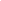 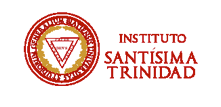 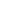 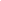 Índice1. Objetivos y competencias claveObjetivos de la Educación Secundaria Obligatoria.El decreto 1105/2014  establece que la Educación Secundaria Obligatoria contribuirá a desarrollar en los alumnos y las alumnas las capacidades que les permitan:a) Asumir responsablemente sus deberes, conocer y ejercer sus derechos en el respeto a los demás, practicar la tolerancia, la cooperación y la solidaridad entre las personas y grupos, ejercitarse en el diálogo afianzando los derechos humanos y la igualdad de trato y de oportunidades entre mujeres y hombres, como valores comunes de una sociedad plural y prepararse para el ejercicio de la ciudadanía democrática.b) Desarrollar y consolidar hábitos de disciplina, estudio y trabajo individual y en equipo como condición necesaria para una realización eficaz de las tareas del aprendizaje y como medio de desarrollo personal.c) Valorar y respetar la diferencia de sexos y la igualdad de derechos y oportunidades entre ellos. Rechazar la discriminación de las personas por razón de sexo o por cualquier otra condición o circunstancia personal o social. Rechazar los estereotipos que supongan discriminación entre hombres y mujeres, así como cualquier manifestación de violencia contra la mujer.d) Fortalecer sus capacidades afectivas en todos los ámbitos de la personalidad y en sus relaciones con los demás, así como rechazar la violencia, los prejuicios de cualquier tipo, los comportamientos sexistas y resolver pacíficamente los conflictos.e) Desarrollar destrezas básicas en la utilización de las fuentes de información para, con sentido crítico, adquirir nuevos conocimientos. Adquirir una preparación básica en el campo de las tecnologías, especialmente las de la información y la comunicación.f) Concebir el conocimiento científico como un saber integrado, que se estructura en distintas disciplinas, así como conocer y aplicar los métodos para identificar los problemas en los diversos campos del conocimiento y de la experiencia.g) Desarrollar el espíritu emprendedor y la confianza en sí mismo, la participación, el sentido crítico, la iniciativa personal y la capacidad para aprender a aprender, planificar, tomar decisiones y asumir responsabilidades.h) Comprender y expresar con corrección, oralmente y por escrito, en la lengua castellana y, si la hubiere, en la lengua cooficial de la Comunidad Autónoma, textos y mensajes complejos, e iniciarse en el conocimiento, la lectura y el estudio de la literatura.i) Comprender y expresarse en una o más lenguas extranjeras de manera apropiada.j) Conocer, valorar y respetar los aspectos básicos de la cultura y la historia propias y de los demás, así como el patrimonio artístico y cultural.k) Conocer y aceptar el funcionamiento del propio cuerpo y el de los otros, respetar las diferencias, afianzar los hábitos de cuidado y salud corporales e incorporar la educación física y la práctica del deporte para favorecer el desarrollo personal y social. Conocer y valorar la dimensión humana de la sexualidad en toda su diversidad. Valorar críticamente los hábitos sociales relacionados con la salud, el consumo, el cuidado de los seres vivos y el medio ambiente, contribuyendo a su conservación y mejora.l) Apreciar la creación artística y comprender el lenguaje de las distintas manifestaciones artísticas, utilizando diversos medios de expresión y representación.Objetivos específicos de la materia de MatemáticasEl Decreto 111/2016 establece para la materia de Matemáticas los siguientes objetivos:1. Mejorar la capacidad de pensamiento reflexivo y crítico e incorporar al lenguaje y modos de argumentación, la racionalidad y las formas de expresión y razonamiento matemático, tanto en los procesos matemáticos, científicos y tecnológicos como en los distintos ámbitos de la actividad humana.2. Reconocer y plantear situaciones susceptibles de ser formuladas en términos matemáticos, elaborar y utilizar diferentes estrategias para abordarlas y analizar los resultados utilizando los recursos más apropiados.3. Cuantificar aquellos aspectos de la realidad que permitan interpretarla mejor; utilizar técnicas de recogida de la información y procedimientos de medida, realizar el análisis de los datos mediante el uso de distintas clases de números y la selección de los cálculos apropiados a cada situación.4. Identificar los elementos matemáticos (datos estadísticos, geométricos, gráficos, cálculos, etc.) presentes en los medios de comunicación, Internet, publicidad u otras fuentes de información, analizar críticamente las funciones que desempeñan estos elementos matemáticos y valorar su aportación para una mejor comprensión de los mensajes.5. Identificar las formas y relaciones espaciales que encontramos en nuestro entorno; analizar las propiedades y relaciones geométricas implicadas y ser sensible a la belleza que generan, al tiempo que estimulan la creatividad y la imaginación.6. Utilizar de forma adecuada las distintas herramientas tecnológicas (calculadora, ordenador, dispositivo móvil, pizarra digital interactiva, etc.), tanto para realizar cálculos como para buscar, tratar y representar información de índole diversa y también como ayuda en el aprendizaje.7. Actuar ante los problemas que surgen en la vida cotidiana de acuerdo con métodos científicos y propios de la actividad matemática, tales como la exploración sistemática de alternativas, la precisión en el lenguaje, la flexibilidad para modificar el punto de vista o la perseverancia en la búsqueda de soluciones.8. Elaborar estrategias personales para el análisis de situaciones concretas y la identificación y resolución de problemas, utilizando distintos recursos e instrumentos y valorando la conveniencia de las estrategias utilizadas en función del análisis de los resultados y de su carácter exacto o aproximado.9. Manifestar una actitud positiva ante la resolución de problemas y mostrar confianza en su propia capacidad para enfrentarse a ellos con éxito, adquiriendo un nivel de autoestima adecuado que le permita disfrutar de los aspectos creativos, manipulativos, estéticos, prácticos y utilitarios de las matemáticas.10. Integrar los conocimientos matemáticos en el conjunto de saberes que se van adquiriendo desde las distintas áreas de modo que puedan emplearse de forma creativa, analítica y crítica.11. Valorar las matemáticas como parte integrante de la cultura andaluza, tanto desde un punto de vista histórico como desde la perspectiva de su papel en la sociedad actual. Aplicar las competencias matemáticas adquiridas para analizar y valorar fenómenos sociales como la diversidad cultural, el cuidado de los seres vivos y el medio ambiente, la salud, el consumo, el reconocimiento de la contribución de ambos sexos al desarrollo de nuestra sociedad y al conocimiento matemático acumulado por la humanidad, la aportación al crecimiento económico desde principios y modelos de desarrollo sostenible y utilidad social o convivencia pacífica.CompetenciasDesde el punto de vista del aprendizaje, las competencias clave del currículo se pueden considerar de forma general como una combinación dinámica de atributos (conocimientos y su aplicación, actitudes, destrezas y responsabilidades) que describen el nivel o grado de suficiencia con que una persona es capaz de desempeñarlos. Las competencias clave del currículo ayudan a definir los estándares de aprendizaje evaluables de una determinada asignatura en un nivel concreto de enseñanza; es decir, las capacidades y las actitudes que los alumnos deben adquirir como consecuencia del proceso de enseñanza-aprendizaje. Una competencia no solo implica el dominio del conocimiento o de estrategias o procedimientos, sino también la capacidad o habilidad de saber cómo utilizarlo (y por qué utilizarlo) en el momento más adecuado, esto es, en situaciones diferentes. Las competencias clave del currículo son las siguientes:- Comunicación lingüística: CCL- Competencia matemática y competencias básicas en ciencia y tecnología: CMCT- Competencia digital: CD- Aprender a aprender: CAA- Competencias sociales y cívicas: CSC- Sentido de iniciativa y espíritu emprendedor: SIEP- Conciencia y expresiones culturales: CECCorrespondencia entre competencias clave y objetivos generalesContribución de la asignatura a las competencias clave.Competencia matemática y competencias básicas en ciencia y tecnología: La materia Matemáticas contribuye especialmente al desarrollo de la competencia matemática y competencias básicas en ciencia y tecnología. Esta se entiende como habilidad para desarrollar y aplicar el razonamiento matemático con el fin de resolver diversos problemas en situaciones cotidianas; en concreto, engloba los siguientes aspectos y facetas: pensar, modelar y razonar de forma matemática, plantear y resolver problemas, representar entidades matemáticas, utilizar los símbolos matemáticos, comunicarse con las matemáticas y sobre las matemáticas, y utilizar ayudas y herramientas tecnológicas; además, el pensamiento matemático ayuda a la adquisición del resto de competencias.Competencia en comunicación lingüística: Las Matemáticas desarrollan la competencia en comunicación lingüística ya que utilizan continuamente la expresión y comprensión oral y escrita, tanto en la formulación de ideas y comunicación de los resultados obtenidos como en la interpretación de enunciados.Competencia digital: La competencia digital se trabaja en nuestra materia a través del empleo de las tecnologías de la información y la comunicación, de forma responsable, para servir de apoyo a la resolución de problemas y la comprobación de la solución.Competencia de aprender a aprender: El desarrollo de la competencia de aprender a aprender se realiza a partir de la construcción de modelos de tratamiento de la información y el razonamiento, con autonomía, perseverancia y reflexión crítica a través de la comprobación de resultados y la autocorrección. Competencias sociales y cívicas: La aportación a las competencias sociales y cívicas se produce desde la consideración de la utilización de las matemáticas para describir fenómenos sociales, predecir y tomar decisiones, adoptando una actitud abierta ante puntos de vista ajenos, valorando las diferentes formas de abordar una situación y mostrando una actitud abierta ante diferentes soluciones. Sentido de iniciativa y espíritu emprendedor: Los propios procesos de resolución de problemas fomentan de forma especial el sentido de iniciativa y espíritu emprendedor al establecer un plan de trabajo en revisión y modificación continua en la medida que se va resolviendo el problema, al planificar estrategias, asumir retos y contribuir a convivir con la incertidumbre, favoreciendo al mismo tiempo el control de los procesos de toma de decisiones.Competencia enconciencia y expresiones culturales: El conocimiento matemático es, en sí mismo, expresión universal de la cultura, por lo que favorece el desarrollo de la competencia en conciencia y expresiones culturales. La geometría, en particular, es parte integral de la expresión artística, ofrece medios para describir y comprender el mundo que nos rodea, y apreciar la belleza de las distintas manifestaciones artísticas.2. Distribución temporal de los contenidosEn el momento de organizar la temporalización de los contenidos en los diferentes cursos, se han tenido muy en cuenta, por un lado, a) los resultados de la prueba inicial y por otro b) los contenidos que el año pasado se vieron afectados por el período de confinamiento, siendo prioridad para este curso, repasar o incluso empezar los diferentes bloques por estos contenidos, ya que la propia configuración de la asignatura, hace imposible seguir avanzando en la materia sin haber asimilado los conceptos de los cursos anteriores. Así, toda la temporalización de esta programación partirá de  estos dos puntos. La PROGRAMACIÓN DE LAS UNIDADES DIDACTICAS se desarrolla en el ANEXO I3. Metodología didáctica que se va a aplicarLa materia de Matemáticas en la Educación Secundaria Obligatoria contribuirá al desarrollo y adquisición de las competencias y de los objetivos generales de etapa, teniendo en cuenta lo que el alumno es capaz de hacer, sus conocimientos previos y la funcionalidad de los conocimientos adquiridos; es decir, que puedan ser utilizados en nuevas situaciones. Por tanto, es muy importante contextualizar los aprendizajes a la resolución de problemas de la vida real en los que se pueden utilizar números, gráficos, tablas, etc., así como realizar operaciones, y expresar la información de forma precisa y clara. En esta etapa, la resolución de problemas ocupa un lugar preferente en el currículo como eje de la enseñanza y aprendizaje de las matemáticas. Las estrategias de resolución y las destrezas de razonamiento son contenidos transversales a todos los bloques de contenidos. Además, permiten trabajar e integrar conocimientos de varios bloques o de distintas materias. Desde todos los bloques habrá que abordar la planificación del proceso, las estrategias y técnicas de la resolución de problemas o la confianza en las propias capacidades para desarrollar actitudes adecuadas para enfrentarse a situaciones nuevas. Los problemas deberán partir del nivel de conocimientos de los alumnos y las alumnas y se irá graduando su dificultad a lo largo de la etapa.La metodología que vamos a poner en juego a lo largo de este curso se asienta en los siguientes principios:Motivación: al alumno hay que atraerle mediante contextos cercanos, presentarle situaciones que entienda y le resulten significativas.Foco en la aplicación y utilidad que las matemáticas tienen en la vida cotidiana de los alumnos, sin prescindir del rigor que requiere la asignatura.Relevancia de las competencias en matemáticas y de la competencia matemática.Aprendizaje activo y colaborativo: la adquisición y aplicación de conocimientos en situaciones y contextos reales es una manera óptima de fomentar la participación e implicación del alumnado en su propio aprendizaje. Una metodología activa ha de apoyarse en estructuras de aprendizaje cooperativo, de forma que, a través de la resolución conjunta de las tareas, los miembros del grupo conozcan las estrategias utilizadas por sus compañeros y puedan aplicarlas a situaciones similares.En el curso actual y mientras las circunstancias de la pandemia no cambien, el trabajo  colaborativo se suspenderá para garantizar la mayor distancia entre los alumnos hasta que la situación mejore.Peso importante de las actividades: la extensa práctica de ejercicios y problemas afianza los conocimientos adquiridos y permite al profesor detectar (y solventar) cualquier laguna de aprendizaje.Integración de las TIC en el proceso de enseñanza-aprendizaje. Será de gran importancia el uso de la plataforma classroom. Se ha creado una clase para cada curso, y en caso de actividad no presencial, se utilizará para  la comunicación con el alumno.Atención a la diversidad de capacidades e intereses: esto implica una metodología de enseñanza en la que la clave es garantizar el avance seguro, el logro paso a paso. Evitando lagunas conceptuales, competencias insuficientemente trabajadas y, en definitiva, frustraciones por no alcanzar cada alumno, dentro de los principios de atención individualizada y educación inclusiva, todo aquello de que es capaz. Lo que implica atender no solo a quien más ayuda necesita sino también a los alumnos con mayor capacidad e interés por ampliar conocimientos.  En ocasiones, la utilización de distintos medios tecnológicos puede facilitar el aprendizaje de forma autónoma y permitirá trabajar a niveles diferentes según las capacidades de los alumnos y las alumnas, mejorando de este modo la atención a la diversidad.Materiales didácticosCon el objetivo de poner en práctica los principios metodológicos en los que creemos, hemos seleccionado un conjunto de materiales didácticos que responden a nuestro planteamiento. Libro del alumno GENiOXEl alumno dispone de un libro impreso y su versión electrónica, que incluye recursos para que los trabaje, según la planificación docente, junto con la unidad. Se puede trabajar con y sin conexión a Internet.Esta versión electrónica del libro DUAL incorpora la página html de Matemáticas en el día a día, animaciones, vídeo tutoriales y todas las actividades del libro interactivas.Recursos Estos recursos están concebidos para facilitar la dinámica de aula, para atender a la diversidad, para trabajar las competencias, para completar, ampliar o profundizar en los contenidos del curso y  para evaluar. Además, están disponibles en diferentes formatos. Son los siguientes: Contexto histórico / curiosidades para introducir la unidad: formato digital (html).GeoGebra: formato digital (html).Vídeo tutoriales: formato digital (mp4).Actividades interactivas (todas las de los epígrafes de contenido y las finales del libro del alumno) con traza para facilitar el seguimiento. Adaptación curricular: cada unidad cuenta con una versión adaptada. Disponible como documento imprimible.Actividades de refuerzo por unidad: documentos imprimibles y editables.Actividades de ampliación por unidad: documentos imprimibles y editables. 4. Medidas de atención a la diversidadLas medidas de atención a la diversidad tenderán a alcanzar los objetivos y las competencias establecidas para la Educación Secundaria Obligatoria y se regirán por los principios de calidad, equidad e igualdad de oportunidades, normalización, integración e inclusión escolar, igualdad entre mujeres y hombres, no discriminación, flexibilidad, accesibilidad y diseño universal y cooperación de la comunidad educativa.En nuestra programación incluimos, para cada unidad, un conjunto de actuaciones educativas dirigidas a dar respuesta a las diferentes capacidades, ritmos y estilos de aprendizaje, motivaciones e intereses del alumnado.En cada unidad incorporamos un tratamiento sistemático de la atención de a la diversidad mediante la integración de programas de refuerzo y ampliación, así como de adaptación curricular, además de otras medidas conducentes a atender a las diferencias individuales. Concretamente:Adaptación curricular: cada unidad cuenta con una versión adaptada. El profesor dispone de esta versión adaptada en formato imprimible para poder administrar su entrega en función de los criterios que considere adecuados y de las necesidades identificadas. Actividades de refuerzo: el profesor dispone de una batería de actividades de refuerzo por unidad en formato imprimible y editable para poder administrar su entrega en función de los criterios que considere adecuados y de las necesidades identificadas. En el caso del refuerzo, estas necesidades serán típicamente las de aquellos alumnos con mayores dificultades para seguir el ritmo de aprendizaje general del aula.Actividades de ampliación: el profesor dispone una batería de actividades de ampliación por unidad en formato imprimible y editable para poder administrar su entrega en función de los criterios que considere adecuados y de las necesidades identificadas. En el caso de la ampliación, estas necesidades serán típicamente las de aquellos alumnos cuyas capacidades, intereses o motivaciones sean mayores que las del grupo.Actividades graduadas: más allá de las actividades específicamente diseñadas con el objetivo de reforzar o ampliar, todas las actividades del libro del alumno (tanto las ligadas a la consolidación inmediata de los contenidos como las actividades finales) están graduadas según un baremo que dispone de tres niveles de dificultad (baja, media, alta). De esta manera, el profesor podrá modular la asignación de actividades en función de las características individuales de los alumnos en el grupo de clase.Ayudas didácticas: el libro del alumno escogido  cuenta con una serie de recursos que facilitan la inclusión de todos los alumnos: los recordatorios de conceptos esenciales, el resumen final de procedimientos, las etiquetas que marcan con claridad los pasos a realizar a la hora de aproximarse a una tarea, etc.Metodología inclusiva: como se ha explicado anteriormente, nuestra metodología didáctica tiene como uno de sus ejes principales el objetivo de no dejar a nadie atrás. Esto significa introducir en el aula una dinámica en la cual el alumno se sienta cómodo, comprometido con su proceso de aprendizaje, motivado; no descolgado, desinteresado, ajeno. La conexión con situaciones de la vida cotidiana, así como la integración de las TIC, desempeñan un papel clave a la hora de lograr esto.5. Criterios de evaluación y estándares de aprendizaje El alumnado de PRIMER CURSO DE ESO, debe:					6. Procedimientos de evaluación y criterios de calificaciónA lo largo del curso se realizará una EVALUACIÓN INTEGRADORA, FORMATIVA y CONTINUA que permita conocer de forma inmediata los fallos, las lagunas y los errores conceptuales en los aprendizajes de los alumnos, para así poder corregirlos en la medida de lo posible. Esta evaluación se concibe como una parte más del proceso de enseñanza/ aprendizaje ya que se pretende seguir enseñando (incluso) mientras se evalúa y por tanto tiene un carácter formativo, y al atender sistemáticamente a la diversidad de modos, ritmos y estilos de aprendizaje de los alumnos tiene también un carácter integrador.La nota final de evaluación será calculada según los criterios de evaluación descritos en el apartado 5, siendo éstos evaluados a través de los siguientes  instrumentos de evaluación:Pruebas escritasTrabajo diario en clase y en casa. Se le dará un peso importante al trabajo personal en casa, en el caso de un posible confinamiento.Cuaderno.Conducta y respeto hacia los miembros de la comunidad educativa.Participación en el desarrollo de las clasesTrabajos de lectura y/o de investigación, que podrán ser de carácter individual colaborativo. Para su realización, se podrán utilizar las Tecnologías  de la Información y la Comunicación  buscando información relevante en Internet o en otras fuentes, elaborando documentos propios (presentaciones, imágenes, etc). El trabajo  colaborativo se suspenderá para garantizar la mayor distancia entre los alumnos hasta que la situación de la pandemia mejore.Se utilizará la plataforma classroom para la comunicación y recogida de este trabajo en caso de confinamiento.1.- Exámenes programados para cada uno o varios  temas.A lo largo de los periodos de cada evaluación fijados por la Jefatura de Estudios se realizarán varias pruebas de control de rendimiento de los alumnos. Cada trimestre se realizarán al menos dos pruebas que valorarán el aprendizaje según los  criterios de evaluación antes descritos. Lo que se valora y califica en los ejercicios que componen cada prueba es el proceso lógico que conduce a una solución, no la solución misma, y resulta obvio cuando estos procesos están bien o mal conformados. También se valorarán la presentación y la ortografía.2.- Observación Sistemática de la atención en clase, participación activa en la misma, intervenciones, trabajos, cuaderno y actividades realizadas por el alumno.En el proceso de evaluación se tendrá en cuenta, además de las pruebas realizadas, tanto la observación directa y actitud del alumno en clase, como sus intervenciones, participación y demás valoraciones objetivas, utilizando los instrumentos de evaluación anteriormente descritos, de modo que la calificación final será el reflejo de los conocimientos, destrezas y actitudes adquiridas siempre según los criterios de evaluación del apartado 5. Durante el segundo y tercer trimestre, se realizará una prueba de recuperación del trimestre anterior para aquellos alumnos que hayan obtenido una calificación negativa en éstos, con el fin de recuperar la materia no superada. Al final de curso, si se considera conveniente, se realizará una prueba para recuperar aquella parte de la materia no superada.  La calificación de la EVALUACIÓN ORDINARIA de junio, será la media de todas las notas del curso. En caso de no superar la asignatura en junio, se deberá presentar en septiembre a una prueba escrita para poder alcanzar los criterios de evaluación.7.Plan de fomento de la lectura.Actividades para estimular el interés y el hábito de la lectura, la práctica de la expresión escrita y la capacidad de expresarse correctamente en público.Las matemáticas contribuyen a la competencia en comunicación lingüística, ya que son concebidas como una materia que utiliza continuamente la expresión oral y escrita en la formulación y exposición de las ideas. Fundamentalmente en la resolución de problemas adquiere especial importancia la comprensión y la expresión, tanto oral como escrita, de los procesos realizados y de los razonamientos seguidos, puesto que ayudan a formalizar el pensamiento. El propio lenguaje matemático es un vehículo de comunicación de ideas con gran capacidad para transmitir conjeturas gracias a un léxico propio de carácter sintético, simbólico, de términos precisos y abstractos. La traducción de los distintos lenguajes matemáticos al lenguaje cotidiano, y viceversa, también contribuye a la adquisición de esta competencia.Desde esta materia hemos de favorecer que el alumnado se interese por la lectura y busque en los libros la forma de profundizar e indagar sobre los distintos aspectos que se tratan en cada una de las unidades didácticas. Implicar al alumnado en la adquisición de una lectura activa y voluntaria, que le permita el conocimiento, la comprensión, la crítica del texto y el intercambio de experiencias e inquietudes, será clave para estimular el interés por la lectura y el fomento de la expresión oral.Como hemos señalado, la lectura y la expresión oral y escrita constituyen elementos transversales para el trabajo en todas las asignaturas y, en la nuestra, para todas las unidades didácticas. Este propósito necesita medidas concretas para llevarlo a cabo, plasmadas en nuestra Programación en sus diferentes apartados: metodología, materiales y planificación de cada unidad didáctica en sus objetivos, contenidos, criterios y estándares. Pero será necesario determinar una serie de medidas concretas. Proponemos las siguientesEstimular, en las diferentes unidades didácticas, la búsqueda de textos, su selección, la lectura, la reflexión, el análisis, la valoración  crítica y el intercambio de datos, comentarios y estimaciones considerando el empleo de:Diferentes tipos de textos,  autores e intencionesDiferentes medios (impresos, audiovisuales, electrónicos).Diversidad de fuentes (materiales académicos y “auténticos”)Se pondrá especial interés en la lectura de textos relacionados con la historia de las matemáticas, biografías, descubrimientos, etc, y su contribución al progreso del conocimiento científico, relacionados con los distintos conceptos que se irán estudiando.Asimismo, será necesario:Potenciar situaciones variadas de interacción comunicativa en las clases (conversaciones, entrevistas, coloquios, debates, etc.).Exigir respeto en el uso del lenguaje.Observar, estimular  y cuidar el empleo de normas gramaticales.Analizar y emplear procedimientos de cita y paráfrasis. Bibliografía y webgrafíaCuidar los aspectos de prosodia, estimulando la reflexión y el uso intencional de la entonación y las pausas.Analizar y velar por: La observación de las propiedades textuales de la situación comunicativa: adecuación, coherencia y cohesión.El empleo de estrategias lingüísticas y de relación: inicio, mantenimiento y conclusión; cooperación, normas de cortesía, fórmulas de tratamiento, etc.La adecuación y análisis del público destinatario y adaptación de la comunicación en función del mismo.Para trabajar la comprensión lectora desde las matemáticas, así como la resolución de problemas, en la sección LEE Y COMPRENDE LAS MATEMÁTICAS  se analizan noticias y artículos. Se presenta el primero de ellos  resuelto y, a continuación, el alumno puede practicar con los propuestos.Cada unidad didáctica utiliza tipologías de textos diferentes (científicos, expositivos, descriptivos y textos discontinuos a partir de la interpretación de tablas, datos, gráficas o estadísticas). Para la mejora de la fluidez de los textos continuos y la comprensión lectora, se crearán tiempos de lectura individual y colectiva, desarrollando estrategias a partir de preguntas que pongan en juego diferentes procesos cognitivos: localizar y obtener información, conocer y reproducir, aplicar y analizar interpretar e inferir y razonar y reflexionar.Las bibliotecas tanto de aula como del centro serán clave para contribuir a que el alumnado profundice e investigue a través de libros complementarios al libro de texto. Esto supondrá una mejora de la comprensión lectora, a partir de actividades individuales y grupales, fomentando la reflexión como punto de partida de cualquier lectura, así como la mejora de la comprensión oral a partir del desarrollo de la escucha activa.Se propone para el primer ciclo de la ESO, la lectura del libro “Ojalá no hubiera números”, de la Editorial Nivolay para segundo ciclo Malditas matemáticas, de la editorial Alfaguara, libros que están en el departamento de matemáticas y que les serán prestados a los alumnos.FECHA Y FIRMA DE LOS  PROFESORESBaeza,   10 de noviembre de 2021.Agustina Martínez JódarDiego García Mondaray Anexo I: Programación de las Unidades DidácticasMatemáticas 1º ESO1. Números naturales.	2. Divisibilidad	3. Números enteros	4. Fracciones	5. Números decimales	6. Iniciación al Álgebra	7. Proporcionalidad directa. Representación	8. Estadística y probabilidad.	9. Rectas y ángulos	10. Polígonos	11. Perímetros y áreas de polígonos	12. Circunferencias y círculosUnidad 1: NÚMEROS NATURALES.Contenidos, criterios de evaluación, competencias clave y estándares de aprendizaje.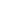 Los contenidos destacados en gris no se recogen estrictamente en el Decreto de currículo para el primer curso de Educación Secundaria por lo que se consideran complementarios.Unidad 2: DIVISIBILIDADContenidos, criterios de evaluación, competencias clave y estándares de aprendizaje.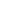 Unidad 3: NÚMEROS ENTEROS.Contenidos, criterios de evaluación, competencias clave y estándares de aprendizaje.Los contenidos destacados en gris no se recogen estrictamente en el Decreto de currículo para el primer curso de Educación Secundaria por lo que se consideran complementarios.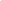 Unidad 4: FRACCIONES.Contenidos, criterios de evaluación, competencias clave y estándares deAprendizaje. 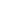 Unidad 5: NÚMEROS DECIMALES.Contenidos, criterios de evaluación, competencias clave y estándares de aprendizaje.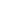 Unidad 6: INICIACIÓN AL ÁLGEBRA.Contenidos, criterios de evaluación, competencias clave y estándares deAprendizaje. 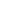 Los contenidos destacados en gris no se recogen estrictamente en el Decreto de currículo para el primer curso de Educación Secundaria por lo que se consideran complementarios.Unidad 7: PROPORCIONALIDAD DIRECTAContenidos, criterios de evaluación, competencias clave y estándares de aprendizaje.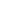 Los contenidos destacados en gris no se recogen estrictamente en el Decreto de currículo para el primer curso de Educación Secundaria por lo que se consideran complementariosUnidad 8: ESTADÍSTICA Y PROBABILIDADContenidos, criterios de evaluación, competencias clave y estándares de aprendizaje.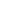 Unidad 9: RECTAS Y ÁNGULOS.Contenidos, criterios de evaluación, competencias clave y estándares de aprendizaje.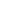 Unidad 10: POLÍGONOS.Contenidos, criterios de evaluación, competencias clave y estándares de aprendizaje. 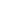 Unidad 11: PERÍMETROS Y ÁREAS DE POLÍGONOS.Contenidos, criterios de evaluación, competencias clave y estándares de aprendizaje.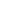 Los contenidos destacados en gris no se recogen estrictamente en el Decreto de currículo para el primer curso de Educación Secundaria por lo que se consideran complementarios.Unidad 12: CIRCUNFERENCIAS Y CÍRCULOS.Contenidos, criterios de evaluación, competencias clave y estándares de aprendizaje.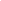 ÁREA/MATERIA/ ÁMBITO/MÓDULO    MATEMÁTICAS 1º ESODEPARTAMENTO           MATEMÁTICASPROFESORESAgustina Martínez JódarDiego García Mondaray (Refuerzo)NIVEL1ºCURSOA-B-CCOMPETENCIAS CLAVE/CAPACIDADES TERMINALESOBJETIVOS DE MATEMÁTICAS1. Competencia en comunicación lingüística. 1 – 4 – 7 – 10 - 112. Competencia matemática y las competencias básicas en ciencia y tecnología.Todos3. Competencia digital. 1 – 3 – 4 – 6 – 10 - 114. Competencias sociales y cívicas. 1 – 3 – 4 – 5 – 8 – 9 – 10 - 115. Conciencia y expresiones culturales4 – 5 – 10 - 116. Aprender a aprender. 1 – 3 – 4 – 5 – 8 – 9 – 10 - 117. Sentido de iniciativa y espíritu emprendedor 1 – 2 – 3 – 4 – 7 – 8 – 9 – 10  - 11TRIMCONTENIDOS Y COMPETENCIASDÍASUNIDADES DIDÁCTICAS1º Ev2º Ev3º EvCONTENIDOS COMUNESCOMPETENCIAS:CMCT, CAA, CSC, SIEP, CD, CCL, CEC15 sep- 23 junPlanificación del proceso de resolución de problemas. Estrategias y procedimientos puestos en práctica: uso del lenguaje apropiado (gráfico, numérico, algebraico, etc.), reformulación del problema, resolver subproblemas, recuento exhaustivo, empezar por casos particulares sencillos, buscar regularidades y leyes, etc. Reflexión sobre los resultados: revisión de las operaciones utilizadas, asignación de unidades a los resultados, comprobación e interpretación de las soluciones en el contexto de la situación, búsqueda de otras formas de resolución, etc. Planteamiento de investigaciones matemáticas escolares en contextos numéricos, geométricos, funcionales, estadísticos y probabilísticos. Práctica de los procesos de matematización y modelización, en contextos de la realidad y en contextos matemáticos. Confianza en las propias capacidades para desarrollar actitudes adecuadas y afrontar las dificultades propias del trabajo científico. Utilización de medios tecnológicos en el proceso de aprendizaje para: a) la recogida ordenada y la organización de datos; b) la elaboración y creación de representaciones gráficas de datos numéricos, funcionales o estadísticos; c) facilitar la comprensión de propiedades geométricas o funcionales y la realización de cálculos de tipo numérico, algebraico o estadístico; d) el diseño de simulaciones y la elaboración de predicciones sobre situaciones matemáticas diversas; e) la elaboración de informes y documentos sobre los procesos llevados a cabo y los resultados y conclusiones obtenidos; f) comunicar y compartir, en entornos apropiados, la información y las ideas matemáticas.1ª EvNÚMEROSCMCT, CAA, CSC, SIEP, CD, CCL20 sep- 15 octT-1(16 horas)NÚMEROS NATURALES: Los números naturales. Repaso operaciones con números naturales, potencias y raíces. Operaciones combinadas. Potencias de la misma base o potencias del mismo exponente.1ª EvNÚMEROSCMCT, CAA, CSC, SIEP, CD, CCL18 oct-29 oct.T-2(8 horas)DIVISIBILIDAD: Divisibilidad de los números naturales. Criterios de divisibilidad. Números primos y compuestos. Descomposición de un número en factores primos. Múltiplos y divisores comunes a varios números. Máximo común divisor y mínimo común múltiplo de dos o más números naturales.1ª EvNÚMEROSCMCT, CAA, CSC, SIEP, CD, CCL2 nov–12nov.T- 3(10 horas)NÚMEROS ENTEROS: Números negativos. Significado y utilización en contextos reales. Números enteros. Representación, ordenación en la recta numérica y operaciones. Operaciones con calculadora.1ª Ev15 nov–10 dic.T-4(10 horas)FRACCIONES: Fracciones en entornos cotidianos. Fracciones equivalentes. Comparación de fracciones. Representación, ordenación y operaciones.2ª EvNÚMEROSCMCT, CAA, CSC, SIEP, CD, CCL13 dic–14 ene.T-5(12 horas)DECIMALES: Números decimales. Representación, ordenación y operaciones. Relación entre fracciones y decimales. Jerarquía de las operaciones. Cálculos con porcentajes (mental, manual, calculadora).2ª EvÁLGEBRACMCT, CAA, CSC, SIEP, CD, CCL17 ene- 11 feb.T-6(16 horas)ÁLGEBRA: Iniciación al lenguaje algebraico. Traducción de expresiones del lenguaje cotidiano, que representen situaciones reales, al algebraico y viceversa. El lenguaje algebraico para generalizar propiedades y simbolizar relaciones. Valor numérico de una expresión algebraica. Operaciones con expresiones algebraicas sencillas. Ecuaciones de primer grado con una incógnita (métodos algebraico y gráfico). Resolución. Interpretación de las soluciones. Ecuaciones sin solución. Introducción a la resolución de problemas.2ª EvNÚMEROSCMCT, CAA, CSC, SIEP, CD, CCL14 feb- 11 mar.T-7(15 horas)PROPORCIONALIDAD: Razón y proporción. Magnitudes directa e inversamente proporcionales. Constante de proporcionalidad. Resolución de problemas en los que intervenga la proporcionalidad directa o inversa o variaciones porcentuales. Elaboración y utilización de estrategias para el cálculo mental, para el cálculo aproximado y para el cálculo con calculadora u otros medios tecnológicos.2ª EvFUNCIONESCMCT14 mar- 25mar(8 horas)FUNCIONES: Coordenadas cartesianas: representación e identificación de puntos en un sistema de ejes coordenados. Organización de datos en tablas de valores. Utilización de calculadoras gráficas y programas de ordenador para la construcción e interpretación de gráficas.3ª EvESTADÍSTICA Y PROBABILIDADCMCT, CAA, CSC, SIEP, CD, CCL4 abr.-29 abrT-8(12 horas)ESTADÍSTICA Y PROBABILIDAD: Población e individuo. Muestra. Variables estadísticas. Variables cualitativas y cuantitativas. Frecuencias absolutas y relativas. Organización en tablas de datos recogidos en una experiencia. Diagramas de barras y de sectores. Polígonos de frecuencias. Fenómenos deterministas y aleatorios. Formulación de conjeturas sobre el comportamiento de fenómenos aleatorios sencillos y diseño de experiencias para su comprobación. Frecuencia relativa de un suceso y su aproximación a la probabilidad mediante la simulación o experimentación. Sucesos elementales equiprobables y no equiprobables. Espacio muestral en experimentos sencillos. Tablas y diagramas de árbol sencillos. Cálculo de probabilidades mediante la regla de Laplace en experimentos sencillos.3ª EvGEOMETRÍA.CMCT, CAA, CSC, SIEP, CD, CCL, CEC2 may-  13 may T-9(10 horas)ÁNGULOS Y RECTAS: Elementos básicos de la geometría del plano. Relaciones y propiedades de figuras en el plano: paralelismo y perpendicularidad. Ángulos y sus relaciones. Construcciones geométricas sencillas: mediatriz, bisectriz. Propiedades. Figuras planas elementales: triángulo, cuadrado, figuras poligonales. Clasificación de triángulos y cuadriláteros. El triángulo cordobés: concepto y construcción. El rectángulo cordobés y sus aplicaciones en la arquitectura andaluza. Propiedades y relaciones. Medida y cálculo de ángulos de figuras planas. Cálculo de áreas y perímetros de figuras planas. Cálculo de áreas por descomposición en figuras simples. Circunferencia, círculo, arcos y sectores circulares. Uso de herramientas informáticas para estudiar formas, configuraciones y relaciones geométricas.3ª Ev16 may- 10 junT-10 y 11(16 horas)POLÍGONOS: Elementos básicos de la geometría del plano. Relaciones y propiedades de figuras en el plano: paralelismo y perpendicularidad. Ángulos y sus relaciones. Construcciones geométricas sencillas: mediatriz, bisectriz. Propiedades. Figuras planas elementales: triángulo, cuadrado, figuras poligonales. Clasificación de triángulos y cuadriláteros. El triángulo cordobés: concepto y construcción. El rectángulo cordobés y sus aplicaciones en la arquitectura andaluza. Propiedades y relaciones. Medida y cálculo de ángulos de figuras planas. Cálculo de áreas y perímetros de figuras planas. Cálculo de áreas por descomposición en figuras simples.3ª Ev13 jun- 22 jun.T-12 (8 horas)CIRCUNFERENCIAS Y CÍRCULOS: Circunferencia, círculo, arcos y sectores circulares. Uso de herramientas informáticas para estudiar formas, configuraciones y relaciones geométricas.1. Utilizar números naturales y enteros y fracciones y decimales sencillos, sus operaciones y propiedades, para recoger, transformar e intercambiar información.1.1 Reconocer y nombrar los números naturales, enteros, fracciones y decimales sencillos. Utilizar el sistema numérico decimal.1. Utilizar números naturales y enteros y fracciones y decimales sencillos, sus operaciones y propiedades, para recoger, transformar e intercambiar información. 1.2. Realizar operaciones con ellos, incluyendo potencias, raíces exactas e inexactas, y conocer sus propiedades. Operaciones combinadas. Aproximaciones: truncamiento y redondeo.1. Utilizar números naturales y enteros y fracciones y decimales sencillos, sus operaciones y propiedades, para recoger, transformar e intercambiar información.1.3. Emplear las operaciones combinadas como síntesis de la secuencia de operaciones aritméticas.  Jerarquía de las operaciones. 1. Utilizar números naturales y enteros y fracciones y decimales sencillos, sus operaciones y propiedades, para recoger, transformar e intercambiar información.1.4. Conocer la relación entre fracciones y decimales. 1. Utilizar números naturales y enteros y fracciones y decimales sencillos, sus operaciones y propiedades, para recoger, transformar e intercambiar información.1.5. Utilizar estrategias para el cálculo mental, aproximado y con calculadoras.2.Resolver problemas para los que se precise la utilización de las cuatro operaciones con números enteros, decimales y fraccionarios, utilizando la forma de cálculo apropiada y valorando la adecuación del resultado al contexto. 2.1. Aplicar la factorización de números naturales, mcm, MCD, y divisibilidad en la resolución de problemas asociados a situaciones cotidianas. 2.Resolver problemas para los que se precise la utilización de las cuatro operaciones con números enteros, decimales y fraccionarios, utilizando la forma de cálculo apropiada y valorando la adecuación del resultado al contexto. 2.2. Emplear los distintos tipos de números para plantear y resolver problemas de la vida cotidiana. Transmitir informaciones utilizando los números de manera adecuada. 2.Resolver problemas para los que se precise la utilización de las cuatro operaciones con números enteros, decimales y fraccionarios, utilizando la forma de cálculo apropiada y valorando la adecuación del resultado al contexto. 2.3. Expresar verbalmente el procedimiento que se ha seguido en la resolución de problemas. 2.Resolver problemas para los que se precise la utilización de las cuatro operaciones con números enteros, decimales y fraccionarios, utilizando la forma de cálculo apropiada y valorando la adecuación del resultado al contexto. 2.4. Identificar y utilizar en situaciones de la vida cotidiana magnitudes directamente proporcionales y aplicarlas a la resolución de problemas. 2.Resolver problemas para los que se precise la utilización de las cuatro operaciones con números enteros, decimales y fraccionarios, utilizando la forma de cálculo apropiada y valorando la adecuación del resultado al contexto. 2.. 5. Conocer y utilizar los porcentajes para expresar composiciones o variaciones. Cálculo mental y escrito. 2.Resolver problemas para los que se precise la utilización de las cuatro operaciones con números enteros, decimales y fraccionarios, utilizando la forma de cálculo apropiada y valorando la adecuación del resultado al contexto. 2.6. Utilizar expresiones algebraicas y ecuaciones para la resolución de problemas3. Identificar y describir regularidades, pautas y relaciones en conjuntos de números, utilizar letras para simbolizar distintas cantidades y obtener expresiones algebraicas como síntesis en secuencias numéricas, así como el valor numérico de fórmulas sencillas.3.1. Emplear letras para simbolizar números, inicialmente desconocidos o sin concretar. 3. Identificar y describir regularidades, pautas y relaciones en conjuntos de números, utilizar letras para simbolizar distintas cantidades y obtener expresiones algebraicas como síntesis en secuencias numéricas, así como el valor numérico de fórmulas sencillas.3.2. Traducir expresiones del lenguaje cotidiano al algebraico y viceversa3. Identificar y describir regularidades, pautas y relaciones en conjuntos de números, utilizar letras para simbolizar distintas cantidades y obtener expresiones algebraicas como síntesis en secuencias numéricas, así como el valor numérico de fórmulas sencillas.3.3. Buscar y expresar propiedades, regularidades y relaciones en secuencias numéricas. 3. Identificar y describir regularidades, pautas y relaciones en conjuntos de números, utilizar letras para simbolizar distintas cantidades y obtener expresiones algebraicas como síntesis en secuencias numéricas, así como el valor numérico de fórmulas sencillas.3.4. Obtener valores numéricos en fórmulas sencillas con una sola letra. 3. Identificar y describir regularidades, pautas y relaciones en conjuntos de números, utilizar letras para simbolizar distintas cantidades y obtener expresiones algebraicas como síntesis en secuencias numéricas, así como el valor numérico de fórmulas sencillas.3.5. Operar con expresiones algebraicas sencillas: suma, resta y multiplicación de monomios3. Identificar y describir regularidades, pautas y relaciones en conjuntos de números, utilizar letras para simbolizar distintas cantidades y obtener expresiones algebraicas como síntesis en secuencias numéricas, así como el valor numérico de fórmulas sencillas.3.6. Resolver ecuaciones de primer grado con paréntesis. 4. Reconocer y describir figuras planas, utilizar sus propiedades para clasificarlas y aplicar el conocimiento geométrico adquirido para interpretar y describir el mundo físico, haciendo uso de la terminología adecuada.4.1. Reconocer y describir las figuras geométricas planas. Utilizar la terminología adecuada para describir con precisión situaciones, formas, propiedades  y configuraciones del mundo físico. 4. Reconocer y describir figuras planas, utilizar sus propiedades para clasificarlas y aplicar el conocimiento geométrico adquirido para interpretar y describir el mundo físico, haciendo uso de la terminología adecuada.4.2. Analizar relaciones y propiedades de figuras en el plano: paralelismo, perpendicularidad, mediatriz de un segmento, bisectriz de ángulos. 4. Reconocer y describir figuras planas, utilizar sus propiedades para clasificarlas y aplicar el conocimiento geométrico adquirido para interpretar y describir el mundo físico, haciendo uso de la terminología adecuada.4.3. Clasificar triángulos y cuadriláteros a partir de diferentes criterios. Conocer sus propiedades. 4. Reconocer y describir figuras planas, utilizar sus propiedades para clasificarlas y aplicar el conocimiento geométrico adquirido para interpretar y describir el mundo físico, haciendo uso de la terminología adecuada.4.4. Simetría de figuras planas. Apreciación de la simetría en la naturaleza y en las construcciones.4. Reconocer y describir figuras planas, utilizar sus propiedades para clasificarlas y aplicar el conocimiento geométrico adquirido para interpretar y describir el mundo físico, haciendo uso de la terminología adecuada.4.5. Emplear de herramientas informáticas para construir, simular e investigar relaciones entre elementos geométricos. 5. Estimar y calcular perímetros, áreas y ángulos de figuras planas, utilizando la unidad de medida adecuada.5.1. Medir y calcular ángulos en figuras planas. 5. Estimar y calcular perímetros, áreas y ángulos de figuras planas, utilizando la unidad de medida adecuada.5.2. Estimar y calcular perímetros y áreas de figuras planas. 5. Estimar y calcular perímetros, áreas y ángulos de figuras planas, utilizando la unidad de medida adecuada.5.3. Resolver problemas contextualizados en los que aparezcan figuras planas. 5. Estimar y calcular perímetros, áreas y ángulos de figuras planas, utilizando la unidad de medida adecuada.5.4. Utilizar las unidades de medida adecuadas al contexto del problema. 5. Estimar y calcular perímetros, áreas y ángulos de figuras planas, utilizando la unidad de medida adecuada.5.5. Utilizar adecuadamente los múltiplos y submúltiplos de las unidades básicas de medida.6.Organizar e interpretar informaciones diversas mediante tablas y gráficas, e identificar relaciones de dependencia en situaciones cotidianas.6.1. Interpretar mensajes que contengan informaciones sobre cantidades y medidas, o sobre elementos o relaciones espaciales. 6.Organizar e interpretar informaciones diversas mediante tablas y gráficas, e identificar relaciones de dependencia en situaciones cotidianas.6.2. Utilizar herramientas tecnológicas para facilitar los cálculos de todos los tipos: numérico, algebraico y estadístico. 6.Organizar e interpretar informaciones diversas mediante tablas y gráficas, e identificar relaciones de dependencia en situaciones cotidianas.6.3. Organizar los datos en tablas de valores. Distinguir frecuencias absolutas y relativas6.Organizar e interpretar informaciones diversas mediante tablas y gráficas, e identificar relaciones de dependencia en situaciones cotidianas.6.4. Representar puntos en un sistema de ejes cartesianos. Identificar puntos a partir de sus coordenadas. 6.Organizar e interpretar informaciones diversas mediante tablas y gráficas, e identificar relaciones de dependencia en situaciones cotidianas.6.5. Identificar en una situación cotidiana las variables que intervienen y la relación de dependencia entre ellas. 6.Organizar e interpretar informaciones diversas mediante tablas y gráficas, e identificar relaciones de dependencia en situaciones cotidianas.6.6. Elaborar diagramas de barras, líneas y sectores. Analizar los aspectos más destacables de los gráficos. 7. Hacer predicciones sobre la posibilidad de que un suceso ocurra a partir de información previamente obtenida de forma empírica.7.1. Reconocer y valorar las matemáticas para interpretar y describir situaciones de azar.  Diferenciar los fenómenos deterministas de los aleatorios.7. Hacer predicciones sobre la posibilidad de que un suceso ocurra a partir de información previamente obtenida de forma empírica.7.2. Reconocer regularidades en fenómenos aleatorios. Hacer predicciones en términos de probabilidad. 8. Utilizar estrategias y técnicas simples de resolución de problemas, tales como el análisis del enunciado, el ensayo y error, o la resolución de un problema más sencillo, y comprobar la solución obtenida y expresar, utilizando el lenguaje matemático adecuado a su nivel, el procedimiento que se ha seguido en la resolución. 8.1. Interpretar críticamente los resultados obtenidos en función de los datos de partida8. Utilizar estrategias y técnicas simples de resolución de problemas, tales como el análisis del enunciado, el ensayo y error, o la resolución de un problema más sencillo, y comprobar la solución obtenida y expresar, utilizando el lenguaje matemático adecuado a su nivel, el procedimiento que se ha seguido en la resolución. 8.2. Combinar diferentes estrategias y herramientas en matemáticas, independientemente del contexto en el que se hayan adquirido. CONTENIDOSCRITERIOS DE EVALUACIÓN Y COMPETENCIAS CLAVEESTÁNDARES DE APRENDIZAJE EVALUABLESACTIVIDADES DEL LIBRO DEL ALUMNO/ABLOQUE 1. PROCESOS, MÉTODOS Y ACTITUDES EN MATEMÁTICASBLOQUE 1. PROCESOS, MÉTODOS Y ACTITUDES EN MATEMÁTICASBLOQUE 1. PROCESOS, MÉTODOS Y ACTITUDES EN MATEMÁTICASBLOQUE 1. PROCESOS, MÉTODOS Y ACTITUDES EN MATEMÁTICASPlanificación del proceso de resolución de problemas.Estrategias y procedimientos puestos en práctica: uso del lenguaje apropiado (gráfico, numérico, algebraico, etc.), reformulación del problema, resolver subproblemas, recuento exhaustivo, empezar por casos particulares sencillos, buscar regularidades y leyes, etc.Reflexión sobre los resultados: revisión de las operaciones utilizadas, asignación de unidades a los resultados, comprobación e interpretación de las soluciones en el contexto de la situación, búsqueda de otras formas de resolución, etc.Práctica de los procesos de matematización y modelización, en contextos de la realidad y en contextos matemáticos.Confianza en las propias capacidades para desarrollar actitudes adecuadas y afrontar las dificultades propias del trabajo científico.Utilización de medios tecnológicos en el proceso de aprendizaje para:a) la recogida ordenada y la organización de datos;d) el diseño de simulaciones y la elaboración de predicciones sobre situaciones matemáticas diversas;e) la elaboración de informes y documentos sobre los procesos llevados a cabo y los resultados y conclusiones obtenidos;f) comunicar y compartir, en entornos apropiados, la información y las ideas matemáticas.1. Expresar verbalmente y de forma razonada el proceso seguido en la resolución de un problema. (CCL, CMCT)1.1. Expresa verbalmente, de forma razonada, el proceso seguido en la resolución de un problema, con el rigor y la precisión adecuada.Proyecto: ¿Puedo construir un cuadrado mágico con los primeros números naturales?Planificación del proceso de resolución de problemas.Estrategias y procedimientos puestos en práctica: uso del lenguaje apropiado (gráfico, numérico, algebraico, etc.), reformulación del problema, resolver subproblemas, recuento exhaustivo, empezar por casos particulares sencillos, buscar regularidades y leyes, etc.Reflexión sobre los resultados: revisión de las operaciones utilizadas, asignación de unidades a los resultados, comprobación e interpretación de las soluciones en el contexto de la situación, búsqueda de otras formas de resolución, etc.Práctica de los procesos de matematización y modelización, en contextos de la realidad y en contextos matemáticos.Confianza en las propias capacidades para desarrollar actitudes adecuadas y afrontar las dificultades propias del trabajo científico.Utilización de medios tecnológicos en el proceso de aprendizaje para:a) la recogida ordenada y la organización de datos;d) el diseño de simulaciones y la elaboración de predicciones sobre situaciones matemáticas diversas;e) la elaboración de informes y documentos sobre los procesos llevados a cabo y los resultados y conclusiones obtenidos;f) comunicar y compartir, en entornos apropiados, la información y las ideas matemáticas.2. Utilizar procesos de razonamiento y estrategias de resolución de problemas, realizando los cálculos necesarios y comprobando las soluciones obtenidas. (CMCT, SIEP)2.1. Analiza y comprende el enunciado de los problemas (datos, relaciones entre los datos, contexto del problema).66-68101-112Planificación del proceso de resolución de problemas.Estrategias y procedimientos puestos en práctica: uso del lenguaje apropiado (gráfico, numérico, algebraico, etc.), reformulación del problema, resolver subproblemas, recuento exhaustivo, empezar por casos particulares sencillos, buscar regularidades y leyes, etc.Reflexión sobre los resultados: revisión de las operaciones utilizadas, asignación de unidades a los resultados, comprobación e interpretación de las soluciones en el contexto de la situación, búsqueda de otras formas de resolución, etc.Práctica de los procesos de matematización y modelización, en contextos de la realidad y en contextos matemáticos.Confianza en las propias capacidades para desarrollar actitudes adecuadas y afrontar las dificultades propias del trabajo científico.Utilización de medios tecnológicos en el proceso de aprendizaje para:a) la recogida ordenada y la organización de datos;d) el diseño de simulaciones y la elaboración de predicciones sobre situaciones matemáticas diversas;e) la elaboración de informes y documentos sobre los procesos llevados a cabo y los resultados y conclusiones obtenidos;f) comunicar y compartir, en entornos apropiados, la información y las ideas matemáticas.3. Describir y analizar situaciones de cambio, para encontrar patrones, regularidades y leyes matemáticas, en contextos numéricos, geométricos, funcionales, estadísticos y probabilísticos, valorando su utilidad para hacer predicciones. (CMCT, SIEP)3.1. Identifica patrones, regularidades y leyes matemáticas en situaciones de cambio, en contextos numéricos, geométricos, funcionales, estadísticos y probabilísticos.16, 26, 36, 47, 65Planificación del proceso de resolución de problemas.Estrategias y procedimientos puestos en práctica: uso del lenguaje apropiado (gráfico, numérico, algebraico, etc.), reformulación del problema, resolver subproblemas, recuento exhaustivo, empezar por casos particulares sencillos, buscar regularidades y leyes, etc.Reflexión sobre los resultados: revisión de las operaciones utilizadas, asignación de unidades a los resultados, comprobación e interpretación de las soluciones en el contexto de la situación, búsqueda de otras formas de resolución, etc.Práctica de los procesos de matematización y modelización, en contextos de la realidad y en contextos matemáticos.Confianza en las propias capacidades para desarrollar actitudes adecuadas y afrontar las dificultades propias del trabajo científico.Utilización de medios tecnológicos en el proceso de aprendizaje para:a) la recogida ordenada y la organización de datos;d) el diseño de simulaciones y la elaboración de predicciones sobre situaciones matemáticas diversas;e) la elaboración de informes y documentos sobre los procesos llevados a cabo y los resultados y conclusiones obtenidos;f) comunicar y compartir, en entornos apropiados, la información y las ideas matemáticas.4. Profundizar en problemas resueltos planteando pequeñas variaciones en los datos, otras preguntas,otros contextos, etc. (CMCT, CAA)4.1.Profundiza en los problemas una vez resueltos: revisando el proceso de resolución y los pasos e ideas importantes, analizando la coherencia de la solución o buscando otras formas de resolución.101-112Planificación del proceso de resolución de problemas.Estrategias y procedimientos puestos en práctica: uso del lenguaje apropiado (gráfico, numérico, algebraico, etc.), reformulación del problema, resolver subproblemas, recuento exhaustivo, empezar por casos particulares sencillos, buscar regularidades y leyes, etc.Reflexión sobre los resultados: revisión de las operaciones utilizadas, asignación de unidades a los resultados, comprobación e interpretación de las soluciones en el contexto de la situación, búsqueda de otras formas de resolución, etc.Práctica de los procesos de matematización y modelización, en contextos de la realidad y en contextos matemáticos.Confianza en las propias capacidades para desarrollar actitudes adecuadas y afrontar las dificultades propias del trabajo científico.Utilización de medios tecnológicos en el proceso de aprendizaje para:a) la recogida ordenada y la organización de datos;d) el diseño de simulaciones y la elaboración de predicciones sobre situaciones matemáticas diversas;e) la elaboración de informes y documentos sobre los procesos llevados a cabo y los resultados y conclusiones obtenidos;f) comunicar y compartir, en entornos apropiados, la información y las ideas matemáticas.4. Profundizar en problemas resueltos planteando pequeñas variaciones en los datos, otras preguntas,otros contextos, etc. (CMCT, CAA)4.2.Se plantea nuevos problemas, a partir de uno resuelto: variando los datos, proponiendo nuevas preguntas, resolviendo otros problemas parecidos, planteando casos particulares o más generales de interés, estableciendo conexiones entre el problema y la realidad.101-112Planificación del proceso de resolución de problemas.Estrategias y procedimientos puestos en práctica: uso del lenguaje apropiado (gráfico, numérico, algebraico, etc.), reformulación del problema, resolver subproblemas, recuento exhaustivo, empezar por casos particulares sencillos, buscar regularidades y leyes, etc.Reflexión sobre los resultados: revisión de las operaciones utilizadas, asignación de unidades a los resultados, comprobación e interpretación de las soluciones en el contexto de la situación, búsqueda de otras formas de resolución, etc.Práctica de los procesos de matematización y modelización, en contextos de la realidad y en contextos matemáticos.Confianza en las propias capacidades para desarrollar actitudes adecuadas y afrontar las dificultades propias del trabajo científico.Utilización de medios tecnológicos en el proceso de aprendizaje para:a) la recogida ordenada y la organización de datos;d) el diseño de simulaciones y la elaboración de predicciones sobre situaciones matemáticas diversas;e) la elaboración de informes y documentos sobre los procesos llevados a cabo y los resultados y conclusiones obtenidos;f) comunicar y compartir, en entornos apropiados, la información y las ideas matemáticas.5. Elaborar y presentar informes sobre el proceso, resultados y conclusiones obtenidas en los procesos de investigación. (CCL, CMCT, CAA, SIEP)5.1. Expone y defiende el proceso seguido además de las conclusiones obtenidas, utilizando distintos lenguajes: algebraico, gráfico, geométrico y estadístico-probabilístico.Proyecto: ¿Puedo construir un cuadrado mágico con los primeros números naturales?Planificación del proceso de resolución de problemas.Estrategias y procedimientos puestos en práctica: uso del lenguaje apropiado (gráfico, numérico, algebraico, etc.), reformulación del problema, resolver subproblemas, recuento exhaustivo, empezar por casos particulares sencillos, buscar regularidades y leyes, etc.Reflexión sobre los resultados: revisión de las operaciones utilizadas, asignación de unidades a los resultados, comprobación e interpretación de las soluciones en el contexto de la situación, búsqueda de otras formas de resolución, etc.Práctica de los procesos de matematización y modelización, en contextos de la realidad y en contextos matemáticos.Confianza en las propias capacidades para desarrollar actitudes adecuadas y afrontar las dificultades propias del trabajo científico.Utilización de medios tecnológicos en el proceso de aprendizaje para:a) la recogida ordenada y la organización de datos;d) el diseño de simulaciones y la elaboración de predicciones sobre situaciones matemáticas diversas;e) la elaboración de informes y documentos sobre los procesos llevados a cabo y los resultados y conclusiones obtenidos;f) comunicar y compartir, en entornos apropiados, la información y las ideas matemáticas.6. Desarrollar procesos de matematización en contextos de la realidad cotidiana (numéricos, geométricos, funcionales, estadísticos o probabilísticos) a partir de la identificación de problemas en situaciones problemáticas de la realidad. (CMCT, CAA, SIEP)6.1. Identifica situaciones problemáticas de la realidad, susceptibles de contener problemas de interés.66-68101-112Planificación del proceso de resolución de problemas.Estrategias y procedimientos puestos en práctica: uso del lenguaje apropiado (gráfico, numérico, algebraico, etc.), reformulación del problema, resolver subproblemas, recuento exhaustivo, empezar por casos particulares sencillos, buscar regularidades y leyes, etc.Reflexión sobre los resultados: revisión de las operaciones utilizadas, asignación de unidades a los resultados, comprobación e interpretación de las soluciones en el contexto de la situación, búsqueda de otras formas de resolución, etc.Práctica de los procesos de matematización y modelización, en contextos de la realidad y en contextos matemáticos.Confianza en las propias capacidades para desarrollar actitudes adecuadas y afrontar las dificultades propias del trabajo científico.Utilización de medios tecnológicos en el proceso de aprendizaje para:a) la recogida ordenada y la organización de datos;d) el diseño de simulaciones y la elaboración de predicciones sobre situaciones matemáticas diversas;e) la elaboración de informes y documentos sobre los procesos llevados a cabo y los resultados y conclusiones obtenidos;f) comunicar y compartir, en entornos apropiados, la información y las ideas matemáticas.6. Desarrollar procesos de matematización en contextos de la realidad cotidiana (numéricos, geométricos, funcionales, estadísticos o probabilísticos) a partir de la identificación de problemas en situaciones problemáticas de la realidad. (CMCT, CAA, SIEP)6.2. Establece conexiones entre un problema del mundo real y el mundo matemático: identificando el problema o problemas matemáticos que subyacen66-68101-112Planificación del proceso de resolución de problemas.Estrategias y procedimientos puestos en práctica: uso del lenguaje apropiado (gráfico, numérico, algebraico, etc.), reformulación del problema, resolver subproblemas, recuento exhaustivo, empezar por casos particulares sencillos, buscar regularidades y leyes, etc.Reflexión sobre los resultados: revisión de las operaciones utilizadas, asignación de unidades a los resultados, comprobación e interpretación de las soluciones en el contexto de la situación, búsqueda de otras formas de resolución, etc.Práctica de los procesos de matematización y modelización, en contextos de la realidad y en contextos matemáticos.Confianza en las propias capacidades para desarrollar actitudes adecuadas y afrontar las dificultades propias del trabajo científico.Utilización de medios tecnológicos en el proceso de aprendizaje para:a) la recogida ordenada y la organización de datos;d) el diseño de simulaciones y la elaboración de predicciones sobre situaciones matemáticas diversas;e) la elaboración de informes y documentos sobre los procesos llevados a cabo y los resultados y conclusiones obtenidos;f) comunicar y compartir, en entornos apropiados, la información y las ideas matemáticas.6. Desarrollar procesos de matematización en contextos de la realidad cotidiana (numéricos, geométricos, funcionales, estadísticos o probabilísticos) a partir de la identificación de problemas en situaciones problemáticas de la realidad. (CMCT, CAA, SIEP)6.3. Usa, elabora o construye modelos matemáticos sencillos que permitan la resolución de un problema o problemas dentro del campo de las matemáticas.66-68101-112Planificación del proceso de resolución de problemas.Estrategias y procedimientos puestos en práctica: uso del lenguaje apropiado (gráfico, numérico, algebraico, etc.), reformulación del problema, resolver subproblemas, recuento exhaustivo, empezar por casos particulares sencillos, buscar regularidades y leyes, etc.Reflexión sobre los resultados: revisión de las operaciones utilizadas, asignación de unidades a los resultados, comprobación e interpretación de las soluciones en el contexto de la situación, búsqueda de otras formas de resolución, etc.Práctica de los procesos de matematización y modelización, en contextos de la realidad y en contextos matemáticos.Confianza en las propias capacidades para desarrollar actitudes adecuadas y afrontar las dificultades propias del trabajo científico.Utilización de medios tecnológicos en el proceso de aprendizaje para:a) la recogida ordenada y la organización de datos;d) el diseño de simulaciones y la elaboración de predicciones sobre situaciones matemáticas diversas;e) la elaboración de informes y documentos sobre los procesos llevados a cabo y los resultados y conclusiones obtenidos;f) comunicar y compartir, en entornos apropiados, la información y las ideas matemáticas.6. Desarrollar procesos de matematización en contextos de la realidad cotidiana (numéricos, geométricos, funcionales, estadísticos o probabilísticos) a partir de la identificación de problemas en situaciones problemáticas de la realidad. (CMCT, CAA, SIEP)6.4. Interpreta la solución matemática del problema en el contexto de la realidad.66-68Planificación del proceso de resolución de problemas.Estrategias y procedimientos puestos en práctica: uso del lenguaje apropiado (gráfico, numérico, algebraico, etc.), reformulación del problema, resolver subproblemas, recuento exhaustivo, empezar por casos particulares sencillos, buscar regularidades y leyes, etc.Reflexión sobre los resultados: revisión de las operaciones utilizadas, asignación de unidades a los resultados, comprobación e interpretación de las soluciones en el contexto de la situación, búsqueda de otras formas de resolución, etc.Práctica de los procesos de matematización y modelización, en contextos de la realidad y en contextos matemáticos.Confianza en las propias capacidades para desarrollar actitudes adecuadas y afrontar las dificultades propias del trabajo científico.Utilización de medios tecnológicos en el proceso de aprendizaje para:a) la recogida ordenada y la organización de datos;d) el diseño de simulaciones y la elaboración de predicciones sobre situaciones matemáticas diversas;e) la elaboración de informes y documentos sobre los procesos llevados a cabo y los resultados y conclusiones obtenidos;f) comunicar y compartir, en entornos apropiados, la información y las ideas matemáticas.6. Desarrollar procesos de matematización en contextos de la realidad cotidiana (numéricos, geométricos, funcionales, estadísticos o probabilísticos) a partir de la identificación de problemas en situaciones problemáticas de la realidad. (CMCT, CAA, SIEP)6.5. Realiza simulaciones y predicciones, en el contexto real, para valorar la adecuación y las limitaciones de los modelos, proponiendo mejoras que aumenten su eficacia.101-112Planificación del proceso de resolución de problemas.Estrategias y procedimientos puestos en práctica: uso del lenguaje apropiado (gráfico, numérico, algebraico, etc.), reformulación del problema, resolver subproblemas, recuento exhaustivo, empezar por casos particulares sencillos, buscar regularidades y leyes, etc.Reflexión sobre los resultados: revisión de las operaciones utilizadas, asignación de unidades a los resultados, comprobación e interpretación de las soluciones en el contexto de la situación, búsqueda de otras formas de resolución, etc.Práctica de los procesos de matematización y modelización, en contextos de la realidad y en contextos matemáticos.Confianza en las propias capacidades para desarrollar actitudes adecuadas y afrontar las dificultades propias del trabajo científico.Utilización de medios tecnológicos en el proceso de aprendizaje para:a) la recogida ordenada y la organización de datos;d) el diseño de simulaciones y la elaboración de predicciones sobre situaciones matemáticas diversas;e) la elaboración de informes y documentos sobre los procesos llevados a cabo y los resultados y conclusiones obtenidos;f) comunicar y compartir, en entornos apropiados, la información y las ideas matemáticas.7. Valorar la modelización matemática como un recurso para resolver problemas de la realidad cotidiana, evaluando la eficacia y limitaciones de los modelos utilizados o construidos. (CMCT, CAA)7.1. Reflexiona sobre el proceso y obtiene conclusiones sobre él y sus resultados.Proyecto: ¿Puedo construir un cuadrado mágico con los primeros números naturales?CONTENIDOSCRITERIOS DE EVALUACIÓN Y COMPETENCIAS CLAVEESTÁNDARES DE APRENDIZAJE EVALUABLESACTIVIDADES DEL LIBRO DEL ALUMNO/A8.Desarrollar y cultivar las actitudes personales inherentes al quehacer matemático. (CMCT, CSC, SIEP, CEC)8.1.Desarrolla actitudes adecuadas para el trabajo en matemáticas: esfuerzo, perseverancia, flexibilidad y aceptación de la crítica razonada.Proyecto: ¿Puedo construir un cuadrado mágico con los primeros números naturales?101-1128.Desarrollar y cultivar las actitudes personales inherentes al quehacer matemático. (CMCT, CSC, SIEP, CEC)8.2.Se plantea la resolución de retos y problemas con la precisión, esmero e interés adecuados al nivel educativo y a la dificultad de la situación.Proyecto: ¿Puedo construir un cuadrado mágico con los primeros números naturales?101-1128.Desarrollar y cultivar las actitudes personales inherentes al quehacer matemático. (CMCT, CSC, SIEP, CEC)8.3.Distingue entre problemas y ejercicios y adopta la actitud adecuada para cada caso.101-1128.Desarrollar y cultivar las actitudes personales inherentes al quehacer matemático. (CMCT, CSC, SIEP, CEC)8.4.Desarrolla actitudes de curiosidad e indagación, junto con hábitos de plantear/se preguntas y buscar respuestas adecuadas, tanto en el estudio de los conceptos como en la resolución de problemas.Proyecto: ¿Puedo construir un cuadrado mágico con los primeros números naturales?101-1129.Superar bloqueos e inseguridades ante la resolución de situaciones desconocidas.(CAA, SIEP)9.1.Toma decisiones en los procesos de resolución de problemas, de investigación y de matematización o de modelización, valorando las consecuencias de las mismas y su conveniencia por su sencillez y utilidad.Proyecto: ¿Puedo construir un cuadrado mágico con los primeros números naturales?101-11210. Reflexionar sobre las decisiones tomadas, aprendiendo de ello para situaciones similares futuras. (CAA, CSC, CEC)10.1. Reflexiona sobre los problemas resueltos y los procesos desarrollados, valorando la potencia y sencillez de las ideas claves, aprendiendo para situaciones futuras similares.101-11211. Emplear las herramientas tecnológicas adecuadas, de forma autónoma, realizando cálculos numéricos, algebraicos o estadísticos, haciendo representaciones gráficas, recreando situaciones matemáticasmediante simulaciones o analizando con sentido crítico situaciones diversas que ayuden a la comprensión de conceptos matemáticos o a la resolución de problemas. (CMCT, CD, CAA)11.1. Selecciona herramientas tecnológicas adecuadas y las utiliza para la realización de cálculos numéricos, algebraicos o estadísticos cuando la dificultad de los mismos impide o no aconseja hacerlos manualmente.Proyecto: ¿Puedo construir un cuadrado mágico con los primeros números naturales?12. Utilizar las tecnologías de la información y la comunicación de modo habitual en el proceso de aprendizaje, buscando, analizando y seleccionando información relevante en Internet o en otras fuentes,elaborando documentos propios, haciendo exposiciones y argumentaciones de los mismos y compartiendo éstos en entornos apropiados para facilitar la interacción. (CMCT, CD, SIEP)12.1. Elabora documentos digitales propios (texto, presentación, imagen, video, sonido…), como resultado del proceso de búsqueda, análisis y selección de información relevante, con la herramienta tecnológica adecuada y los comparte para su discusión o difusión.Proyecto: ¿Puedo construir un cuadrado mágico con los primeros números naturales?12. Utilizar las tecnologías de la información y la comunicación de modo habitual en el proceso de aprendizaje, buscando, analizando y seleccionando información relevante en Internet o en otras fuentes,elaborando documentos propios, haciendo exposiciones y argumentaciones de los mismos y compartiendo éstos en entornos apropiados para facilitar la interacción. (CMCT, CD, SIEP)12.3. Usa adecuadamente los medios tecnológicos para estructurar y mejorar su proceso de aprendizaje recogiendo la información de las actividades, analizando puntos fuertes y débiles de su proceso académico y estableciendo pautas de mejora.Proyecto: ¿Puedo construir un cuadrado mágico con los primeros números naturales?BLOQUE 2. NÚMEROS Y ÁLGEBRABLOQUE 2. NÚMEROS Y ÁLGEBRABLOQUE 2. NÚMEROS Y ÁLGEBRABLOQUE 2. NÚMEROS Y ÁLGEBRALos números naturalesSuma, resta, multiplicación y divisiónPropiedades de las operaciones con números naturales1.Realizar operaciones con números naturales, y utilizarlas para resolver problemas de la vida cotidiana. (CMCT, CCL, CSC, CAA)1.1.Elige la forma de cálculo apropiada utilizando diferentes estrategias que permitan simplificar las operaciones con números naturales.1-9, 73-81Los números naturalesSuma, resta, multiplicación y divisiónPropiedades de las operaciones con números naturales1.Realizar operaciones con números naturales, y utilizarlas para resolver problemas de la vida cotidiana. (CMCT, CCL, CSC, CAA)1.2.Opera con números naturales utilizando medios tecnológicos o estrategias de cálculo mental.69-72CONTENIDOSCRITERIOS DE EVALUACIÓN Y COMPETENCIAS CLAVEESTÁNDARES DE APRENDIZAJE EVALUABLESACTIVIDADES DEL LIBRO DEL ALUMNO/A1.3. Emplea las operaciones con números naturales para resolver problemas cotidianos.15, 66, 67, 101-1042. Utilizar y manejar correctamente las propiedades de las operaciones con números naturales. (CMCT, CCL, CSC, CAA)2.1. Reconoce y utiliza las propiedades de las operaciones con números naturales en contextos de resolución de problemas.9, 10,12, 13, 14, 82Potencias de números naturalesPotencias de 103. Operar con potencias de números naturales. (CMCT, CD, CCL, CSC, CAA)3.1.Maneja las potencias con números naturales, y las utiliza para ordenar adecuadamente la información cuantitativa.17-20, 23, 24, 83-85Potencias de números naturalesPotencias de 103. Operar con potencias de números naturales. (CMCT, CD, CCL, CSC, CAA)3.2. Realiza operaciones con potencias de números naturales utilizando medios tecnológicos.83, 84Potencias de números naturalesPotencias de 104. Utilizar las potencias de números naturales para resolver problemas relacionados con la vida cotidiana. (CMCT, CD, CCL, CSC, CAA)4.1. Utiliza las potencias de números naturales comprendiendo su significado y contextualizándolas en problemas de la vida cotidiana.21, 22, 25, 109Raíces cuadradasRaíz cuadrada exactaRaíz cuadrada entera5. Realizar raíces cuadradas exactas y enteras. (CMCT, CD, CCL, CSC, CAA)5.1. Maneja las raíces cuadradas con números naturales, y las utiliza para ordenar adecuadamente la información cuantitativa.27-33, 87-89Raíces cuadradasRaíz cuadrada exactaRaíz cuadrada entera5. Realizar raíces cuadradas exactas y enteras. (CMCT, CD, CCL, CSC, CAA)5.2. Realiza raíces cuadradas de números naturales utilizando medios tecnológicos.89Raíces cuadradasRaíz cuadrada exactaRaíz cuadrada entera6. Utilizar las raíces cuadradas de números naturales para resolver problemas relacionados con la vida cotidiana. (CMCT, CD, CCL, CSC, CAA)6.1.Utiliza las raíces cuadradas de números naturales comprendiendo su significado y contextualizándolas en problemas de la vida cotidiana.34, 35, 86, 89, 111, 112Operaciones combinadasCon potencias y raícesCon paréntesis7.Desarrollar la competencia en el uso de operaciones combinadas con números naturales como síntesis de la secuencia de operaciones aritméticas, aplicando correctamente la jerarquía de las operaciones o estrategias de cálculo mental. (CMCT, CCL, CSC, CAA)7.1.Calcula el valor de expresiones numéricas de números naturales mediante las operaciones elementales aplicando correctamente la jerarquía de las operaciones.36-46, 90, 92-96Operaciones combinadasCon potencias y raícesCon paréntesis7.Desarrollar la competencia en el uso de operaciones combinadas con números naturales como síntesis de la secuencia de operaciones aritméticas, aplicando correctamente la jerarquía de las operaciones o estrategias de cálculo mental. (CMCT, CCL, CSC, CAA)7.2.Realiza operaciones combinadas de números naturales utilizando medios tecnológicos o estrategias de cálculo mental.91Operaciones combinadasCon potencias y raícesCon paréntesis8.Utilizar las operaciones combinadas de números naturales para resolver problemas relacionados con la vida cotidiana. (CMCT, CCL, CSC, CAA)8.1.Emplea adecuadamente las operaciones combinadas de números naturales para resolver problemas cotidianos contextualizados.68, 91, 105-108Operaciones con potenciasPotencias con la misma basePotencias de exponente 1 y de exponente 0Potencias con el mismo exponente9. Realizar operaciones con potencias de números naturales con la misma base o con el mismo exponente. (CMCT, CCL, CSC, CAA)9.1. Maneja las operaciones con potencias de números naturales, y las utiliza para ordenar adecuadamente la información cuantitativa.48-65, 97-100Operaciones con potenciasPotencias con la misma basePotencias de exponente 1 y de exponente 0Potencias con el mismo exponente9. Realizar operaciones con potencias de números naturales con la misma base o con el mismo exponente. (CMCT, CCL, CSC, CAA)9.2. Realiza las operaciones con potencias de números naturales utilizando medios tecnológicos.65Operaciones con potenciasPotencias con la misma basePotencias de exponente 1 y de exponente 0Potencias con el mismo exponente10.Utilizar las operaciones con potencias de números naturales para resolver problemas relacionados con la vida cotidiana. (CMCT, CCL, CSC, CAA)10.1.Utiliza adecuadamente las operaciones con potencias de números naturales comprendiendo su significado y contextualizándolas en problemas de la vida cotidiana.110CONTENIDOSCRITERIOS DE EVALUACIÓN Y COMPETENCIAS CLAVEESTÁNDARES DE APRENDIZAJE EVALUABLESACTIVIDADES DEL LIBRO DEL ALUMNO/ABLOQUE 1. PROCESOS, MÉTODOS Y ACTITUDES EN MATEMÁTICASBLOQUE 1. PROCESOS, MÉTODOS Y ACTITUDES EN MATEMÁTICASBLOQUE 1. PROCESOS, MÉTODOS Y ACTITUDES EN MATEMÁTICASBLOQUE 1. PROCESOS, MÉTODOS Y ACTITUDES EN MATEMÁTICASPlanificación del proceso de resolución de problemas.Estrategias y procedimientos puestos en práctica: uso del lenguaje apropiado (gráfico, numérico, algebraico, etc.), reformulación del problema, resolver subproblemas, recuento exhaustivo, empezar por casos particulares sencillos, buscar regularidades y leyes, etc.Reflexión sobre los resultados: revisión de las operaciones utilizadas, asignación de unidades a los resultados, comprobación e interpretación de las soluciones en el contexto de la situación, búsqueda de otras formas de resolución, etc.Práctica de los procesos de matematización y modelización, en contextos de la realidad y en contextos matemáticos.Confianza en las propias capacidades para desarrollar actitudes adecuadas y afrontar las dificultades propias del trabajo científico.Utilización de medios tecnológicos en el proceso de aprendizaje para:a) la recogida ordenada y la organización de datos;d) el diseño de simulaciones y la elaboración de predicciones sobre situaciones matemáticas diversas;e) la elaboración de informes y documentos sobre los procesos llevados a cabo y los resultados y conclusiones obtenidos;f) comunicar y compartir, en entornos apropiados, la información y las ideas matemáticas.1. Expresar verbalmente y de forma razonada el proceso seguido en la resolución de un problema. (CCL, CMCT)1.1. Expresa verbalmente, de forma razonada, el proceso seguido en la resolución de un problema, con el rigor y la precisión adecuada.Proyecto: ¿Cómo se adjudica la letra que aparece en el DNI?Planificación del proceso de resolución de problemas.Estrategias y procedimientos puestos en práctica: uso del lenguaje apropiado (gráfico, numérico, algebraico, etc.), reformulación del problema, resolver subproblemas, recuento exhaustivo, empezar por casos particulares sencillos, buscar regularidades y leyes, etc.Reflexión sobre los resultados: revisión de las operaciones utilizadas, asignación de unidades a los resultados, comprobación e interpretación de las soluciones en el contexto de la situación, búsqueda de otras formas de resolución, etc.Práctica de los procesos de matematización y modelización, en contextos de la realidad y en contextos matemáticos.Confianza en las propias capacidades para desarrollar actitudes adecuadas y afrontar las dificultades propias del trabajo científico.Utilización de medios tecnológicos en el proceso de aprendizaje para:a) la recogida ordenada y la organización de datos;d) el diseño de simulaciones y la elaboración de predicciones sobre situaciones matemáticas diversas;e) la elaboración de informes y documentos sobre los procesos llevados a cabo y los resultados y conclusiones obtenidos;f) comunicar y compartir, en entornos apropiados, la información y las ideas matemáticas.2. Utilizar procesos de razonamiento y estrategias de resolución de problemas, realizando los cálculos necesarios y comprobando las soluciones obtenidas. (CMCT, SIEP)2.1. Analiza y comprende el enunciado de los problemas (datos, relaciones entre los datos, contexto del problema).Proyecto: ¿Cómo se adjudica la letra que aparece en el DNI?66-68Planificación del proceso de resolución de problemas.Estrategias y procedimientos puestos en práctica: uso del lenguaje apropiado (gráfico, numérico, algebraico, etc.), reformulación del problema, resolver subproblemas, recuento exhaustivo, empezar por casos particulares sencillos, buscar regularidades y leyes, etc.Reflexión sobre los resultados: revisión de las operaciones utilizadas, asignación de unidades a los resultados, comprobación e interpretación de las soluciones en el contexto de la situación, búsqueda de otras formas de resolución, etc.Práctica de los procesos de matematización y modelización, en contextos de la realidad y en contextos matemáticos.Confianza en las propias capacidades para desarrollar actitudes adecuadas y afrontar las dificultades propias del trabajo científico.Utilización de medios tecnológicos en el proceso de aprendizaje para:a) la recogida ordenada y la organización de datos;d) el diseño de simulaciones y la elaboración de predicciones sobre situaciones matemáticas diversas;e) la elaboración de informes y documentos sobre los procesos llevados a cabo y los resultados y conclusiones obtenidos;f) comunicar y compartir, en entornos apropiados, la información y las ideas matemáticas.2. Utilizar procesos de razonamiento y estrategias de resolución de problemas, realizando los cálculos necesarios y comprobando las soluciones obtenidas. (CMCT, SIEP)2.3. Realiza estimaciones y elabora conjeturas sobre los resultados de los problemas a resolver, valorando su utilidad y eficacia.Proyecto: ¿Cómo se adjudica la letra que aparece en el DNI?Planificación del proceso de resolución de problemas.Estrategias y procedimientos puestos en práctica: uso del lenguaje apropiado (gráfico, numérico, algebraico, etc.), reformulación del problema, resolver subproblemas, recuento exhaustivo, empezar por casos particulares sencillos, buscar regularidades y leyes, etc.Reflexión sobre los resultados: revisión de las operaciones utilizadas, asignación de unidades a los resultados, comprobación e interpretación de las soluciones en el contexto de la situación, búsqueda de otras formas de resolución, etc.Práctica de los procesos de matematización y modelización, en contextos de la realidad y en contextos matemáticos.Confianza en las propias capacidades para desarrollar actitudes adecuadas y afrontar las dificultades propias del trabajo científico.Utilización de medios tecnológicos en el proceso de aprendizaje para:a) la recogida ordenada y la organización de datos;d) el diseño de simulaciones y la elaboración de predicciones sobre situaciones matemáticas diversas;e) la elaboración de informes y documentos sobre los procesos llevados a cabo y los resultados y conclusiones obtenidos;f) comunicar y compartir, en entornos apropiados, la información y las ideas matemáticas.2. Utilizar procesos de razonamiento y estrategias de resolución de problemas, realizando los cálculos necesarios y comprobando las soluciones obtenidas. (CMCT, SIEP)2.4. Utiliza estrategias heurísticas y procesos de razonamiento en la resolución de problemas, reflexionando sobre el proceso de resolución de problemas.Proyecto: ¿Cómo se adjudica la letra que aparece en el DNI?Planificación del proceso de resolución de problemas.Estrategias y procedimientos puestos en práctica: uso del lenguaje apropiado (gráfico, numérico, algebraico, etc.), reformulación del problema, resolver subproblemas, recuento exhaustivo, empezar por casos particulares sencillos, buscar regularidades y leyes, etc.Reflexión sobre los resultados: revisión de las operaciones utilizadas, asignación de unidades a los resultados, comprobación e interpretación de las soluciones en el contexto de la situación, búsqueda de otras formas de resolución, etc.Práctica de los procesos de matematización y modelización, en contextos de la realidad y en contextos matemáticos.Confianza en las propias capacidades para desarrollar actitudes adecuadas y afrontar las dificultades propias del trabajo científico.Utilización de medios tecnológicos en el proceso de aprendizaje para:a) la recogida ordenada y la organización de datos;d) el diseño de simulaciones y la elaboración de predicciones sobre situaciones matemáticas diversas;e) la elaboración de informes y documentos sobre los procesos llevados a cabo y los resultados y conclusiones obtenidos;f) comunicar y compartir, en entornos apropiados, la información y las ideas matemáticas.4. Profundizar en problemas resueltos planteando pequeñas variaciones en los datos, otras preguntas,otros contextos, etc. (CMCT, CAA)4.2.Se plantea nuevos problemas, a partir de uno resuelto: variando los datos, proponiendo nuevas preguntas, resolviendo otros problemas parecidos, planteando casos particulares o más generales de interés, estableciendo conexiones entre el problema y la realidad.Proyecto: ¿Cómo se adjudica la letra que aparece en el DNI?Planificación del proceso de resolución de problemas.Estrategias y procedimientos puestos en práctica: uso del lenguaje apropiado (gráfico, numérico, algebraico, etc.), reformulación del problema, resolver subproblemas, recuento exhaustivo, empezar por casos particulares sencillos, buscar regularidades y leyes, etc.Reflexión sobre los resultados: revisión de las operaciones utilizadas, asignación de unidades a los resultados, comprobación e interpretación de las soluciones en el contexto de la situación, búsqueda de otras formas de resolución, etc.Práctica de los procesos de matematización y modelización, en contextos de la realidad y en contextos matemáticos.Confianza en las propias capacidades para desarrollar actitudes adecuadas y afrontar las dificultades propias del trabajo científico.Utilización de medios tecnológicos en el proceso de aprendizaje para:a) la recogida ordenada y la organización de datos;d) el diseño de simulaciones y la elaboración de predicciones sobre situaciones matemáticas diversas;e) la elaboración de informes y documentos sobre los procesos llevados a cabo y los resultados y conclusiones obtenidos;f) comunicar y compartir, en entornos apropiados, la información y las ideas matemáticas.5. Elaborar y presentar informes sobre el proceso, resultados y conclusiones obtenidas en los procesos de investigación. (CCL, CMCT, CAA, SIEP)5.1. Expone y defiende el proceso seguido además de las conclusiones obtenidas, utilizando distintos lenguajes: algebraico, gráfico, geométrico y estadístico-probabilístico.Proyecto: ¿Cómo se adjudica la letra que aparece en el DNI?Planificación del proceso de resolución de problemas.Estrategias y procedimientos puestos en práctica: uso del lenguaje apropiado (gráfico, numérico, algebraico, etc.), reformulación del problema, resolver subproblemas, recuento exhaustivo, empezar por casos particulares sencillos, buscar regularidades y leyes, etc.Reflexión sobre los resultados: revisión de las operaciones utilizadas, asignación de unidades a los resultados, comprobación e interpretación de las soluciones en el contexto de la situación, búsqueda de otras formas de resolución, etc.Práctica de los procesos de matematización y modelización, en contextos de la realidad y en contextos matemáticos.Confianza en las propias capacidades para desarrollar actitudes adecuadas y afrontar las dificultades propias del trabajo científico.Utilización de medios tecnológicos en el proceso de aprendizaje para:a) la recogida ordenada y la organización de datos;d) el diseño de simulaciones y la elaboración de predicciones sobre situaciones matemáticas diversas;e) la elaboración de informes y documentos sobre los procesos llevados a cabo y los resultados y conclusiones obtenidos;f) comunicar y compartir, en entornos apropiados, la información y las ideas matemáticas.6. Desarrollar procesos de matematización en contextos de la realidad cotidiana (numéricos, geométricos, funcionales, estadísticos o probabilísticos) a partir de la identificación de problemas en situaciones problemáticas de la realidad. (CMCT, CAA, SIEP)6.1. Identifica situaciones problemáticas de la realidad, susceptibles de contener problemas de interés.Proyecto: ¿Cómo se adjudica la letra que aparece en el DNI?14, 21, 33, 44, 55, 65Planificación del proceso de resolución de problemas.Estrategias y procedimientos puestos en práctica: uso del lenguaje apropiado (gráfico, numérico, algebraico, etc.), reformulación del problema, resolver subproblemas, recuento exhaustivo, empezar por casos particulares sencillos, buscar regularidades y leyes, etc.Reflexión sobre los resultados: revisión de las operaciones utilizadas, asignación de unidades a los resultados, comprobación e interpretación de las soluciones en el contexto de la situación, búsqueda de otras formas de resolución, etc.Práctica de los procesos de matematización y modelización, en contextos de la realidad y en contextos matemáticos.Confianza en las propias capacidades para desarrollar actitudes adecuadas y afrontar las dificultades propias del trabajo científico.Utilización de medios tecnológicos en el proceso de aprendizaje para:a) la recogida ordenada y la organización de datos;d) el diseño de simulaciones y la elaboración de predicciones sobre situaciones matemáticas diversas;e) la elaboración de informes y documentos sobre los procesos llevados a cabo y los resultados y conclusiones obtenidos;f) comunicar y compartir, en entornos apropiados, la información y las ideas matemáticas.6. Desarrollar procesos de matematización en contextos de la realidad cotidiana (numéricos, geométricos, funcionales, estadísticos o probabilísticos) a partir de la identificación de problemas en situaciones problemáticas de la realidad. (CMCT, CAA, SIEP)6.2. Establece conexiones entre un problema del mundo real y el mundo matemático: identificando el problema o problemas matemáticos que subyacenProyecto: ¿Cómo se adjudica la letra que aparece en el DNI?14, 21, 33, 44, 55, 65Planificación del proceso de resolución de problemas.Estrategias y procedimientos puestos en práctica: uso del lenguaje apropiado (gráfico, numérico, algebraico, etc.), reformulación del problema, resolver subproblemas, recuento exhaustivo, empezar por casos particulares sencillos, buscar regularidades y leyes, etc.Reflexión sobre los resultados: revisión de las operaciones utilizadas, asignación de unidades a los resultados, comprobación e interpretación de las soluciones en el contexto de la situación, búsqueda de otras formas de resolución, etc.Práctica de los procesos de matematización y modelización, en contextos de la realidad y en contextos matemáticos.Confianza en las propias capacidades para desarrollar actitudes adecuadas y afrontar las dificultades propias del trabajo científico.Utilización de medios tecnológicos en el proceso de aprendizaje para:a) la recogida ordenada y la organización de datos;d) el diseño de simulaciones y la elaboración de predicciones sobre situaciones matemáticas diversas;e) la elaboración de informes y documentos sobre los procesos llevados a cabo y los resultados y conclusiones obtenidos;f) comunicar y compartir, en entornos apropiados, la información y las ideas matemáticas.6. Desarrollar procesos de matematización en contextos de la realidad cotidiana (numéricos, geométricos, funcionales, estadísticos o probabilísticos) a partir de la identificación de problemas en situaciones problemáticas de la realidad. (CMCT, CAA, SIEP)6.3. Usa, elabora o construye modelos matemáticos sencillos que permitan la resolución de un problema o problemas dentro del campo de las matemáticas.Proyecto: ¿Cómo se adjudica la letra que aparece en el DNI?14, 21, 33, 44, 55, 65Planificación del proceso de resolución de problemas.Estrategias y procedimientos puestos en práctica: uso del lenguaje apropiado (gráfico, numérico, algebraico, etc.), reformulación del problema, resolver subproblemas, recuento exhaustivo, empezar por casos particulares sencillos, buscar regularidades y leyes, etc.Reflexión sobre los resultados: revisión de las operaciones utilizadas, asignación de unidades a los resultados, comprobación e interpretación de las soluciones en el contexto de la situación, búsqueda de otras formas de resolución, etc.Práctica de los procesos de matematización y modelización, en contextos de la realidad y en contextos matemáticos.Confianza en las propias capacidades para desarrollar actitudes adecuadas y afrontar las dificultades propias del trabajo científico.Utilización de medios tecnológicos en el proceso de aprendizaje para:a) la recogida ordenada y la organización de datos;d) el diseño de simulaciones y la elaboración de predicciones sobre situaciones matemáticas diversas;e) la elaboración de informes y documentos sobre los procesos llevados a cabo y los resultados y conclusiones obtenidos;f) comunicar y compartir, en entornos apropiados, la información y las ideas matemáticas.6. Desarrollar procesos de matematización en contextos de la realidad cotidiana (numéricos, geométricos, funcionales, estadísticos o probabilísticos) a partir de la identificación de problemas en situaciones problemáticas de la realidad. (CMCT, CAA, SIEP)6.4. Interpreta la solución matemática del problema en el contexto de la realidad.Proyecto: ¿Cómo se adjudica la letra que aparece en el DNI?66-68Planificación del proceso de resolución de problemas.Estrategias y procedimientos puestos en práctica: uso del lenguaje apropiado (gráfico, numérico, algebraico, etc.), reformulación del problema, resolver subproblemas, recuento exhaustivo, empezar por casos particulares sencillos, buscar regularidades y leyes, etc.Reflexión sobre los resultados: revisión de las operaciones utilizadas, asignación de unidades a los resultados, comprobación e interpretación de las soluciones en el contexto de la situación, búsqueda de otras formas de resolución, etc.Práctica de los procesos de matematización y modelización, en contextos de la realidad y en contextos matemáticos.Confianza en las propias capacidades para desarrollar actitudes adecuadas y afrontar las dificultades propias del trabajo científico.Utilización de medios tecnológicos en el proceso de aprendizaje para:a) la recogida ordenada y la organización de datos;d) el diseño de simulaciones y la elaboración de predicciones sobre situaciones matemáticas diversas;e) la elaboración de informes y documentos sobre los procesos llevados a cabo y los resultados y conclusiones obtenidos;f) comunicar y compartir, en entornos apropiados, la información y las ideas matemáticas.6. Desarrollar procesos de matematización en contextos de la realidad cotidiana (numéricos, geométricos, funcionales, estadísticos o probabilísticos) a partir de la identificación de problemas en situaciones problemáticas de la realidad. (CMCT, CAA, SIEP)6.5. Realiza simulaciones y predicciones, en el contexto real, para valorar la adecuación y las limitaciones de los modelos, proponiendo mejoras que aumenten su eficacia.14, 21, 33, 44, 55, 65Planificación del proceso de resolución de problemas.Estrategias y procedimientos puestos en práctica: uso del lenguaje apropiado (gráfico, numérico, algebraico, etc.), reformulación del problema, resolver subproblemas, recuento exhaustivo, empezar por casos particulares sencillos, buscar regularidades y leyes, etc.Reflexión sobre los resultados: revisión de las operaciones utilizadas, asignación de unidades a los resultados, comprobación e interpretación de las soluciones en el contexto de la situación, búsqueda de otras formas de resolución, etc.Práctica de los procesos de matematización y modelización, en contextos de la realidad y en contextos matemáticos.Confianza en las propias capacidades para desarrollar actitudes adecuadas y afrontar las dificultades propias del trabajo científico.Utilización de medios tecnológicos en el proceso de aprendizaje para:a) la recogida ordenada y la organización de datos;d) el diseño de simulaciones y la elaboración de predicciones sobre situaciones matemáticas diversas;e) la elaboración de informes y documentos sobre los procesos llevados a cabo y los resultados y conclusiones obtenidos;f) comunicar y compartir, en entornos apropiados, la información y las ideas matemáticas.7. Valorar la modelización matemática como un recurso para resolver problemas de la realidad cotidiana, evaluando la eficacia y limitaciones de los modelos utilizados o construidos. (CMCT, CAA)7.1. Reflexiona sobre el proceso y obtiene conclusiones sobre él y sus resultados.Proyecto: ¿Cómo se adjudica la letra que aparece en el DNI?CONTENIDOSCRITERIOS DE EVALUACIÓN Y COMPETENCIAS CLAVEESTÁNDARES DE APRENDIZAJE EVALUABLESACTIVIDADES DEL LIBRO DEL ALUMNO/A8.Desarrollar y cultivar las actitudes personales inherentes al quehacer matemático. (CMCT, CSC, SIEP, CEC)8.1.Desarrolla actitudes adecuadas para el trabajo en matemáticas: esfuerzo, perseverancia, flexibilidad y aceptación de la crítica razonada.Proyecto: ¿Cómo se adjudica la letra que aparece en el DNI?8.Desarrollar y cultivar las actitudes personales inherentes al quehacer matemático. (CMCT, CSC, SIEP, CEC)8.2.Se plantea la resolución de retos y problemas con la precisión, esmero e interés adecuados al nivel educativo y a la dificultad de la situación.Proyecto: ¿Cómo se adjudica la letra que aparece en el DNI?8.Desarrollar y cultivar las actitudes personales inherentes al quehacer matemático. (CMCT, CSC, SIEP, CEC)8.4.Desarrolla actitudes de curiosidad e indagación, junto con hábitos de plantear/se preguntas y buscar respuestas adecuadas, tanto en el estudio de los conceptos como en la resolución de problemas.Proyecto: ¿Cómo se adjudica la letra que aparece en el DNI?9.Superar bloqueos e inseguridades ante la resolución de situaciones desconocidas. (CAA, SIEP)9.1.Toma decisiones en los procesos de resolución de problemas, de investigación y de matematización o de modelización, valorando las consecuencias de las mismas y su conveniencia por su sencillez y utilidad.Proyecto: ¿Cómo se adjudica la letra que aparece en el DNI?10. Reflexionar sobre las decisiones tomadas, aprendiendo de ello para situaciones similares futuras. (CAA, CSC, CEC)10.1. Reflexiona sobre los problemas resueltos y los procesos desarrollados, valorando la potencia y sencillez de las ideas claves, aprendiendo para situaciones futuras similares.Proyecto: ¿Cómo se adjudica la letra que aparece en el DNI?11. Emplear las herramientas tecnológicas adecuadas, de forma autónoma, realizando cálculos numéricos, algebraicos o estadísticos, haciendo representaciones gráficas, recreando situaciones matemáticasmediante simulaciones o analizando con sentido crítico situaciones diversas que ayuden a la comprensión de conceptos matemáticos o a la resolución de problemas. (CMCT, CD, CAA)11.1. Selecciona herramientas tecnológicas adecuadas y las utiliza para la realización de cálculos numéricos, algebraicos o estadísticos cuando la dificultad de los mismos impide o no aconseja hacerlos manualmente.Proyecto: ¿Cómo se adjudica la letra que aparece en el DNI?12. Utilizar las tecnologías de la información y la comunicación de modo habitual en el proceso de aprendizaje, buscando, analizando y seleccionando información relevante en Internet o en otras fuentes,elaborando documentos propios, haciendo exposiciones y argumentaciones de los mismos y compartiendo éstos en entornos apropiados para facilitar la interacción. (CMCT, CD, SIEP)12.1. Elabora documentos digitales propios (texto, presentación, imagen, video, sonido…), como resultado del proceso de búsqueda, análisis y selección de información relevante, con la herramienta tecnológica adecuada y los comparte para su discusión o difusión.Proyecto: ¿Cómo se adjudica la letra que aparece en el DNI?12. Utilizar las tecnologías de la información y la comunicación de modo habitual en el proceso de aprendizaje, buscando, analizando y seleccionando información relevante en Internet o en otras fuentes,elaborando documentos propios, haciendo exposiciones y argumentaciones de los mismos y compartiendo éstos en entornos apropiados para facilitar la interacción. (CMCT, CD, SIEP)12.3. Usa adecuadamente los medios tecnológicos para estructurar y mejorar su proceso de aprendizaje recogiendo la información de las actividades, analizando puntos fuertes y débiles de su proceso académico y estableciendo pautas de mejora.Proyecto: ¿Cómo se adjudica la letra que aparece en el DNI?BLOQUE 2. NÚMEROS Y ÁLGEBRABLOQUE 2. NÚMEROS Y ÁLGEBRABLOQUE 2. NÚMEROS Y ÁLGEBRABLOQUE 2. NÚMEROS Y ÁLGEBRARelación de divisibilidad. Múltiplos y divisoresRelación de divisibilidadMúltiplos y divisores1.Conocer propiedades de los números en contextos de divisibilidad, y utilizarlos en situaciones cotidianas. (CMCT, CCL, CSC, CAA)1.1.Identifica la relación de divisibilidad entre dos números.1, 2, 11, 75-77, 79, 80Relación de divisibilidad. Múltiplos y divisoresRelación de divisibilidadMúltiplos y divisores1.Conocer propiedades de los números en contextos de divisibilidad, y utilizarlos en situaciones cotidianas. (CMCT, CCL, CSC, CAA)1.2.Emplea adecuadamente la relación de divisibilidad para resolver problemas cotidianos contextualizados.12-14, 66-68, 81Relación de divisibilidad. Múltiplos y divisoresRelación de divisibilidadMúltiplos y divisores2. Calcular los múltiplos y los divisores de un número. (CMCT, CCL, CSC, CAA)2.1. Calcula los múltiplos y divisores de un número.3-10, 78Criterios de divisibilidad3. Conocer y aplicar los criterios de divisibilidad del 2, 3, 5, 9, 10 y 11. (CMCT, CD, CCL, CSC, CAA)3.1.Reconoce y maneja los criterios de divisibilidad por 2, 3, 5, 9, 10 y 11.15-20, 82-88Criterios de divisibilidad3. Conocer y aplicar los criterios de divisibilidad del 2, 3, 5, 9, 10 y 11. (CMCT, CD, CCL, CSC, CAA)3.2. Utiliza los criterios de divisibilidad en ejercicios, actividades y problemas contextualizados.21, 105-108CONTENIDOSCRITERIOS DE EVALUACIÓN Y COMPETENCIAS CLAVEESTÁNDARES DE APRENDIZAJE EVALUABLESACTIVIDADES DEL LIBRO DEL ALUMNO/ABLOQUE 1. PROCESOS, MÉTODOS Y ACTITUDES EN MATEMÁTICASBLOQUE 1. PROCESOS, MÉTODOS Y ACTITUDES EN MATEMÁTICASBLOQUE 1. PROCESOS, MÉTODOS Y ACTITUDES EN MATEMÁTICASBLOQUE 1. PROCESOS, MÉTODOS Y ACTITUDES EN MATEMÁTICASPlanificación del proceso de resolución de problemas.Estrategias y procedimientos puestos en práctica: uso del lenguaje apropiado (gráfico, numérico, algebraico, etc.), reformulación del problema, resolver subproblemas, recuento exhaustivo, empezar por casos particulares sencillos, buscar regularidades y leyes, etc.Reflexión sobre los resultados: revisión de las operaciones utilizadas, asignación de unidades a los resultados, comprobación e interpretación de las soluciones en el contexto de la situación, búsqueda de otras formas de resolución, etc.Práctica de los procesos de matematización y modelización, en contextos de la realidad y en contextos matemáticos.Confianza en las propias capacidades para desarrollar actitudes adecuadas y afrontar las dificultades propias del trabajo científico.Utilización de medios tecnológicos en el proceso de aprendizaje para:a) la recogida ordenada y la organización de datos;d) el diseño de simulaciones y la elaboración de predicciones sobre situaciones matemáticas diversas;e) la elaboración de informes y documentos sobre los procesos llevados a cabo y los resultados y conclusiones obtenidos;f) comunicar y compartir, en entornos apropiados, la información y las ideas matemáticas.1. Expresar verbalmente y de forma razonada el proceso seguido en la resolución de un problema. (CCL, CMCT)1.1. Expresa verbalmente, de forma razonada, el proceso seguido en la resolución de un problema, con el rigor y la precisión adecuada.Proyecto: ¿En qué lugares del mundo se vive bajo cero?1, 9, 10, 37, 49, 61Planificación del proceso de resolución de problemas.Estrategias y procedimientos puestos en práctica: uso del lenguaje apropiado (gráfico, numérico, algebraico, etc.), reformulación del problema, resolver subproblemas, recuento exhaustivo, empezar por casos particulares sencillos, buscar regularidades y leyes, etc.Reflexión sobre los resultados: revisión de las operaciones utilizadas, asignación de unidades a los resultados, comprobación e interpretación de las soluciones en el contexto de la situación, búsqueda de otras formas de resolución, etc.Práctica de los procesos de matematización y modelización, en contextos de la realidad y en contextos matemáticos.Confianza en las propias capacidades para desarrollar actitudes adecuadas y afrontar las dificultades propias del trabajo científico.Utilización de medios tecnológicos en el proceso de aprendizaje para:a) la recogida ordenada y la organización de datos;d) el diseño de simulaciones y la elaboración de predicciones sobre situaciones matemáticas diversas;e) la elaboración de informes y documentos sobre los procesos llevados a cabo y los resultados y conclusiones obtenidos;f) comunicar y compartir, en entornos apropiados, la información y las ideas matemáticas.2. Utilizar procesos de razonamiento y estrategias de resolución de problemas, realizando los cálculos necesarios y comprobando las soluciones obtenidas. (CMCT, SIEP)2.1. Analiza y comprende el enunciado de los problemas (datos, relaciones entre los datos, contexto del problema).Proyecto: ¿En qué lugares del mundo se vive bajo cero?1, 9, 10, 37, 49, 61, 62-64Planificación del proceso de resolución de problemas.Estrategias y procedimientos puestos en práctica: uso del lenguaje apropiado (gráfico, numérico, algebraico, etc.), reformulación del problema, resolver subproblemas, recuento exhaustivo, empezar por casos particulares sencillos, buscar regularidades y leyes, etc.Reflexión sobre los resultados: revisión de las operaciones utilizadas, asignación de unidades a los resultados, comprobación e interpretación de las soluciones en el contexto de la situación, búsqueda de otras formas de resolución, etc.Práctica de los procesos de matematización y modelización, en contextos de la realidad y en contextos matemáticos.Confianza en las propias capacidades para desarrollar actitudes adecuadas y afrontar las dificultades propias del trabajo científico.Utilización de medios tecnológicos en el proceso de aprendizaje para:a) la recogida ordenada y la organización de datos;d) el diseño de simulaciones y la elaboración de predicciones sobre situaciones matemáticas diversas;e) la elaboración de informes y documentos sobre los procesos llevados a cabo y los resultados y conclusiones obtenidos;f) comunicar y compartir, en entornos apropiados, la información y las ideas matemáticas.2. Utilizar procesos de razonamiento y estrategias de resolución de problemas, realizando los cálculos necesarios y comprobando las soluciones obtenidas. (CMCT, SIEP)2.3. Realiza estimaciones y elabora conjeturas sobre los resultados de los problemas a resolver, valorando su utilidad y eficacia.9, 49Planificación del proceso de resolución de problemas.Estrategias y procedimientos puestos en práctica: uso del lenguaje apropiado (gráfico, numérico, algebraico, etc.), reformulación del problema, resolver subproblemas, recuento exhaustivo, empezar por casos particulares sencillos, buscar regularidades y leyes, etc.Reflexión sobre los resultados: revisión de las operaciones utilizadas, asignación de unidades a los resultados, comprobación e interpretación de las soluciones en el contexto de la situación, búsqueda de otras formas de resolución, etc.Práctica de los procesos de matematización y modelización, en contextos de la realidad y en contextos matemáticos.Confianza en las propias capacidades para desarrollar actitudes adecuadas y afrontar las dificultades propias del trabajo científico.Utilización de medios tecnológicos en el proceso de aprendizaje para:a) la recogida ordenada y la organización de datos;d) el diseño de simulaciones y la elaboración de predicciones sobre situaciones matemáticas diversas;e) la elaboración de informes y documentos sobre los procesos llevados a cabo y los resultados y conclusiones obtenidos;f) comunicar y compartir, en entornos apropiados, la información y las ideas matemáticas.5. Elaborar y presentar informes sobre el proceso, resultados y conclusiones obtenidas en los procesos de investigación. (CCL, CMCT, CAA, SIEP)5.1. Expone y defiende el proceso seguido además de las conclusiones obtenidas, utilizando distintos lenguajes: algebraico, gráfico, geométrico y estadístico-probabilístico.Proyecto: ¿En qué lugares del mundo se vive bajo cero?Planificación del proceso de resolución de problemas.Estrategias y procedimientos puestos en práctica: uso del lenguaje apropiado (gráfico, numérico, algebraico, etc.), reformulación del problema, resolver subproblemas, recuento exhaustivo, empezar por casos particulares sencillos, buscar regularidades y leyes, etc.Reflexión sobre los resultados: revisión de las operaciones utilizadas, asignación de unidades a los resultados, comprobación e interpretación de las soluciones en el contexto de la situación, búsqueda de otras formas de resolución, etc.Práctica de los procesos de matematización y modelización, en contextos de la realidad y en contextos matemáticos.Confianza en las propias capacidades para desarrollar actitudes adecuadas y afrontar las dificultades propias del trabajo científico.Utilización de medios tecnológicos en el proceso de aprendizaje para:a) la recogida ordenada y la organización de datos;d) el diseño de simulaciones y la elaboración de predicciones sobre situaciones matemáticas diversas;e) la elaboración de informes y documentos sobre los procesos llevados a cabo y los resultados y conclusiones obtenidos;f) comunicar y compartir, en entornos apropiados, la información y las ideas matemáticas.6. Desarrollar procesos de matematización en contextos de la realidad cotidiana (numéricos, geométricos, funcionales, estadísticos o probabilísticos) a partir de la identificación de problemas en situaciones problemáticas de la realidad. (CMCT, CAA, SIEP)6.2. Establece conexiones entre un problema del mundo real y el mundo matemático: identificando el problema o problemas matemáticos que subyacen1, 9, 49Planificación del proceso de resolución de problemas.Estrategias y procedimientos puestos en práctica: uso del lenguaje apropiado (gráfico, numérico, algebraico, etc.), reformulación del problema, resolver subproblemas, recuento exhaustivo, empezar por casos particulares sencillos, buscar regularidades y leyes, etc.Reflexión sobre los resultados: revisión de las operaciones utilizadas, asignación de unidades a los resultados, comprobación e interpretación de las soluciones en el contexto de la situación, búsqueda de otras formas de resolución, etc.Práctica de los procesos de matematización y modelización, en contextos de la realidad y en contextos matemáticos.Confianza en las propias capacidades para desarrollar actitudes adecuadas y afrontar las dificultades propias del trabajo científico.Utilización de medios tecnológicos en el proceso de aprendizaje para:a) la recogida ordenada y la organización de datos;d) el diseño de simulaciones y la elaboración de predicciones sobre situaciones matemáticas diversas;e) la elaboración de informes y documentos sobre los procesos llevados a cabo y los resultados y conclusiones obtenidos;f) comunicar y compartir, en entornos apropiados, la información y las ideas matemáticas.6. Desarrollar procesos de matematización en contextos de la realidad cotidiana (numéricos, geométricos, funcionales, estadísticos o probabilísticos) a partir de la identificación de problemas en situaciones problemáticas de la realidad. (CMCT, CAA, SIEP)6.4. Interpreta la solución matemática del problema en el contexto de la realidad.Proyecto: ¿En qué lugares del mundo se vive bajo cero?1, 9, 49, 61-64Planificación del proceso de resolución de problemas.Estrategias y procedimientos puestos en práctica: uso del lenguaje apropiado (gráfico, numérico, algebraico, etc.), reformulación del problema, resolver subproblemas, recuento exhaustivo, empezar por casos particulares sencillos, buscar regularidades y leyes, etc.Reflexión sobre los resultados: revisión de las operaciones utilizadas, asignación de unidades a los resultados, comprobación e interpretación de las soluciones en el contexto de la situación, búsqueda de otras formas de resolución, etc.Práctica de los procesos de matematización y modelización, en contextos de la realidad y en contextos matemáticos.Confianza en las propias capacidades para desarrollar actitudes adecuadas y afrontar las dificultades propias del trabajo científico.Utilización de medios tecnológicos en el proceso de aprendizaje para:a) la recogida ordenada y la organización de datos;d) el diseño de simulaciones y la elaboración de predicciones sobre situaciones matemáticas diversas;e) la elaboración de informes y documentos sobre los procesos llevados a cabo y los resultados y conclusiones obtenidos;f) comunicar y compartir, en entornos apropiados, la información y las ideas matemáticas.8.Desarrollar y cultivar las actitudes personales inherentes al quehacer matemático. (CMCT, CSC, SIEP, CEC)8.1.Desarrolla actitudes adecuadas para el trabajo en matemáticas: esfuerzo, perseverancia, flexibilidad y aceptación de la crítica razonada.Proyecto: ¿En qué lugares del mundo se vive bajo cero?Planificación del proceso de resolución de problemas.Estrategias y procedimientos puestos en práctica: uso del lenguaje apropiado (gráfico, numérico, algebraico, etc.), reformulación del problema, resolver subproblemas, recuento exhaustivo, empezar por casos particulares sencillos, buscar regularidades y leyes, etc.Reflexión sobre los resultados: revisión de las operaciones utilizadas, asignación de unidades a los resultados, comprobación e interpretación de las soluciones en el contexto de la situación, búsqueda de otras formas de resolución, etc.Práctica de los procesos de matematización y modelización, en contextos de la realidad y en contextos matemáticos.Confianza en las propias capacidades para desarrollar actitudes adecuadas y afrontar las dificultades propias del trabajo científico.Utilización de medios tecnológicos en el proceso de aprendizaje para:a) la recogida ordenada y la organización de datos;d) el diseño de simulaciones y la elaboración de predicciones sobre situaciones matemáticas diversas;e) la elaboración de informes y documentos sobre los procesos llevados a cabo y los resultados y conclusiones obtenidos;f) comunicar y compartir, en entornos apropiados, la información y las ideas matemáticas.8.Desarrollar y cultivar las actitudes personales inherentes al quehacer matemático. (CMCT, CSC, SIEP, CEC)8.2.Se plantea la resolución de retos y problemas con la precisión, esmero e interés adecuados al nivel educativo y a la dificultad de la situación.Proyecto: ¿En qué lugares del mundo se vive bajo cero?Planificación del proceso de resolución de problemas.Estrategias y procedimientos puestos en práctica: uso del lenguaje apropiado (gráfico, numérico, algebraico, etc.), reformulación del problema, resolver subproblemas, recuento exhaustivo, empezar por casos particulares sencillos, buscar regularidades y leyes, etc.Reflexión sobre los resultados: revisión de las operaciones utilizadas, asignación de unidades a los resultados, comprobación e interpretación de las soluciones en el contexto de la situación, búsqueda de otras formas de resolución, etc.Práctica de los procesos de matematización y modelización, en contextos de la realidad y en contextos matemáticos.Confianza en las propias capacidades para desarrollar actitudes adecuadas y afrontar las dificultades propias del trabajo científico.Utilización de medios tecnológicos en el proceso de aprendizaje para:a) la recogida ordenada y la organización de datos;d) el diseño de simulaciones y la elaboración de predicciones sobre situaciones matemáticas diversas;e) la elaboración de informes y documentos sobre los procesos llevados a cabo y los resultados y conclusiones obtenidos;f) comunicar y compartir, en entornos apropiados, la información y las ideas matemáticas.10. Reflexionar sobre las decisiones tomadas, aprendiendo de ello para situaciones similares futuras. (CAA, CSC, CEC)10.1. Reflexiona sobre los problemas resueltos y los procesos desarrollados, valorando la potencia y sencillez de las ideas claves, aprendiendo para situaciones futuras similares.1Planificación del proceso de resolución de problemas.Estrategias y procedimientos puestos en práctica: uso del lenguaje apropiado (gráfico, numérico, algebraico, etc.), reformulación del problema, resolver subproblemas, recuento exhaustivo, empezar por casos particulares sencillos, buscar regularidades y leyes, etc.Reflexión sobre los resultados: revisión de las operaciones utilizadas, asignación de unidades a los resultados, comprobación e interpretación de las soluciones en el contexto de la situación, búsqueda de otras formas de resolución, etc.Práctica de los procesos de matematización y modelización, en contextos de la realidad y en contextos matemáticos.Confianza en las propias capacidades para desarrollar actitudes adecuadas y afrontar las dificultades propias del trabajo científico.Utilización de medios tecnológicos en el proceso de aprendizaje para:a) la recogida ordenada y la organización de datos;d) el diseño de simulaciones y la elaboración de predicciones sobre situaciones matemáticas diversas;e) la elaboración de informes y documentos sobre los procesos llevados a cabo y los resultados y conclusiones obtenidos;f) comunicar y compartir, en entornos apropiados, la información y las ideas matemáticas.12. Utilizar las tecnologías de la información y la comunicación de modo habitual en el proceso de aprendizaje, buscando, analizando y seleccionando información relevante en Internet o en otras fuentes,elaborando documentos propios, haciendo exposiciones y argumentaciones de los mismos y compartiendo éstos en entornos apropiados para facilitar la interacción. (CMCT, CD, SIEP)12.3. Usa adecuadamente los medios tecnológicos para estructurar y mejorar su proceso de aprendizaje recogiendo la información de las actividades, analizando puntos fuertes y débiles de su proceso académico y estableciendo pautas de mejora.Proyecto: ¿En qué lugares del mundo se vive bajo cero?BLOQUE 2. NÚMEROS Y ÁLGEBRABLOQUE 2. NÚMEROS Y ÁLGEBRABLOQUE 2. NÚMEROS Y ÁLGEBRABLOQUE 2. NÚMEROS Y ÁLGEBRANúmeros positivos y negativos1.Identificar números positivos y negativos, y utilizarlos en situaciones cotidianas. (CMCT, CCL, CSC, CAA, CEC)1.1Identifica los números enteros y los utiliza para representar e interpretar adecuadamente la información cuantitativa.1-9Números positivos y negativos1.Identificar números positivos y negativos, y utilizarlos en situaciones cotidianas. (CMCT, CCL, CSC, CAA, CEC)1.2.Emplea adecuadamente los números enteros para resolver problemas cotidianos contextualizados.3-5, 9, 23, 37, 62, 63, 70, 71, 96, 97Números positivos y negativos1.Identificar números positivos y negativos, y utilizarlos en situaciones cotidianas. (CMCT, CCL, CSC, CAA, CEC)1.3.Emplea las operaciones con números enteros para resolver problemas cotidianos.36, 48, 49, 61, 62, 64, 98-106CONTENIDOSCRITERIOS DE EVALUACIÓN Y COMPETENCIAS CLAVEESTÁNDARES DE APRENDIZAJE EVALUABLESACTIVIDADES DEL LIBRO DEL ALUMNO/A2. Representar números enteros en la recta numérica. (CMCT, CD, CCL, CSC, CAA)2.1. Representa e interpreta los números enteros utilizando medios tecnológicos.7, 10, 72Ordenación de números enteros3. Comparar y ordenar números enteros. (CMCT, CCL, CSC, CAA)3.1.Compara números enteros, y los utiliza para ordenar adecuadamente la información cuantitativa.10-13, 21-23, 62, 63, 73-75, 78, 79Ordenación de números enteros4.Calcular valores absolutos y opuestos de números enteros. (CMCT, CCL, CSC, CAA)4.1. Calcula e interpreta adecuadamente el valor absoluto de un número entero comprendiendo su significado y contextualizándolo en problemas de la vida cotidiana.14, 15, 18-22, 45, 47, 76, 78, 79Ordenación de números enteros4.Calcular valores absolutos y opuestos de números enteros. (CMCT, CCL, CSC, CAA)4.2.Calcula e interpreta adecuadamente el opuesto de un número entero comprendiendo su significado y contextualizándolo en problemas de la vida cotidiana.16-22, 46, 47, 77-79Suma y resta de números enteros5. Sumar y restar números enteros. (CMCT, CD, CCL, CSC, CAA)5.1. Elige la forma de cálculo apropiada utilizando diferentes estrategias que permitan simplificar la suma y la resta de números enteros.24-35, 37, 80-83Suma y resta de números enteros5. Sumar y restar números enteros. (CMCT, CD, CCL, CSC, CAA)5.2.Suma y resta números enteros utilizando medios tecnológicos o estrategias de cálculo mental.65-67Suma y resta de números enteros6. Utilizar la suma y la resta de números enteros para resolver problemas relacionados con la vida cotidiana. (CMCT, CCL, CSC, CAA)6.1.Emplea adecuadamente la suma y la resta de números enteros para resolver problemas cotidianos contextualizados.36, 62, 64, 100, 103, 104, 106Multiplicación y división de números enterosMultiplicaciónDivisión7. Multiplicar y dividir números enteros. (CMCT, CD, CCL, CSC, CAA)7.1.Elige la forma de cálculo apropiada utilizando diferentes estrategias que permitan simplificar la multiplicación y la división de números enteros.38-47, 84-89Multiplicación y división de números enterosMultiplicaciónDivisión7. Multiplicar y dividir números enteros. (CMCT, CD, CCL, CSC, CAA)7.2.Multiplica y divide números enteros utilizando medios tecnológicos.68, 69Multiplicación y división de números enterosMultiplicaciónDivisión8. Utilizar la multiplicación y la división de números enteros para resolver problemas relacionados con la vida cotidiana. (CMCT, CCL, CSC, CAA)8.1.Emplea adecuadamente la multiplicación y la división de números enteros para resolver problemas cotidianos contextualizados.48, 49Operaciones combinadas con números enterosOperaciones sin paréntesisOperaciones con paréntesis9. Desarrollar la competencia en el uso de operaciones combinadas con números enteros como síntesis de la secuencia de operaciones aritméticas, aplicando correctamente la jerarquía de las operaciones o estrategias de cálculo mental. (CMCT, CD, CCL, CSC, CAA)9.1. Calcula el valor de expresiones numéricas de números enteros mediante las operaciones elementales aplicando correctamente la jerarquía de las operaciones.50-60, 90-95Operaciones combinadas con números enterosOperaciones sin paréntesisOperaciones con paréntesis9. Desarrollar la competencia en el uso de operaciones combinadas con números enteros como síntesis de la secuencia de operaciones aritméticas, aplicando correctamente la jerarquía de las operaciones o estrategias de cálculo mental. (CMCT, CD, CCL, CSC, CAA)9.2. Realiza operaciones combinadas de números enteros utilizando medios tecnológicos o estrategias de cálculo mental.50, 94, 95Operaciones combinadas con números enterosOperaciones sin paréntesisOperaciones con paréntesis10. Utilizar las operaciones combinadas de números enteros para resolver problemas relacionados con la vida cotidiana. (CMCT, CCL, CSC, CAA)10.1.Emplea adecuadamente las operaciones combinadas de números enteros para resolver problemas cotidianos contextualizados.61, 98, 99, 101, 102, 105CONTENIDOSCRITERIOS DE EVALUACIÓN Y COMPETENCIAS CLAVEESTÁNDARES DE APRENDIZAJE EVALUABLESACTIVIDADES DEL LIBRO DEL ALUMNO/ABLOQUE 1. PROCESOS, MÉTODOS Y ACTITUDES EN MATEMÁTICASBLOQUE 1. PROCESOS, MÉTODOS Y ACTITUDES EN MATEMÁTICASBLOQUE 1. PROCESOS, MÉTODOS Y ACTITUDES EN MATEMÁTICASBLOQUE 1. PROCESOS, MÉTODOS Y ACTITUDES EN MATEMÁTICASPlanificación del proceso de resolución de problemas. Estrategias y procedimientos puestos en práctica: uso del lenguaje apropiado (gráfico, numérico, algebraico, etc.), reformulación del problema, resolver subproblemas, recuento exhaustivo, empezar por casos particulares sencillos, buscar regularidades y leyes, etc.Reflexión sobre los resultados: revisión de las operaciones utilizadas, asignación de unidades a los resultados, comprobación e interpretación de las soluciones en el contexto de la situación, búsqueda de otras formas de resolución, etc.Práctica de los procesos de matematización y modelización, en contextos de la realidad y en contextos matemáticos.Confianza en las propias capacidades para desarrollar actitudes adecuadas y afrontar las dificultades propias del trabajo científico.Utilización de medios tecnológicos en el proceso de aprendizaje para:a) la recogida ordenada y la organización de datos; d) el diseño de simulaciones y la elaboración de predicciones sobre situaciones matemáticas diversas; e) la elaboración de informes y documentos sobre los procesos llevados a cabo y los resultados y conclusiones obtenidos; f) comunicar y compartir, en entornos apropiados, la información y las ideas matemáticas.1. Expresar verbalmente y de forma razonada el proceso seguido en la resolución de un problema. (CCL, CMCT)1.1. Expresa verbalmente, de forma razonada, el proceso seguido en la resolución de un problema, con el rigor y la precisión adecuada.Proyecto: ¿Puedo hacer música con una simple cuerda?Planificación del proceso de resolución de problemas. Estrategias y procedimientos puestos en práctica: uso del lenguaje apropiado (gráfico, numérico, algebraico, etc.), reformulación del problema, resolver subproblemas, recuento exhaustivo, empezar por casos particulares sencillos, buscar regularidades y leyes, etc.Reflexión sobre los resultados: revisión de las operaciones utilizadas, asignación de unidades a los resultados, comprobación e interpretación de las soluciones en el contexto de la situación, búsqueda de otras formas de resolución, etc.Práctica de los procesos de matematización y modelización, en contextos de la realidad y en contextos matemáticos.Confianza en las propias capacidades para desarrollar actitudes adecuadas y afrontar las dificultades propias del trabajo científico.Utilización de medios tecnológicos en el proceso de aprendizaje para:a) la recogida ordenada y la organización de datos; d) el diseño de simulaciones y la elaboración de predicciones sobre situaciones matemáticas diversas; e) la elaboración de informes y documentos sobre los procesos llevados a cabo y los resultados y conclusiones obtenidos; f) comunicar y compartir, en entornos apropiados, la información y las ideas matemáticas.2. Utilizar procesos de razonamiento y estrategias de resolución de problemas, realizando los cálculos necesarios y comprobando las soluciones obtenidas. (CMCT, SIEP)2.1. Analiza y comprende el enunciado de los problemas (datos, relaciones entre los datos, contexto del problema).Proyecto: ¿Puedo hacer música con una simple cuerda?76-78Planificación del proceso de resolución de problemas. Estrategias y procedimientos puestos en práctica: uso del lenguaje apropiado (gráfico, numérico, algebraico, etc.), reformulación del problema, resolver subproblemas, recuento exhaustivo, empezar por casos particulares sencillos, buscar regularidades y leyes, etc.Reflexión sobre los resultados: revisión de las operaciones utilizadas, asignación de unidades a los resultados, comprobación e interpretación de las soluciones en el contexto de la situación, búsqueda de otras formas de resolución, etc.Práctica de los procesos de matematización y modelización, en contextos de la realidad y en contextos matemáticos.Confianza en las propias capacidades para desarrollar actitudes adecuadas y afrontar las dificultades propias del trabajo científico.Utilización de medios tecnológicos en el proceso de aprendizaje para:a) la recogida ordenada y la organización de datos; d) el diseño de simulaciones y la elaboración de predicciones sobre situaciones matemáticas diversas; e) la elaboración de informes y documentos sobre los procesos llevados a cabo y los resultados y conclusiones obtenidos; f) comunicar y compartir, en entornos apropiados, la información y las ideas matemáticas.2. Utilizar procesos de razonamiento y estrategias de resolución de problemas, realizando los cálculos necesarios y comprobando las soluciones obtenidas. (CMCT, SIEP)2.2.Valora la información de un enunciado y la relaciones con el número de soluciones del problema.Proyecto: ¿Puedo hacer música con una simple cuerda?Planificación del proceso de resolución de problemas. Estrategias y procedimientos puestos en práctica: uso del lenguaje apropiado (gráfico, numérico, algebraico, etc.), reformulación del problema, resolver subproblemas, recuento exhaustivo, empezar por casos particulares sencillos, buscar regularidades y leyes, etc.Reflexión sobre los resultados: revisión de las operaciones utilizadas, asignación de unidades a los resultados, comprobación e interpretación de las soluciones en el contexto de la situación, búsqueda de otras formas de resolución, etc.Práctica de los procesos de matematización y modelización, en contextos de la realidad y en contextos matemáticos.Confianza en las propias capacidades para desarrollar actitudes adecuadas y afrontar las dificultades propias del trabajo científico.Utilización de medios tecnológicos en el proceso de aprendizaje para:a) la recogida ordenada y la organización de datos; d) el diseño de simulaciones y la elaboración de predicciones sobre situaciones matemáticas diversas; e) la elaboración de informes y documentos sobre los procesos llevados a cabo y los resultados y conclusiones obtenidos; f) comunicar y compartir, en entornos apropiados, la información y las ideas matemáticas.2. Utilizar procesos de razonamiento y estrategias de resolución de problemas, realizando los cálculos necesarios y comprobando las soluciones obtenidas. (CMCT, SIEP)2.3. Realiza estimaciones y elabora conjeturas sobre los resultados de los problemas a resolver, valorando su utilidad y eficacia.50,63Planificación del proceso de resolución de problemas. Estrategias y procedimientos puestos en práctica: uso del lenguaje apropiado (gráfico, numérico, algebraico, etc.), reformulación del problema, resolver subproblemas, recuento exhaustivo, empezar por casos particulares sencillos, buscar regularidades y leyes, etc.Reflexión sobre los resultados: revisión de las operaciones utilizadas, asignación de unidades a los resultados, comprobación e interpretación de las soluciones en el contexto de la situación, búsqueda de otras formas de resolución, etc.Práctica de los procesos de matematización y modelización, en contextos de la realidad y en contextos matemáticos.Confianza en las propias capacidades para desarrollar actitudes adecuadas y afrontar las dificultades propias del trabajo científico.Utilización de medios tecnológicos en el proceso de aprendizaje para:a) la recogida ordenada y la organización de datos; d) el diseño de simulaciones y la elaboración de predicciones sobre situaciones matemáticas diversas; e) la elaboración de informes y documentos sobre los procesos llevados a cabo y los resultados y conclusiones obtenidos; f) comunicar y compartir, en entornos apropiados, la información y las ideas matemáticas.2. Utilizar procesos de razonamiento y estrategias de resolución de problemas, realizando los cálculos necesarios y comprobando las soluciones obtenidas. (CMCT, SIEP)2.4. Utiliza estrategias heurísticas y procesos de razonamiento en la resolución de problemas, reflexionando sobre el proceso de resolución de problemas.10Planificación del proceso de resolución de problemas. Estrategias y procedimientos puestos en práctica: uso del lenguaje apropiado (gráfico, numérico, algebraico, etc.), reformulación del problema, resolver subproblemas, recuento exhaustivo, empezar por casos particulares sencillos, buscar regularidades y leyes, etc.Reflexión sobre los resultados: revisión de las operaciones utilizadas, asignación de unidades a los resultados, comprobación e interpretación de las soluciones en el contexto de la situación, búsqueda de otras formas de resolución, etc.Práctica de los procesos de matematización y modelización, en contextos de la realidad y en contextos matemáticos.Confianza en las propias capacidades para desarrollar actitudes adecuadas y afrontar las dificultades propias del trabajo científico.Utilización de medios tecnológicos en el proceso de aprendizaje para:a) la recogida ordenada y la organización de datos; d) el diseño de simulaciones y la elaboración de predicciones sobre situaciones matemáticas diversas; e) la elaboración de informes y documentos sobre los procesos llevados a cabo y los resultados y conclusiones obtenidos; f) comunicar y compartir, en entornos apropiados, la información y las ideas matemáticas.3. Describir y analizar situaciones de cambio, para encontrar patrones, regularidades y leyes matemáticas, en contextos numéricos, geométricos, funcionales, estadísticos y probabilísticos, valorando su utilidad para hacer predicciones. (CMCT, SIEP)3.1. Identifica patrones, regularidades y leyes matemáticas en situaciones de cambio, en contextos numéricos, geométricos, funcionales, estadísticos y probabilísticos.10, 18, 26, 37, 75Planificación del proceso de resolución de problemas. Estrategias y procedimientos puestos en práctica: uso del lenguaje apropiado (gráfico, numérico, algebraico, etc.), reformulación del problema, resolver subproblemas, recuento exhaustivo, empezar por casos particulares sencillos, buscar regularidades y leyes, etc.Reflexión sobre los resultados: revisión de las operaciones utilizadas, asignación de unidades a los resultados, comprobación e interpretación de las soluciones en el contexto de la situación, búsqueda de otras formas de resolución, etc.Práctica de los procesos de matematización y modelización, en contextos de la realidad y en contextos matemáticos.Confianza en las propias capacidades para desarrollar actitudes adecuadas y afrontar las dificultades propias del trabajo científico.Utilización de medios tecnológicos en el proceso de aprendizaje para:a) la recogida ordenada y la organización de datos; d) el diseño de simulaciones y la elaboración de predicciones sobre situaciones matemáticas diversas; e) la elaboración de informes y documentos sobre los procesos llevados a cabo y los resultados y conclusiones obtenidos; f) comunicar y compartir, en entornos apropiados, la información y las ideas matemáticas.3. Describir y analizar situaciones de cambio, para encontrar patrones, regularidades y leyes matemáticas, en contextos numéricos, geométricos, funcionales, estadísticos y probabilísticos, valorando su utilidad para hacer predicciones. (CMCT, SIEP)3.2.Utiliza las leyes matemáticas encontradas para realizar simulaciones y predicciones sobre los resultados esperables, valorando su eficacia e idoneidad.10, 18, 26, 37, 75Planificación del proceso de resolución de problemas. Estrategias y procedimientos puestos en práctica: uso del lenguaje apropiado (gráfico, numérico, algebraico, etc.), reformulación del problema, resolver subproblemas, recuento exhaustivo, empezar por casos particulares sencillos, buscar regularidades y leyes, etc.Reflexión sobre los resultados: revisión de las operaciones utilizadas, asignación de unidades a los resultados, comprobación e interpretación de las soluciones en el contexto de la situación, búsqueda de otras formas de resolución, etc.Práctica de los procesos de matematización y modelización, en contextos de la realidad y en contextos matemáticos.Confianza en las propias capacidades para desarrollar actitudes adecuadas y afrontar las dificultades propias del trabajo científico.Utilización de medios tecnológicos en el proceso de aprendizaje para:a) la recogida ordenada y la organización de datos; d) el diseño de simulaciones y la elaboración de predicciones sobre situaciones matemáticas diversas; e) la elaboración de informes y documentos sobre los procesos llevados a cabo y los resultados y conclusiones obtenidos; f) comunicar y compartir, en entornos apropiados, la información y las ideas matemáticas.4. Profundizar en problemas resueltos planteando pequeñas variaciones en los datos, otras preguntas,otros contextos, etc. (CMCT, CAA)4.1.Profundiza en los problemas una vez resueltos: revisando el proceso de resolución y los pasos e ideas importantes, analizando la coherencia de la solución o buscando otras formas de resolución.Proyecto: ¿Puedo hacer música con una simple cuerda?Planificación del proceso de resolución de problemas. Estrategias y procedimientos puestos en práctica: uso del lenguaje apropiado (gráfico, numérico, algebraico, etc.), reformulación del problema, resolver subproblemas, recuento exhaustivo, empezar por casos particulares sencillos, buscar regularidades y leyes, etc.Reflexión sobre los resultados: revisión de las operaciones utilizadas, asignación de unidades a los resultados, comprobación e interpretación de las soluciones en el contexto de la situación, búsqueda de otras formas de resolución, etc.Práctica de los procesos de matematización y modelización, en contextos de la realidad y en contextos matemáticos.Confianza en las propias capacidades para desarrollar actitudes adecuadas y afrontar las dificultades propias del trabajo científico.Utilización de medios tecnológicos en el proceso de aprendizaje para:a) la recogida ordenada y la organización de datos; d) el diseño de simulaciones y la elaboración de predicciones sobre situaciones matemáticas diversas; e) la elaboración de informes y documentos sobre los procesos llevados a cabo y los resultados y conclusiones obtenidos; f) comunicar y compartir, en entornos apropiados, la información y las ideas matemáticas.4. Profundizar en problemas resueltos planteando pequeñas variaciones en los datos, otras preguntas,otros contextos, etc. (CMCT, CAA)4.2.Se plantea nuevos problemas, a partir de uno resuelto: variando los datos, proponiendo nuevas preguntas, resolviendo otros problemas parecidos, planteando casos particulares o más generales de interés, estableciendo conexiones entre el problema y la realidad.Proyecto: ¿Puedo hacer música con una simple cuerda?Planificación del proceso de resolución de problemas. Estrategias y procedimientos puestos en práctica: uso del lenguaje apropiado (gráfico, numérico, algebraico, etc.), reformulación del problema, resolver subproblemas, recuento exhaustivo, empezar por casos particulares sencillos, buscar regularidades y leyes, etc.Reflexión sobre los resultados: revisión de las operaciones utilizadas, asignación de unidades a los resultados, comprobación e interpretación de las soluciones en el contexto de la situación, búsqueda de otras formas de resolución, etc.Práctica de los procesos de matematización y modelización, en contextos de la realidad y en contextos matemáticos.Confianza en las propias capacidades para desarrollar actitudes adecuadas y afrontar las dificultades propias del trabajo científico.Utilización de medios tecnológicos en el proceso de aprendizaje para:a) la recogida ordenada y la organización de datos; d) el diseño de simulaciones y la elaboración de predicciones sobre situaciones matemáticas diversas; e) la elaboración de informes y documentos sobre los procesos llevados a cabo y los resultados y conclusiones obtenidos; f) comunicar y compartir, en entornos apropiados, la información y las ideas matemáticas.5. Elaborar y presentar informes sobre el proceso, resultados y conclusiones obtenidas en los procesos de investigación. (CCL, CMCT, CAA, SIEP)5.1. Expone y defiende el proceso seguido además de las conclusiones obtenidas, utilizando distintos lenguajes: algebraico, gráfico, geométrico y estadístico-probabilístico.Proyecto: ¿Puedo hacer música con una simple cuerda?Planificación del proceso de resolución de problemas. Estrategias y procedimientos puestos en práctica: uso del lenguaje apropiado (gráfico, numérico, algebraico, etc.), reformulación del problema, resolver subproblemas, recuento exhaustivo, empezar por casos particulares sencillos, buscar regularidades y leyes, etc.Reflexión sobre los resultados: revisión de las operaciones utilizadas, asignación de unidades a los resultados, comprobación e interpretación de las soluciones en el contexto de la situación, búsqueda de otras formas de resolución, etc.Práctica de los procesos de matematización y modelización, en contextos de la realidad y en contextos matemáticos.Confianza en las propias capacidades para desarrollar actitudes adecuadas y afrontar las dificultades propias del trabajo científico.Utilización de medios tecnológicos en el proceso de aprendizaje para:a) la recogida ordenada y la organización de datos; d) el diseño de simulaciones y la elaboración de predicciones sobre situaciones matemáticas diversas; e) la elaboración de informes y documentos sobre los procesos llevados a cabo y los resultados y conclusiones obtenidos; f) comunicar y compartir, en entornos apropiados, la información y las ideas matemáticas.6. Desarrollar procesos de matematización en contextos de la realidad cotidiana (numéricos, geométricos, funcionales, estadísticos o probabilísticos) a partir de la identificación de problemas en situaciones problemáticas de la realidad. (CMCT, CAA, SIEP)6.1. Identifica situaciones problemáticas de la realidad, susceptibles de contener problemas de interés.Proyecto: ¿Puedo hacer música con una simple cuerda?Planificación del proceso de resolución de problemas. Estrategias y procedimientos puestos en práctica: uso del lenguaje apropiado (gráfico, numérico, algebraico, etc.), reformulación del problema, resolver subproblemas, recuento exhaustivo, empezar por casos particulares sencillos, buscar regularidades y leyes, etc.Reflexión sobre los resultados: revisión de las operaciones utilizadas, asignación de unidades a los resultados, comprobación e interpretación de las soluciones en el contexto de la situación, búsqueda de otras formas de resolución, etc.Práctica de los procesos de matematización y modelización, en contextos de la realidad y en contextos matemáticos.Confianza en las propias capacidades para desarrollar actitudes adecuadas y afrontar las dificultades propias del trabajo científico.Utilización de medios tecnológicos en el proceso de aprendizaje para:a) la recogida ordenada y la organización de datos; d) el diseño de simulaciones y la elaboración de predicciones sobre situaciones matemáticas diversas; e) la elaboración de informes y documentos sobre los procesos llevados a cabo y los resultados y conclusiones obtenidos; f) comunicar y compartir, en entornos apropiados, la información y las ideas matemáticas.6. Desarrollar procesos de matematización en contextos de la realidad cotidiana (numéricos, geométricos, funcionales, estadísticos o probabilísticos) a partir de la identificación de problemas en situaciones problemáticas de la realidad. (CMCT, CAA, SIEP)6.2. Establece conexiones entre un problema del mundo real y el mundo matemático: identificando el problema o problemas matemáticos que subyacenProyecto: ¿Puedo hacer música con una simple cuerda?Planificación del proceso de resolución de problemas. Estrategias y procedimientos puestos en práctica: uso del lenguaje apropiado (gráfico, numérico, algebraico, etc.), reformulación del problema, resolver subproblemas, recuento exhaustivo, empezar por casos particulares sencillos, buscar regularidades y leyes, etc.Reflexión sobre los resultados: revisión de las operaciones utilizadas, asignación de unidades a los resultados, comprobación e interpretación de las soluciones en el contexto de la situación, búsqueda de otras formas de resolución, etc.Práctica de los procesos de matematización y modelización, en contextos de la realidad y en contextos matemáticos.Confianza en las propias capacidades para desarrollar actitudes adecuadas y afrontar las dificultades propias del trabajo científico.Utilización de medios tecnológicos en el proceso de aprendizaje para:a) la recogida ordenada y la organización de datos; d) el diseño de simulaciones y la elaboración de predicciones sobre situaciones matemáticas diversas; e) la elaboración de informes y documentos sobre los procesos llevados a cabo y los resultados y conclusiones obtenidos; f) comunicar y compartir, en entornos apropiados, la información y las ideas matemáticas.6. Desarrollar procesos de matematización en contextos de la realidad cotidiana (numéricos, geométricos, funcionales, estadísticos o probabilísticos) a partir de la identificación de problemas en situaciones problemáticas de la realidad. (CMCT, CAA, SIEP)6.3. Usa, elabora o construye modelos matemáticos sencillos que permitan la resolución de un problema o problemas dentro del campo de las matemáticas.Proyecto: ¿Puedo hacer música con una simple cuerda?CONTENIDOSCRITERIOS DE EVALUACIÓN Y COMPETENCIAS CLAVEESTÁNDARES DE APRENDIZAJE EVALUABLESACTIVIDADES DEL LIBRO DEL ALUMNO/A6.4. Interpreta la solución matemática del problema en el contexto de la realidad.Proyecto: ¿Puedo hacer música con una simple cuerda?76-786.5. Realiza simulaciones y predicciones, en el contexto real, para valorar la adecuación y las limitaciones de los modelos, proponiendo mejoras que aumenten su eficacia.Proyecto: ¿Puedo hacer música con una simple cuerda?7. Valorar la modelización matemática como un recurso para resolver problemas de la realidad cotidiana, evaluando la eficacia y limitaciones de los modelos utilizados o construidos. (CMCT, CAA)7.1. Reflexiona sobre el proceso y obtiene conclusiones sobre él y sus resultados.Proyecto: ¿Puedo hacer música con una simple cuerda?108.Desarrollar y cultivar las actitudes personales inherentes al quehacer matemático. (CMCT, CSC, SIEP, CEC)8.1.Desarrolla actitudes adecuadas para el trabajo en matemáticas: esfuerzo, perseverancia, flexibilidad y aceptación de la crítica razonada.Proyecto: ¿Puedo hacer música con una simple cuerda?8.Desarrollar y cultivar las actitudes personales inherentes al quehacer matemático. (CMCT, CSC, SIEP, CEC)8.2.Se plantea la resolución de retos y problemas con la precisión, esmero e interés adecuados al nivel educativo y a la dificultad de la situación.Proyecto: ¿Puedo hacer música con una simple cuerda?8.Desarrollar y cultivar las actitudes personales inherentes al quehacer matemático. (CMCT, CSC, SIEP, CEC)8.3.Distingue entre problemas y ejercicios y adopta la actitud adecuada para cada caso.Proyecto: ¿Puedo hacer música con una simple cuerda?8.Desarrollar y cultivar las actitudes personales inherentes al quehacer matemático. (CMCT, CSC, SIEP, CEC)8.4.Desarrolla actitudes de curiosidad e indagación, junto con hábitos de plantear/se preguntas y buscar respuestas adecuadas, tanto en el estudio de los conceptos como en la resolución de problemas.Proyecto: ¿Puedo hacer música con una simple cuerda?9.Superar bloqueos e inseguridades ante la resolución de situaciones desconocidas. (CAA, SIEP)9.1.Toma decisiones en los procesos de resolución de problemas, de investigación y de matematización o de modelización, valorando las consecuencias de las mismas y su conveniencia por su sencillez y utilidad.Proyecto: ¿Puedo hacer música con una simple cuerda?10. Reflexionar sobre las decisiones tomadas, aprendiendo de ello para situaciones similares futuras. (CAA, CSC, CEC)10.1. Reflexiona sobre los problemas resueltos y los procesos desarrollados, valorando la potencia y sencillez de las ideas claves, aprendiendo para situaciones futuras similares.Proyecto: ¿Puedo hacer música con una simple cuerda?11. Emplear las herramientas tecnológicas adecuadas, de forma autónoma, realizando cálculos numéricos, algebraicos o estadísticos, haciendo representaciones gráficas, recreando situaciones matemáticasmediante simulaciones o analizando con sentido crítico situaciones diversas que ayuden a la comprensión de conceptos matemáticos o a la resolución de problemas. (CMCT, CD, CAA)11.1. Selecciona herramientas tecnológicas adecuadas y las utiliza para la realización de cálculos numéricos, algebraicos o estadísticos cuando la dificultad de los mismos impide o no aconseja hacerlos manualmente.Proyecto: ¿Puedo hacer música con una simple cuerda?11. Emplear las herramientas tecnológicas adecuadas, de forma autónoma, realizando cálculos numéricos, algebraicos o estadísticos, haciendo representaciones gráficas, recreando situaciones matemáticasmediante simulaciones o analizando con sentido crítico situaciones diversas que ayuden a la comprensión de conceptos matemáticos o a la resolución de problemas. (CMCT, CD, CAA)11.2. Utiliza medios tecnológicos para hacer representaciones gráficas de funciones con expresiones algebraicas complejas y extraer información cualitativa y cuantitativa sobre ellas.Proyecto: ¿Puedo hacer música con una simple cuerda?11. Emplear las herramientas tecnológicas adecuadas, de forma autónoma, realizando cálculos numéricos, algebraicos o estadísticos, haciendo representaciones gráficas, recreando situaciones matemáticasmediante simulaciones o analizando con sentido crítico situaciones diversas que ayuden a la comprensión de conceptos matemáticos o a la resolución de problemas. (CMCT, CD, CAA)11.3. Diseña representaciones gráficas para explicar el proceso seguido en la solución de problemas, mediante la utilización de medios tecnológicos.Proyecto: ¿Puedo hacer música con una simple cuerda?CONTENIDOSCRITERIOS DE EVALUACIÓN Y COMPETENCIAS CLAVEESTÁNDARES DE APRENDIZAJE EVALUABLESACTIVIDADES DEL LIBRO DEL ALUMNO/A12. Utilizar las tecnologías de la información y la comunicación de modo habitual en el proceso de aprendizaje, buscando, analizando y seleccionando información relevante en Internet o en otras fuentes,elaborando documentos propios, haciendo exposiciones y argumentaciones de los mismos y compartiendo éstos en entornos apropiados para facilitar la interacción. (CMCT, CD, SIEP)12.1. Elabora documentos digitales propios (texto, presentación, imagen, video, sonido…), como resultado del proceso de búsqueda, análisis y selección de información relevante, con la herramienta tecnológica adecuada y los comparte para su discusión o difusión.Proyecto: ¿Puedo hacer música con una simple cuerda?12. Utilizar las tecnologías de la información y la comunicación de modo habitual en el proceso de aprendizaje, buscando, analizando y seleccionando información relevante en Internet o en otras fuentes,elaborando documentos propios, haciendo exposiciones y argumentaciones de los mismos y compartiendo éstos en entornos apropiados para facilitar la interacción. (CMCT, CD, SIEP)12.2. Utiliza los recursos creados para apoyar la exposición oral de los contenidos trabajados en el aula.Proyecto: ¿Puedo hacer música con una simple cuerda?12. Utilizar las tecnologías de la información y la comunicación de modo habitual en el proceso de aprendizaje, buscando, analizando y seleccionando información relevante en Internet o en otras fuentes,elaborando documentos propios, haciendo exposiciones y argumentaciones de los mismos y compartiendo éstos en entornos apropiados para facilitar la interacción. (CMCT, CD, SIEP)12.3. Usa adecuadamente los medios tecnológicos para estructurar y mejorar su proceso de aprendizaje recogiendo la información de las actividades, analizando puntos fuertes y débiles de su proceso académico y estableciendo pautas de mejora.Proyecto: ¿Puedo hacer música con una simple cuerda?BLOQUE 2. NÚMEROS Y ÁLGEBRABLOQUE 2. NÚMEROS Y ÁLGEBRABLOQUE 2. NÚMEROS Y ÁLGEBRABLOQUE 2. NÚMEROS Y ÁLGEBRAFracciones1. Identificar fracciones y utilizarlos en situaciones cotidianas. (CMCT, CCL, CSC, CAA)1.1. Identifica las fracciones y las utiliza para representar e interpretar adecuadamente la información cuantitativa.1-4, 7, 9, 83-85Fracciones1. Identificar fracciones y utilizarlos en situaciones cotidianas. (CMCT, CCL, CSC, CAA)1.2. Emplea adecuadamente las fracciones para resolver problemas cotidianos contextualizados.5, 6, 8, 108-113, 117Fracciones2. Representargráficamente fracciones. (CMCT, CCL, CSC, CAA)2.1. Representa e interpreta las fracciones.3Fracciones equivalentesReducción a común denominadorReducción a mínimo común denominador3. Reconocer fracciones equivalentes y obtenerlas por amplificación y simplificación, además de encontrar la fracción irreducible.(CMCT, CCL, CSC, CAA)3.1. Reconoce fracciones equivalentes y las utiliza para resolver problemas cotidianos contextualizados. 11-13, 25, 86-88Fracciones equivalentesReducción a común denominadorReducción a mínimo común denominador3. Reconocer fracciones equivalentes y obtenerlas por amplificación y simplificación, además de encontrar la fracción irreducible.(CMCT, CCL, CSC, CAA)3.2. Obtiene fracciones equivalentes por amplificación o por simplificación.14-16Fracciones equivalentesReducción a común denominadorReducción a mínimo común denominador3. Reconocer fracciones equivalentes y obtenerlas por amplificación y simplificación, además de encontrar la fracción irreducible.(CMCT, CCL, CSC, CAA)3.3. Determina la fracción irreducible.17, 89Fracciones equivalentesReducción a común denominadorReducción a mínimo común denominador3. Reconocer fracciones equivalentes y obtenerlas por amplificación y simplificación, además de encontrar la fracción irreducible.(CMCT, CCL, CSC, CAA)3.4. Encuentra fracciones equivalentes a varias dadas con un mismo denominador.19-24, 90, 91Ordenación de fracciones4. Comparar y ordenar fracciones. (CMCT, CCL, CSC, CAA)4.1.Compara fracciones, y las utiliza para ordenar adecuadamente la información cuantitativa.27-36, 92-95Suma y resta de fracciones5. Sumar y restar fracciones. (CMCT, CD, CCL, CSC, CAA)5.1. Elige la forma de cálculo apropiada utilizando diferentes estrategias que permitan simplificar la suma y la resta de fracciones.38-45, 96-100Suma y resta de fracciones5. Sumar y restar fracciones. (CMCT, CD, CCL, CSC, CAA)5.2.Suma y resta fracciones utilizando medios tecnológicos o estrategias de cálculo mental.79, 80Suma y resta de fracciones6. Utilizar la suma y la resta de fracciones para resolver problemas relacionados con la vida cotidiana. (CMCT, CCL, CSC, CAA)6.1.Emplea adecuadamente la suma y la resta de fracciones para resolver problemas cotidianos contextualizados.46-49, 114Multiplicación de fraccionesMultiplicación de un número por una fracciónMultiplicación de fraccionesFracción inversaDivisión de fracciones7. Multiplicar y dividir fracciones. (CMCT, CD, CCL, CSC, CAA)7.1.Elige la forma de cálculo apropiada utilizando diferentes estrategias que permitan simplificar la multiplicación y la división de fracciones.51-55, 65-67, 101-103Multiplicación de fraccionesMultiplicación de un número por una fracciónMultiplicación de fraccionesFracción inversaDivisión de fracciones7. Multiplicar y dividir fracciones. (CMCT, CD, CCL, CSC, CAA)7.2.Multiplica y divide fracciones utilizando medios tecnológicos.81, 82Multiplicación de fraccionesMultiplicación de un número por una fracciónMultiplicación de fraccionesFracción inversaDivisión de fracciones8. Utilizar la multiplicación y la división de fracciones para resolver problemas relacionados con la vida cotidiana. (CMCT, CCL, CSC, CAA)8.1.Emplea adecuadamente la multiplicación y la división de fracciones para resolver problemas cotidianos contextualizados.61, 62, 73, 74, 115, 116Multiplicación de fraccionesMultiplicación de un número por una fracciónMultiplicación de fraccionesFracción inversaDivisión de fraccionesCRITERIOS DE EVALUACIÓN Y COMPETENCIAS CLAVEESTÁNDARES DE APRENDIZAJE EVALUABLESACTIVIDADES DEL LIBRO DEL ALUMNO/AMultiplicación de fraccionesMultiplicación de un número por una fracciónMultiplicación de fraccionesFracción inversaDivisión de fracciones9. Desarrollar la competencia en el uso de operaciones combinadas con fracciones como síntesis de la secuencia de operaciones aritméticas, aplicando correctamente la jerarquía de las operaciones o estrategias de cálculo mental. (CMCT, CD, CCL, CSC, CAA)9.1. Calcula el valor de expresiones numéricas de fracciones mediante las operaciones elementales aplicando correctamente la jerarquía de las operaciones.56-60, 64, 68-72, 104-107Multiplicación de fraccionesMultiplicación de un número por una fracciónMultiplicación de fraccionesFracción inversaDivisión de fracciones9.2. Realiza operaciones combinadas de fracciones utilizando medios tecnológicos o estrategias de cálculo mental.107Multiplicación de fraccionesMultiplicación de un número por una fracciónMultiplicación de fraccionesFracción inversaDivisión de fracciones10. Utilizar las operaciones combinadas de fracciones para resolver problemas relacionados con la vida cotidiana. (CMCT, CCL, CSC, CAA)10.1. Emplea adecuadamente las operaciones combinadas de fracciones para resolver problemas cotidianos contextualizados.118, 119CONTENIDOSCRITERIOS DE EVALUACIÓN Y COMPETENCIAS CLAVEESTÁNDARES DE APRENDIZAJE EVALUABLESACTIVIDADES DEL LIBRO DEL ALUMNO/ABLOQUE 1. PROCESOS, MÉTODOS Y ACTITUDES EN MATEMÁTICASBLOQUE 1. PROCESOS, MÉTODOS Y ACTITUDES EN MATEMÁTICASBLOQUE 1. PROCESOS, MÉTODOS Y ACTITUDES EN MATEMÁTICASBLOQUE 1. PROCESOS, MÉTODOS Y ACTITUDES EN MATEMÁTICASPlanificación del proceso de resolución de problemas.Estrategias y procedimientos puestos en práctica: uso del lenguaje apropiado (gráfico, numérico, algebraico, etc.), reformulación del problema, resolver subproblemas, recuento exhaustivo, empezar por casos particulares sencillos, buscar regularidades y leyes, etc.Reflexión sobre los resultados: revisión de las operaciones utilizadas, asignación de unidades a los resultados, comprobación e interpretación de las soluciones en el contexto de la situación, búsqueda de otras formas de resolución, etc.Práctica de los procesos de matematización y modelización, en contextos de la realidad y en contextos matemáticos.Confianza en las propias capacidades para desarrollar actitudes adecuadas y afrontar las dificultades propias del trabajo científico.Utilización de medios tecnológicos en el proceso de aprendizaje para:a) la recogida ordenada y la organización de datos;d) el diseño de simulaciones y la elaboración de predicciones sobre situaciones matemáticas diversas;e) la elaboración de informes y documentos sobre los procesos llevados a cabo y los resultados y conclusiones obtenidos;f) comunicar y compartir, en entornos apropiados, la información y las ideas matemáticas.1. Expresar verbalmente y de forma razonada el proceso seguido en la resolución de un problema. (CCL, CMCT)1.1. Expresa verbalmente, de forma razonada, el proceso seguido en la resolución de un problema, con el rigor y la precisión adecuada.Proyecto: ¿Cómo ahorrar al repostar?11, 24, 36, 48, 59, 6970, 71Planificación del proceso de resolución de problemas.Estrategias y procedimientos puestos en práctica: uso del lenguaje apropiado (gráfico, numérico, algebraico, etc.), reformulación del problema, resolver subproblemas, recuento exhaustivo, empezar por casos particulares sencillos, buscar regularidades y leyes, etc.Reflexión sobre los resultados: revisión de las operaciones utilizadas, asignación de unidades a los resultados, comprobación e interpretación de las soluciones en el contexto de la situación, búsqueda de otras formas de resolución, etc.Práctica de los procesos de matematización y modelización, en contextos de la realidad y en contextos matemáticos.Confianza en las propias capacidades para desarrollar actitudes adecuadas y afrontar las dificultades propias del trabajo científico.Utilización de medios tecnológicos en el proceso de aprendizaje para:a) la recogida ordenada y la organización de datos;d) el diseño de simulaciones y la elaboración de predicciones sobre situaciones matemáticas diversas;e) la elaboración de informes y documentos sobre los procesos llevados a cabo y los resultados y conclusiones obtenidos;f) comunicar y compartir, en entornos apropiados, la información y las ideas matemáticas.2. Utilizar procesos de razonamiento y estrategias de resolución de problemas, realizando los cálculos necesarios y comprobando las soluciones obtenidas. (CMCT, SIEP)2.1. Analiza y comprende el enunciado de los problemas (datos, relaciones entre los datos, contexto del problema).Proyecto: ¿Cómo ahorrar al repostar?11, 24, 36, 48, 59, 69Planificación del proceso de resolución de problemas.Estrategias y procedimientos puestos en práctica: uso del lenguaje apropiado (gráfico, numérico, algebraico, etc.), reformulación del problema, resolver subproblemas, recuento exhaustivo, empezar por casos particulares sencillos, buscar regularidades y leyes, etc.Reflexión sobre los resultados: revisión de las operaciones utilizadas, asignación de unidades a los resultados, comprobación e interpretación de las soluciones en el contexto de la situación, búsqueda de otras formas de resolución, etc.Práctica de los procesos de matematización y modelización, en contextos de la realidad y en contextos matemáticos.Confianza en las propias capacidades para desarrollar actitudes adecuadas y afrontar las dificultades propias del trabajo científico.Utilización de medios tecnológicos en el proceso de aprendizaje para:a) la recogida ordenada y la organización de datos;d) el diseño de simulaciones y la elaboración de predicciones sobre situaciones matemáticas diversas;e) la elaboración de informes y documentos sobre los procesos llevados a cabo y los resultados y conclusiones obtenidos;f) comunicar y compartir, en entornos apropiados, la información y las ideas matemáticas.2. Utilizar procesos de razonamiento y estrategias de resolución de problemas, realizando los cálculos necesarios y comprobando las soluciones obtenidas. (CMCT, SIEP)2.3. Realiza estimaciones y elabora conjeturas sobre los resultados de los problemas a resolver, valorando su utilidad y eficacia.Proyecto: ¿Cómo ahorrar al repostar?24, 36, 48, 59, 69Planificación del proceso de resolución de problemas.Estrategias y procedimientos puestos en práctica: uso del lenguaje apropiado (gráfico, numérico, algebraico, etc.), reformulación del problema, resolver subproblemas, recuento exhaustivo, empezar por casos particulares sencillos, buscar regularidades y leyes, etc.Reflexión sobre los resultados: revisión de las operaciones utilizadas, asignación de unidades a los resultados, comprobación e interpretación de las soluciones en el contexto de la situación, búsqueda de otras formas de resolución, etc.Práctica de los procesos de matematización y modelización, en contextos de la realidad y en contextos matemáticos.Confianza en las propias capacidades para desarrollar actitudes adecuadas y afrontar las dificultades propias del trabajo científico.Utilización de medios tecnológicos en el proceso de aprendizaje para:a) la recogida ordenada y la organización de datos;d) el diseño de simulaciones y la elaboración de predicciones sobre situaciones matemáticas diversas;e) la elaboración de informes y documentos sobre los procesos llevados a cabo y los resultados y conclusiones obtenidos;f) comunicar y compartir, en entornos apropiados, la información y las ideas matemáticas.4. Profundizar en problemas resueltos planteando pequeñas variaciones en los datos, otras preguntas,otros contextos, etc. (CMCT, CAA)4.1.Profundiza en los problemas una vez resueltos: revisando el proceso de resolución y los pasos e ideas importantes, analizando la coherencia de la solución o buscando otras formas de resolución.Proyecto: ¿Cómo ahorrar al repostar?Planificación del proceso de resolución de problemas.Estrategias y procedimientos puestos en práctica: uso del lenguaje apropiado (gráfico, numérico, algebraico, etc.), reformulación del problema, resolver subproblemas, recuento exhaustivo, empezar por casos particulares sencillos, buscar regularidades y leyes, etc.Reflexión sobre los resultados: revisión de las operaciones utilizadas, asignación de unidades a los resultados, comprobación e interpretación de las soluciones en el contexto de la situación, búsqueda de otras formas de resolución, etc.Práctica de los procesos de matematización y modelización, en contextos de la realidad y en contextos matemáticos.Confianza en las propias capacidades para desarrollar actitudes adecuadas y afrontar las dificultades propias del trabajo científico.Utilización de medios tecnológicos en el proceso de aprendizaje para:a) la recogida ordenada y la organización de datos;d) el diseño de simulaciones y la elaboración de predicciones sobre situaciones matemáticas diversas;e) la elaboración de informes y documentos sobre los procesos llevados a cabo y los resultados y conclusiones obtenidos;f) comunicar y compartir, en entornos apropiados, la información y las ideas matemáticas.5. Elaborar y presentar informes sobre el proceso, resultados y conclusiones obtenidas en los procesos de investigación. (CCL, CMCT, CAA, SIEP)5.1. Expone y defiende el proceso seguido además de las conclusiones obtenidas, utilizando distintos lenguajes: algebraico, gráfico, geométrico y estadístico-probabilístico.Proyecto: ¿Cómo ahorrar al repostar?Planificación del proceso de resolución de problemas.Estrategias y procedimientos puestos en práctica: uso del lenguaje apropiado (gráfico, numérico, algebraico, etc.), reformulación del problema, resolver subproblemas, recuento exhaustivo, empezar por casos particulares sencillos, buscar regularidades y leyes, etc.Reflexión sobre los resultados: revisión de las operaciones utilizadas, asignación de unidades a los resultados, comprobación e interpretación de las soluciones en el contexto de la situación, búsqueda de otras formas de resolución, etc.Práctica de los procesos de matematización y modelización, en contextos de la realidad y en contextos matemáticos.Confianza en las propias capacidades para desarrollar actitudes adecuadas y afrontar las dificultades propias del trabajo científico.Utilización de medios tecnológicos en el proceso de aprendizaje para:a) la recogida ordenada y la organización de datos;d) el diseño de simulaciones y la elaboración de predicciones sobre situaciones matemáticas diversas;e) la elaboración de informes y documentos sobre los procesos llevados a cabo y los resultados y conclusiones obtenidos;f) comunicar y compartir, en entornos apropiados, la información y las ideas matemáticas.6. Desarrollar procesos de matematización en contextos de la realidad cotidiana (numéricos, geométricos, funcionales, estadísticos o probabilísticos) a partir de la identificación de problemas en situaciones problemáticas de la realidad. (CMCT, CAA, SIEP)6.1. Identifica situaciones problemáticas de la realidad, susceptibles de contener problemas de interés.24, 36, 48, 59, 69Planificación del proceso de resolución de problemas.Estrategias y procedimientos puestos en práctica: uso del lenguaje apropiado (gráfico, numérico, algebraico, etc.), reformulación del problema, resolver subproblemas, recuento exhaustivo, empezar por casos particulares sencillos, buscar regularidades y leyes, etc.Reflexión sobre los resultados: revisión de las operaciones utilizadas, asignación de unidades a los resultados, comprobación e interpretación de las soluciones en el contexto de la situación, búsqueda de otras formas de resolución, etc.Práctica de los procesos de matematización y modelización, en contextos de la realidad y en contextos matemáticos.Confianza en las propias capacidades para desarrollar actitudes adecuadas y afrontar las dificultades propias del trabajo científico.Utilización de medios tecnológicos en el proceso de aprendizaje para:a) la recogida ordenada y la organización de datos;d) el diseño de simulaciones y la elaboración de predicciones sobre situaciones matemáticas diversas;e) la elaboración de informes y documentos sobre los procesos llevados a cabo y los resultados y conclusiones obtenidos;f) comunicar y compartir, en entornos apropiados, la información y las ideas matemáticas.6. Desarrollar procesos de matematización en contextos de la realidad cotidiana (numéricos, geométricos, funcionales, estadísticos o probabilísticos) a partir de la identificación de problemas en situaciones problemáticas de la realidad. (CMCT, CAA, SIEP)6.2. Establece conexiones entre un problema del mundo real y el mundo matemático: identificando el problema o problemas matemáticos que subyacen24, 36, 48, 59, 6970, 71Planificación del proceso de resolución de problemas.Estrategias y procedimientos puestos en práctica: uso del lenguaje apropiado (gráfico, numérico, algebraico, etc.), reformulación del problema, resolver subproblemas, recuento exhaustivo, empezar por casos particulares sencillos, buscar regularidades y leyes, etc.Reflexión sobre los resultados: revisión de las operaciones utilizadas, asignación de unidades a los resultados, comprobación e interpretación de las soluciones en el contexto de la situación, búsqueda de otras formas de resolución, etc.Práctica de los procesos de matematización y modelización, en contextos de la realidad y en contextos matemáticos.Confianza en las propias capacidades para desarrollar actitudes adecuadas y afrontar las dificultades propias del trabajo científico.Utilización de medios tecnológicos en el proceso de aprendizaje para:a) la recogida ordenada y la organización de datos;d) el diseño de simulaciones y la elaboración de predicciones sobre situaciones matemáticas diversas;e) la elaboración de informes y documentos sobre los procesos llevados a cabo y los resultados y conclusiones obtenidos;f) comunicar y compartir, en entornos apropiados, la información y las ideas matemáticas.6. Desarrollar procesos de matematización en contextos de la realidad cotidiana (numéricos, geométricos, funcionales, estadísticos o probabilísticos) a partir de la identificación de problemas en situaciones problemáticas de la realidad. (CMCT, CAA, SIEP)6.4. Interpreta la solución matemática del problema en el contexto de la realidad.24, 36, 48, 59, 69Planificación del proceso de resolución de problemas.Estrategias y procedimientos puestos en práctica: uso del lenguaje apropiado (gráfico, numérico, algebraico, etc.), reformulación del problema, resolver subproblemas, recuento exhaustivo, empezar por casos particulares sencillos, buscar regularidades y leyes, etc.Reflexión sobre los resultados: revisión de las operaciones utilizadas, asignación de unidades a los resultados, comprobación e interpretación de las soluciones en el contexto de la situación, búsqueda de otras formas de resolución, etc.Práctica de los procesos de matematización y modelización, en contextos de la realidad y en contextos matemáticos.Confianza en las propias capacidades para desarrollar actitudes adecuadas y afrontar las dificultades propias del trabajo científico.Utilización de medios tecnológicos en el proceso de aprendizaje para:a) la recogida ordenada y la organización de datos;d) el diseño de simulaciones y la elaboración de predicciones sobre situaciones matemáticas diversas;e) la elaboración de informes y documentos sobre los procesos llevados a cabo y los resultados y conclusiones obtenidos;f) comunicar y compartir, en entornos apropiados, la información y las ideas matemáticas.6. Desarrollar procesos de matematización en contextos de la realidad cotidiana (numéricos, geométricos, funcionales, estadísticos o probabilísticos) a partir de la identificación de problemas en situaciones problemáticas de la realidad. (CMCT, CAA, SIEP)6.5. Realiza simulaciones y predicciones, en el contexto real, para valorar la adecuación y las limitaciones de los modelos, proponiendo mejoras que aumenten su eficacia.24, 36, 48, 59, 69Planificación del proceso de resolución de problemas.Estrategias y procedimientos puestos en práctica: uso del lenguaje apropiado (gráfico, numérico, algebraico, etc.), reformulación del problema, resolver subproblemas, recuento exhaustivo, empezar por casos particulares sencillos, buscar regularidades y leyes, etc.Reflexión sobre los resultados: revisión de las operaciones utilizadas, asignación de unidades a los resultados, comprobación e interpretación de las soluciones en el contexto de la situación, búsqueda de otras formas de resolución, etc.Práctica de los procesos de matematización y modelización, en contextos de la realidad y en contextos matemáticos.Confianza en las propias capacidades para desarrollar actitudes adecuadas y afrontar las dificultades propias del trabajo científico.Utilización de medios tecnológicos en el proceso de aprendizaje para:a) la recogida ordenada y la organización de datos;d) el diseño de simulaciones y la elaboración de predicciones sobre situaciones matemáticas diversas;e) la elaboración de informes y documentos sobre los procesos llevados a cabo y los resultados y conclusiones obtenidos;f) comunicar y compartir, en entornos apropiados, la información y las ideas matemáticas.7. Valorar la modelización matemática como un recurso para resolver problemas de la realidad cotidiana, evaluando la eficacia y limitaciones de los modelos utilizados o construidos. (CMCT, CAA)7.1. Reflexiona sobre el proceso y obtiene conclusiones sobre él y sus resultados.Planificación del proceso de resolución de problemas.Estrategias y procedimientos puestos en práctica: uso del lenguaje apropiado (gráfico, numérico, algebraico, etc.), reformulación del problema, resolver subproblemas, recuento exhaustivo, empezar por casos particulares sencillos, buscar regularidades y leyes, etc.Reflexión sobre los resultados: revisión de las operaciones utilizadas, asignación de unidades a los resultados, comprobación e interpretación de las soluciones en el contexto de la situación, búsqueda de otras formas de resolución, etc.Práctica de los procesos de matematización y modelización, en contextos de la realidad y en contextos matemáticos.Confianza en las propias capacidades para desarrollar actitudes adecuadas y afrontar las dificultades propias del trabajo científico.Utilización de medios tecnológicos en el proceso de aprendizaje para:a) la recogida ordenada y la organización de datos;d) el diseño de simulaciones y la elaboración de predicciones sobre situaciones matemáticas diversas;e) la elaboración de informes y documentos sobre los procesos llevados a cabo y los resultados y conclusiones obtenidos;f) comunicar y compartir, en entornos apropiados, la información y las ideas matemáticas.8.Desarrollar y cultivar las actitudes personales inherentes al quehacer matemático. (CMCT, CSC, SIEP, CEC)8.1.Desarrolla actitudes adecuadas para el trabajo en matemáticas: esfuerzo, perseverancia, flexibilidad y aceptación de la crítica razonada.Proyecto: ¿Cómo ahorrar al repostar?Planificación del proceso de resolución de problemas.Estrategias y procedimientos puestos en práctica: uso del lenguaje apropiado (gráfico, numérico, algebraico, etc.), reformulación del problema, resolver subproblemas, recuento exhaustivo, empezar por casos particulares sencillos, buscar regularidades y leyes, etc.Reflexión sobre los resultados: revisión de las operaciones utilizadas, asignación de unidades a los resultados, comprobación e interpretación de las soluciones en el contexto de la situación, búsqueda de otras formas de resolución, etc.Práctica de los procesos de matematización y modelización, en contextos de la realidad y en contextos matemáticos.Confianza en las propias capacidades para desarrollar actitudes adecuadas y afrontar las dificultades propias del trabajo científico.Utilización de medios tecnológicos en el proceso de aprendizaje para:a) la recogida ordenada y la organización de datos;d) el diseño de simulaciones y la elaboración de predicciones sobre situaciones matemáticas diversas;e) la elaboración de informes y documentos sobre los procesos llevados a cabo y los resultados y conclusiones obtenidos;f) comunicar y compartir, en entornos apropiados, la información y las ideas matemáticas.8.Desarrollar y cultivar las actitudes personales inherentes al quehacer matemático. (CMCT, CSC, SIEP, CEC)8.2.Se plantea la resolución de retos y problemas con la precisión, esmero e interés adecuados al nivel educativo y a la dificultad de la situación.Proyecto: ¿Cómo ahorrar al repostar?Planificación del proceso de resolución de problemas.Estrategias y procedimientos puestos en práctica: uso del lenguaje apropiado (gráfico, numérico, algebraico, etc.), reformulación del problema, resolver subproblemas, recuento exhaustivo, empezar por casos particulares sencillos, buscar regularidades y leyes, etc.Reflexión sobre los resultados: revisión de las operaciones utilizadas, asignación de unidades a los resultados, comprobación e interpretación de las soluciones en el contexto de la situación, búsqueda de otras formas de resolución, etc.Práctica de los procesos de matematización y modelización, en contextos de la realidad y en contextos matemáticos.Confianza en las propias capacidades para desarrollar actitudes adecuadas y afrontar las dificultades propias del trabajo científico.Utilización de medios tecnológicos en el proceso de aprendizaje para:a) la recogida ordenada y la organización de datos;d) el diseño de simulaciones y la elaboración de predicciones sobre situaciones matemáticas diversas;e) la elaboración de informes y documentos sobre los procesos llevados a cabo y los resultados y conclusiones obtenidos;f) comunicar y compartir, en entornos apropiados, la información y las ideas matemáticas.8.Desarrollar y cultivar las actitudes personales inherentes al quehacer matemático. (CMCT, CSC, SIEP, CEC)8.3.Distingue entre problemas y ejercicios y adopta la actitud adecuada para cada caso.Planificación del proceso de resolución de problemas.Estrategias y procedimientos puestos en práctica: uso del lenguaje apropiado (gráfico, numérico, algebraico, etc.), reformulación del problema, resolver subproblemas, recuento exhaustivo, empezar por casos particulares sencillos, buscar regularidades y leyes, etc.Reflexión sobre los resultados: revisión de las operaciones utilizadas, asignación de unidades a los resultados, comprobación e interpretación de las soluciones en el contexto de la situación, búsqueda de otras formas de resolución, etc.Práctica de los procesos de matematización y modelización, en contextos de la realidad y en contextos matemáticos.Confianza en las propias capacidades para desarrollar actitudes adecuadas y afrontar las dificultades propias del trabajo científico.Utilización de medios tecnológicos en el proceso de aprendizaje para:a) la recogida ordenada y la organización de datos;d) el diseño de simulaciones y la elaboración de predicciones sobre situaciones matemáticas diversas;e) la elaboración de informes y documentos sobre los procesos llevados a cabo y los resultados y conclusiones obtenidos;f) comunicar y compartir, en entornos apropiados, la información y las ideas matemáticas.8.Desarrollar y cultivar las actitudes personales inherentes al quehacer matemático. (CMCT, CSC, SIEP, CEC)8.4.Desarrolla actitudes de curiosidad e indagación, junto con hábitos de plantear/se preguntas y buscar respuestas adecuadas, tanto en el estudio de los conceptos como en la resolución de problemas.Proyecto: ¿Cómo ahorrar al repostar?CONTENIDOSCRITERIOS DE EVALUACIÓN Y COMPETENCIAS CLAVEESTÁNDARES DE APRENDIZAJE EVALUABLESACTIVIDADES DEL LIBRO DEL ALUMNO/A9.Superar bloqueos e inseguridades ante la resolución de situaciones desconocidas. (CAA, SIEP)9.1.Toma decisiones en los procesos de resolución de problemas, de investigación y de matematización o de modelización, valorando las consecuencias de las mismas y su conveniencia por su sencillez y utilidad.Proyecto: ¿Cómo ahorrar al repostar?10. Reflexionar sobre las decisiones tomadas, aprendiendo de ello para situaciones similares futuras. (CAA, CSC, CEC)10.1. Reflexiona sobre los problemas resueltos y los procesos desarrollados, valorando la potencia y sencillez de las ideas claves, aprendiendo para situaciones futuras similares.Proyecto: ¿Cómo ahorrar al repostar?11. Emplear las herramientas tecnológicas adecuadas, de forma autónoma, realizando cálculos numéricos, algebraicos o estadísticos, haciendo representaciones gráficas, recreando situaciones matemáticasmediante simulaciones o analizando con sentido crítico situaciones diversas que ayuden a la comprensión de conceptos matemáticos o a la resolución de problemas. (CMCT, CD, CAA)11.1. Selecciona herramientas tecnológicas adecuadas y las utiliza para la realización de cálculos numéricos, algebraicos o estadísticos cuando la dificultad de los mismos impide o no aconseja hacerlos manualmente.Proyecto: ¿Cómo ahorrar al repostar?12. Utilizar las tecnologías de la información y la comunicación de modo habitual en el proceso de aprendizaje, buscando, analizando y seleccionando información relevante en Internet o en otras fuentes,elaborando documentos propios, haciendo exposiciones y argumentaciones de los mismos y compartiendo éstos en entornos apropiados para facilitar la interacción. (CMCT, CD, SIEP)12.1. Elabora documentos digitales propios (texto, presentación, imagen, video, sonido…), como resultado del proceso de búsqueda, análisis y selección de información relevante, con la herramienta tecnológica adecuada y los comparte para su discusión o difusión.Proyecto: ¿Cómo ahorrar al repostar?12. Utilizar las tecnologías de la información y la comunicación de modo habitual en el proceso de aprendizaje, buscando, analizando y seleccionando información relevante en Internet o en otras fuentes,elaborando documentos propios, haciendo exposiciones y argumentaciones de los mismos y compartiendo éstos en entornos apropiados para facilitar la interacción. (CMCT, CD, SIEP)12.3. Usa adecuadamente los medios tecnológicos para estructurar y mejorar su proceso de aprendizaje recogiendo la información de las actividades, analizando puntos fuertes y débiles de su proceso académico y estableciendo pautas de mejora.Proyecto: ¿Cómo ahorrar al repostar?11BLOQUE 2. NÚMEROS Y ÁLGEBRABLOQUE 2. NÚMEROS Y ÁLGEBRABLOQUE 2. NÚMEROS Y ÁLGEBRABLOQUE 2. NÚMEROS Y ÁLGEBRANúmeros decimales.Representación de números decimales1. Identificar números decimales, y utilizarlos en situaciones cotidianas. (CMCT, CCL, CSC, CAA)1.1. Identifica los números decimales y los utiliza para representar e interpretar adecuadamente la información cuantitativa.1-7, 77-79Números decimales.Representación de números decimales1. Identificar números decimales, y utilizarlos en situaciones cotidianas. (CMCT, CCL, CSC, CAA)1.2. Emplea adecuadamente los números decimales para resolver problemas cotidianos contextualizados.11Números decimales.Representación de números decimales2. Representar gráficamente números decimales.2.1. Representa e interpreta los números decimales.8-10, 80, 81Suma, resta y multiplicación de números decimalesMultiplicación por 10, 100…, y por 0,1; 0,01…División de números decimalesDivisión por 10, 100…, y por 0,1; 0,01…3. Operar con números decimales. (CMCT, CD, CCL, CSC, CAA)3.1. Elige la forma de cálculo apropiada utilizando diferentes estrategias que permitan simplificar operaciones con números decimales.12-19, 25-28, 31, 32, 43-45, 48, 72-76, 82-84, 86-91Suma, resta y multiplicación de números decimalesMultiplicación por 10, 100…, y por 0,1; 0,01…División de números decimalesDivisión por 10, 100…, y por 0,1; 0,01…3. Operar con números decimales. (CMCT, CD, CCL, CSC, CAA)3.2. Opera con números decimales utilizando medios tecnológicos o estrategias de cálculo mental.16-18, 43-45, 72-76, 92-94, 98, 99Suma, resta y multiplicación de números decimalesMultiplicación por 10, 100…, y por 0,1; 0,01…División de números decimalesDivisión por 10, 100…, y por 0,1; 0,01…4. Utilizar las operaciones con números decimales para resolver problemas relacionados con la vida cotidiana. (CMCT, CD, CCL, CSC, CAA)4.1. Emplea adecuadamente las operaciones con números decimales para resolver problemas cotidianos contextualizados.23, 33-36, 70, 71, 85, 100, 
110-114, 118Suma, resta y multiplicación de números decimalesMultiplicación por 10, 100…, y por 0,1; 0,01…División de números decimalesDivisión por 10, 100…, y por 0,1; 0,01…5. Desarrollar la competencia en el uso de operaciones combinadas con números decimales como síntesis de la secuencia de operaciones aritméticas, aplicando correctamente la jerarquía de las operaciones o estrategias de cálculo mental. (CMCT, CD, CCL, CSC, CAA)5.1. Calcula el valor de expresiones numéricas de números decimales mediante las operaciones elementales aplicando correctamente la jerarquía de las operaciones.20-24Suma, resta y multiplicación de números decimalesMultiplicación por 10, 100…, y por 0,1; 0,01…División de números decimalesDivisión por 10, 100…, y por 0,1; 0,01…5. Desarrollar la competencia en el uso de operaciones combinadas con números decimales como síntesis de la secuencia de operaciones aritméticas, aplicando correctamente la jerarquía de las operaciones o estrategias de cálculo mental. (CMCT, CD, CCL, CSC, CAA)5.2. Realiza operaciones combinadas de números decimales utilizando medios tecnológicos o estrategias de cálculo mental.29, 30, 94CONTENIDOSCRITERIOS DE EVALUACIÓN Y COMPETENCIAS CLAVEESTÁNDARES DE APRENDIZAJE EVALUABLESACTIVIDADES DEL LIBRO DEL ALUMNO/A6. Utilizar las operaciones combinadas de números decimales para resolver problemas relacionados con la vida cotidiana. (CMCT, CD, CCL, CSC, CAA)6.1. Emplea adecuadamente las operaciones combinadas de números decimales para resolver problemas cotidianos contextualizados.115-117, 119-121Aproximación de números decimalesRedondeoTruncamiento7. Utilizar diferentes estrategias para aproximar números decimales. (CMCT, CCL, CSC, CAA)7.1. Maneja el redondeo y el truncamiento de números decimales conociendo el grado de aproximación y lo aplica a casos concretos.37-48, 52-55, 57, 95-100, 116, 120, 121Números decimales y fraccionesExpresión de un número decimal exacto en forma de fracciónExpresión de una fracción en forma de número decimal8. Expresar números decimales en forma de fracción, y viceversa. (CMCT, CCL, CSC, CAA)8.1. Realiza operaciones de conversión entre números decimales y fracciones, para aplicarlas en la resolución de problemas.49-51, 56, 58, 59, 67, 68, 
101-104, 108, 109Ordenación de números decimales y fracciones9. Comparar y ordenar números decimales y fracciones.(CMCT, CCL, CSC, CAA)9.1. Compara números decimales y fracciones, y los utiliza para ordenar adecuadamente la información cuantitativa.60-62, 64, 66-68, 105-109Ordenación de números decimales y fracciones9. Comparar y ordenar números decimales y fracciones.(CMCT, CCL, CSC, CAA)9.2. Emplea adecuadamente la ordenación de números decimales y fracciones para resolver problemas cotidianos contextualizados.63, 65, 69, 117, 118CONTENIDOS CRITERIOS DE EVALUACIÓN Y COMPETENCIAS CLAVEESTÁNDARES DE APRENDIZAJE EVALUABLESACTIVIDADES DEL LIBRO DEL ALUMNO/ABLOQUE 1. PROCESOS, MÉTODOS Y ACTITUDES EN MATEMÁTICASBLOQUE 1. PROCESOS, MÉTODOS Y ACTITUDES EN MATEMÁTICASBLOQUE 1. PROCESOS, MÉTODOS Y ACTITUDES EN MATEMÁTICASBLOQUE 1. PROCESOS, MÉTODOS Y ACTITUDES EN MATEMÁTICASPlanificación del proceso de resolución de problemas.Estrategias y procedimientos puestos en práctica: uso del lenguaje apropiado (gráfico, numérico, algebraico, etc.), reformulación del problema, resolver subproblemas, recuento exhaustivo, empezar por casos particulares sencillos, buscar regularidades y leyes, etc.Reflexión sobre los resultados: revisión de las operaciones utilizadas, asignación de unidades a los resultados, comprobación e interpretación de las soluciones en el contexto de la situación, búsqueda de otras formas de resolución, etc.Práctica de los procesos de matematización y modelización, en contextos de la realidad y en contextos matemáticos.Confianza en las propias capacidades para desarrollar actitudes adecuadas y afrontar las dificultades propias del trabajo científico.Utilización de medios tecnológicos en el proceso de aprendizaje para:a) la recogida ordenada y la organización de datos;d) el diseño de simulaciones y la elaboración de predicciones sobre situaciones matemáticas diversas;e) la elaboración de informes y documentos sobre los procesos llevados a cabo y los resultados y conclusiones obtenidos;f) comunicar y compartir, en entornos apropiados, la información y las ideas matemáticas.1. Expresar verbalmente y de forma razonada el proceso seguido en la resolución de un problema. (CCL, CMCT)1.1. Expresa verbalmente, de forma razonada, el proceso seguido en la resolución de un problema, con el rigor y la precisión adecuada.Proyecto: ¿Cuántas pedaladas avanzo en cada pedalada con mi bicicleta nueva?Planificación del proceso de resolución de problemas.Estrategias y procedimientos puestos en práctica: uso del lenguaje apropiado (gráfico, numérico, algebraico, etc.), reformulación del problema, resolver subproblemas, recuento exhaustivo, empezar por casos particulares sencillos, buscar regularidades y leyes, etc.Reflexión sobre los resultados: revisión de las operaciones utilizadas, asignación de unidades a los resultados, comprobación e interpretación de las soluciones en el contexto de la situación, búsqueda de otras formas de resolución, etc.Práctica de los procesos de matematización y modelización, en contextos de la realidad y en contextos matemáticos.Confianza en las propias capacidades para desarrollar actitudes adecuadas y afrontar las dificultades propias del trabajo científico.Utilización de medios tecnológicos en el proceso de aprendizaje para:a) la recogida ordenada y la organización de datos;d) el diseño de simulaciones y la elaboración de predicciones sobre situaciones matemáticas diversas;e) la elaboración de informes y documentos sobre los procesos llevados a cabo y los resultados y conclusiones obtenidos;f) comunicar y compartir, en entornos apropiados, la información y las ideas matemáticas.2. Utilizar procesos de razonamiento y estrategias de resolución de problemas, realizando los cálculos necesarios y comprobando las soluciones obtenidas. (CMCT, SIEP)2.1. Analiza y comprende el enunciado de los problemas (datos, relaciones entre los datos, contexto del problema).Proyecto: ¿Cuántas pedaladas avanzo en cada pedalada con mi bicicleta nueva?73-76Planificación del proceso de resolución de problemas.Estrategias y procedimientos puestos en práctica: uso del lenguaje apropiado (gráfico, numérico, algebraico, etc.), reformulación del problema, resolver subproblemas, recuento exhaustivo, empezar por casos particulares sencillos, buscar regularidades y leyes, etc.Reflexión sobre los resultados: revisión de las operaciones utilizadas, asignación de unidades a los resultados, comprobación e interpretación de las soluciones en el contexto de la situación, búsqueda de otras formas de resolución, etc.Práctica de los procesos de matematización y modelización, en contextos de la realidad y en contextos matemáticos.Confianza en las propias capacidades para desarrollar actitudes adecuadas y afrontar las dificultades propias del trabajo científico.Utilización de medios tecnológicos en el proceso de aprendizaje para:a) la recogida ordenada y la organización de datos;d) el diseño de simulaciones y la elaboración de predicciones sobre situaciones matemáticas diversas;e) la elaboración de informes y documentos sobre los procesos llevados a cabo y los resultados y conclusiones obtenidos;f) comunicar y compartir, en entornos apropiados, la información y las ideas matemáticas.2. Utilizar procesos de razonamiento y estrategias de resolución de problemas, realizando los cálculos necesarios y comprobando las soluciones obtenidas. (CMCT, SIEP)2.2.Valora la información de un enunciado y las relaciones con el número de soluciones del problema.Proyecto: ¿Cuántas pedaladas avanzo en cada pedalada con mi bicicleta nueva?Planificación del proceso de resolución de problemas.Estrategias y procedimientos puestos en práctica: uso del lenguaje apropiado (gráfico, numérico, algebraico, etc.), reformulación del problema, resolver subproblemas, recuento exhaustivo, empezar por casos particulares sencillos, buscar regularidades y leyes, etc.Reflexión sobre los resultados: revisión de las operaciones utilizadas, asignación de unidades a los resultados, comprobación e interpretación de las soluciones en el contexto de la situación, búsqueda de otras formas de resolución, etc.Práctica de los procesos de matematización y modelización, en contextos de la realidad y en contextos matemáticos.Confianza en las propias capacidades para desarrollar actitudes adecuadas y afrontar las dificultades propias del trabajo científico.Utilización de medios tecnológicos en el proceso de aprendizaje para:a) la recogida ordenada y la organización de datos;d) el diseño de simulaciones y la elaboración de predicciones sobre situaciones matemáticas diversas;e) la elaboración de informes y documentos sobre los procesos llevados a cabo y los resultados y conclusiones obtenidos;f) comunicar y compartir, en entornos apropiados, la información y las ideas matemáticas.2. Utilizar procesos de razonamiento y estrategias de resolución de problemas, realizando los cálculos necesarios y comprobando las soluciones obtenidas. (CMCT, SIEP)2.3. Realiza estimaciones y elabora conjeturas sobre los resultados de los problemas a resolver, valorando su utilidad y eficacia.Proyecto: ¿Cuántas pedaladas avanzo en cada pedalada con mi bicicleta nueva?Planificación del proceso de resolución de problemas.Estrategias y procedimientos puestos en práctica: uso del lenguaje apropiado (gráfico, numérico, algebraico, etc.), reformulación del problema, resolver subproblemas, recuento exhaustivo, empezar por casos particulares sencillos, buscar regularidades y leyes, etc.Reflexión sobre los resultados: revisión de las operaciones utilizadas, asignación de unidades a los resultados, comprobación e interpretación de las soluciones en el contexto de la situación, búsqueda de otras formas de resolución, etc.Práctica de los procesos de matematización y modelización, en contextos de la realidad y en contextos matemáticos.Confianza en las propias capacidades para desarrollar actitudes adecuadas y afrontar las dificultades propias del trabajo científico.Utilización de medios tecnológicos en el proceso de aprendizaje para:a) la recogida ordenada y la organización de datos;d) el diseño de simulaciones y la elaboración de predicciones sobre situaciones matemáticas diversas;e) la elaboración de informes y documentos sobre los procesos llevados a cabo y los resultados y conclusiones obtenidos;f) comunicar y compartir, en entornos apropiados, la información y las ideas matemáticas.2. Utilizar procesos de razonamiento y estrategias de resolución de problemas, realizando los cálculos necesarios y comprobando las soluciones obtenidas. (CMCT, SIEP)2.4. Utiliza estrategias heurísticas y procesos de razonamiento en la resolución de problemas, reflexionando sobre el proceso de resolución de problemas.Proyecto: ¿Cuántas pedaladas avanzo en cada pedalada con mi bicicleta nueva?Planificación del proceso de resolución de problemas.Estrategias y procedimientos puestos en práctica: uso del lenguaje apropiado (gráfico, numérico, algebraico, etc.), reformulación del problema, resolver subproblemas, recuento exhaustivo, empezar por casos particulares sencillos, buscar regularidades y leyes, etc.Reflexión sobre los resultados: revisión de las operaciones utilizadas, asignación de unidades a los resultados, comprobación e interpretación de las soluciones en el contexto de la situación, búsqueda de otras formas de resolución, etc.Práctica de los procesos de matematización y modelización, en contextos de la realidad y en contextos matemáticos.Confianza en las propias capacidades para desarrollar actitudes adecuadas y afrontar las dificultades propias del trabajo científico.Utilización de medios tecnológicos en el proceso de aprendizaje para:a) la recogida ordenada y la organización de datos;d) el diseño de simulaciones y la elaboración de predicciones sobre situaciones matemáticas diversas;e) la elaboración de informes y documentos sobre los procesos llevados a cabo y los resultados y conclusiones obtenidos;f) comunicar y compartir, en entornos apropiados, la información y las ideas matemáticas.3. Describir y analizar situaciones de cambio, para encontrar patrones, regularidades y leyes matemáticas, en contextos numéricos, geométricos, funcionales, estadísticos y probabilísticos, valorando su utilidad para hacer predicciones. (CMCT, SIEP)3.1. Identifica patrones, regularidades y leyes matemáticas en situaciones de cambio, en contextos numéricos, geométricos, funcionales, estadísticos y probabilísticos.Proyecto: ¿Cuántas pedaladas avanzo en cada pedalada con mi bicicleta nueva?8, 25Planificación del proceso de resolución de problemas.Estrategias y procedimientos puestos en práctica: uso del lenguaje apropiado (gráfico, numérico, algebraico, etc.), reformulación del problema, resolver subproblemas, recuento exhaustivo, empezar por casos particulares sencillos, buscar regularidades y leyes, etc.Reflexión sobre los resultados: revisión de las operaciones utilizadas, asignación de unidades a los resultados, comprobación e interpretación de las soluciones en el contexto de la situación, búsqueda de otras formas de resolución, etc.Práctica de los procesos de matematización y modelización, en contextos de la realidad y en contextos matemáticos.Confianza en las propias capacidades para desarrollar actitudes adecuadas y afrontar las dificultades propias del trabajo científico.Utilización de medios tecnológicos en el proceso de aprendizaje para:a) la recogida ordenada y la organización de datos;d) el diseño de simulaciones y la elaboración de predicciones sobre situaciones matemáticas diversas;e) la elaboración de informes y documentos sobre los procesos llevados a cabo y los resultados y conclusiones obtenidos;f) comunicar y compartir, en entornos apropiados, la información y las ideas matemáticas.3. Describir y analizar situaciones de cambio, para encontrar patrones, regularidades y leyes matemáticas, en contextos numéricos, geométricos, funcionales, estadísticos y probabilísticos, valorando su utilidad para hacer predicciones. (CMCT, SIEP)3.2.Utiliza las leyes matemáticas encontradas para realizar simulaciones y predicciones sobre los resultados esperables, valorando su eficacia e idoneidad.Proyecto: ¿Cuántas pedaladas avanzo en cada pedalada con mi bicicleta nueva?Planificación del proceso de resolución de problemas.Estrategias y procedimientos puestos en práctica: uso del lenguaje apropiado (gráfico, numérico, algebraico, etc.), reformulación del problema, resolver subproblemas, recuento exhaustivo, empezar por casos particulares sencillos, buscar regularidades y leyes, etc.Reflexión sobre los resultados: revisión de las operaciones utilizadas, asignación de unidades a los resultados, comprobación e interpretación de las soluciones en el contexto de la situación, búsqueda de otras formas de resolución, etc.Práctica de los procesos de matematización y modelización, en contextos de la realidad y en contextos matemáticos.Confianza en las propias capacidades para desarrollar actitudes adecuadas y afrontar las dificultades propias del trabajo científico.Utilización de medios tecnológicos en el proceso de aprendizaje para:a) la recogida ordenada y la organización de datos;d) el diseño de simulaciones y la elaboración de predicciones sobre situaciones matemáticas diversas;e) la elaboración de informes y documentos sobre los procesos llevados a cabo y los resultados y conclusiones obtenidos;f) comunicar y compartir, en entornos apropiados, la información y las ideas matemáticas.4. Profundizar en problemas resueltos planteando pequeñas variaciones en los datos, otras preguntas,otros contextos, etc. (CMCT, CAA)4.1.Profundiza en los problemas una vez resueltos: revisando el proceso de resolución y los pasos e ideas importantes, analizando la coherencia de la solución o buscando otras formas de resolución.Proyecto: ¿Cuántas pedaladas avanzo en cada pedalada con mi bicicleta nueva?Planificación del proceso de resolución de problemas.Estrategias y procedimientos puestos en práctica: uso del lenguaje apropiado (gráfico, numérico, algebraico, etc.), reformulación del problema, resolver subproblemas, recuento exhaustivo, empezar por casos particulares sencillos, buscar regularidades y leyes, etc.Reflexión sobre los resultados: revisión de las operaciones utilizadas, asignación de unidades a los resultados, comprobación e interpretación de las soluciones en el contexto de la situación, búsqueda de otras formas de resolución, etc.Práctica de los procesos de matematización y modelización, en contextos de la realidad y en contextos matemáticos.Confianza en las propias capacidades para desarrollar actitudes adecuadas y afrontar las dificultades propias del trabajo científico.Utilización de medios tecnológicos en el proceso de aprendizaje para:a) la recogida ordenada y la organización de datos;d) el diseño de simulaciones y la elaboración de predicciones sobre situaciones matemáticas diversas;e) la elaboración de informes y documentos sobre los procesos llevados a cabo y los resultados y conclusiones obtenidos;f) comunicar y compartir, en entornos apropiados, la información y las ideas matemáticas.4. Profundizar en problemas resueltos planteando pequeñas variaciones en los datos, otras preguntas,otros contextos, etc. (CMCT, CAA)4.2.Se plantea nuevos problemas, a partir de uno resuelto: variando los datos, proponiendo nuevas preguntas, resolviendo otros problemas parecidos, planteando casos particulares o más generales de interés, estableciendo conexiones entre el problema y la realidad.Proyecto: ¿Cuántas pedaladas avanzo en cada pedalada con mi bicicleta nueva?Planificación del proceso de resolución de problemas.Estrategias y procedimientos puestos en práctica: uso del lenguaje apropiado (gráfico, numérico, algebraico, etc.), reformulación del problema, resolver subproblemas, recuento exhaustivo, empezar por casos particulares sencillos, buscar regularidades y leyes, etc.Reflexión sobre los resultados: revisión de las operaciones utilizadas, asignación de unidades a los resultados, comprobación e interpretación de las soluciones en el contexto de la situación, búsqueda de otras formas de resolución, etc.Práctica de los procesos de matematización y modelización, en contextos de la realidad y en contextos matemáticos.Confianza en las propias capacidades para desarrollar actitudes adecuadas y afrontar las dificultades propias del trabajo científico.Utilización de medios tecnológicos en el proceso de aprendizaje para:a) la recogida ordenada y la organización de datos;d) el diseño de simulaciones y la elaboración de predicciones sobre situaciones matemáticas diversas;e) la elaboración de informes y documentos sobre los procesos llevados a cabo y los resultados y conclusiones obtenidos;f) comunicar y compartir, en entornos apropiados, la información y las ideas matemáticas.5. Elaborar y presentar informes sobre el proceso, resultados y conclusiones obtenidas en los procesos de investigación. (CCL, CMCT, CAA, SIEP)5.1. Expone y defiende el proceso seguido además de las conclusiones obtenidas, utilizando distintos lenguajes: algebraico, gráfico, geométrico y estadístico-probabilístico.Proyecto: ¿Cuántas pedaladas avanzo en cada pedalada con mi bicicleta nueva?16, 37, 49, 60, 72Planificación del proceso de resolución de problemas.Estrategias y procedimientos puestos en práctica: uso del lenguaje apropiado (gráfico, numérico, algebraico, etc.), reformulación del problema, resolver subproblemas, recuento exhaustivo, empezar por casos particulares sencillos, buscar regularidades y leyes, etc.Reflexión sobre los resultados: revisión de las operaciones utilizadas, asignación de unidades a los resultados, comprobación e interpretación de las soluciones en el contexto de la situación, búsqueda de otras formas de resolución, etc.Práctica de los procesos de matematización y modelización, en contextos de la realidad y en contextos matemáticos.Confianza en las propias capacidades para desarrollar actitudes adecuadas y afrontar las dificultades propias del trabajo científico.Utilización de medios tecnológicos en el proceso de aprendizaje para:a) la recogida ordenada y la organización de datos;d) el diseño de simulaciones y la elaboración de predicciones sobre situaciones matemáticas diversas;e) la elaboración de informes y documentos sobre los procesos llevados a cabo y los resultados y conclusiones obtenidos;f) comunicar y compartir, en entornos apropiados, la información y las ideas matemáticas.6. Desarrollar procesos de matematización en contextos de la realidad cotidiana (numéricos, geométricos, funcionales, estadísticos o probabilísticos) a partir de la identificación de problemas en situaciones problemáticas de la realidad. (CMCT, CAA, SIEP)6.1. Identifica situaciones problemáticas de la realidad, susceptibles de contener problemas de interés.Proyecto: ¿Cuántas pedaladas avanzo en cada pedalada con mi bicicleta nueva?Planificación del proceso de resolución de problemas.Estrategias y procedimientos puestos en práctica: uso del lenguaje apropiado (gráfico, numérico, algebraico, etc.), reformulación del problema, resolver subproblemas, recuento exhaustivo, empezar por casos particulares sencillos, buscar regularidades y leyes, etc.Reflexión sobre los resultados: revisión de las operaciones utilizadas, asignación de unidades a los resultados, comprobación e interpretación de las soluciones en el contexto de la situación, búsqueda de otras formas de resolución, etc.Práctica de los procesos de matematización y modelización, en contextos de la realidad y en contextos matemáticos.Confianza en las propias capacidades para desarrollar actitudes adecuadas y afrontar las dificultades propias del trabajo científico.Utilización de medios tecnológicos en el proceso de aprendizaje para:a) la recogida ordenada y la organización de datos;d) el diseño de simulaciones y la elaboración de predicciones sobre situaciones matemáticas diversas;e) la elaboración de informes y documentos sobre los procesos llevados a cabo y los resultados y conclusiones obtenidos;f) comunicar y compartir, en entornos apropiados, la información y las ideas matemáticas.6. Desarrollar procesos de matematización en contextos de la realidad cotidiana (numéricos, geométricos, funcionales, estadísticos o probabilísticos) a partir de la identificación de problemas en situaciones problemáticas de la realidad. (CMCT, CAA, SIEP)6.2. Establece conexiones entre un problema del mundo real y el mundo matemático: identificando el problema o problemas matemáticos que subyacenProyecto: ¿Cuántas pedaladas avanzo en cada pedalada con mi bicicleta nueva?CONTENIDOSCRITERIOS DE EVALUACIÓN Y COMPETENCIAS CLAVEESTÁNDARES DE APRENDIZAJE EVALUABLESACTIVIDADES DEL LIBRO DEL ALUMNO/A6.4. Interpreta la solución matemática del problema en el contexto de la realidad.73-768.Desarrollar y cultivar las actitudes personales inherentes al quehacer matemático. (CMCT, CSC, SIEP, CEC)8.1.Desarrolla actitudes adecuadas para el trabajo en matemáticas: esfuerzo, perseverancia, flexibilidad y aceptación de la crítica razonada.Proyecto: ¿Cuántas pedaladas avanzo en cada pedalada con mi bicicleta nueva?8.Desarrollar y cultivar las actitudes personales inherentes al quehacer matemático. (CMCT, CSC, SIEP, CEC)8.2.Se plantea la resolución de retos y problemas con la precisión, esmero e interés adecuados al nivel educativo y a la dificultad de la situación.Proyecto: ¿Cuántas pedaladas avanzo en cada pedalada con mi bicicleta nueva?8.Desarrollar y cultivar las actitudes personales inherentes al quehacer matemático. (CMCT, CSC, SIEP, CEC)8.3.Distingue entre problemas y ejercicios y adopta la actitud adecuada para cada caso.Proyecto: ¿Cuántas pedaladas avanzo en cada pedalada con mi bicicleta nueva?8.Desarrollar y cultivar las actitudes personales inherentes al quehacer matemático. (CMCT, CSC, SIEP, CEC)8.4.Desarrolla actitudes de curiosidad e indagación, junto con hábitos de plantear/se preguntas y buscar respuestas adecuadas, tanto en el estudio de los conceptos como en la resolución de problemas.Proyecto: ¿Cuántas pedaladas avanzo en cada pedalada con mi bicicleta nueva?9.Superar bloqueos e inseguridades ante la resolución de situaciones desconocidas. (CAA, SIEP)9.1.Toma decisiones en los procesos de resolución de problemas, de investigación y de matematización o de modelización, valorando las consecuencias de las mismas y su conveniencia por su sencillez y utilidad.Proyecto: ¿Cuántas pedaladas avanzo en cada pedalada con mi bicicleta nueva?10. Reflexionar sobre las decisiones tomadas, aprendiendo de ello para situaciones similares futuras. (CAA, CSC, CEC)10.1. Reflexiona sobre los problemas resueltos y los procesos desarrollados, valorando la potencia y sencillez de las ideas claves, aprendiendo para situaciones futuras similares.Proyecto: ¿Cuántas pedaladas avanzo en cada pedalada con mi bicicleta nueva?11. Emplear las herramientas tecnológicas adecuadas, de forma autónoma, realizando cálculos numéricos, algebraicos o estadísticos, haciendo representaciones gráficas, recreando situaciones matemáticasmediante simulaciones o analizando con sentido crítico situaciones diversas que ayuden a la comprensión de conceptos matemáticos o a la resolución de problemas. (CMCT, CD, CAA)11.1. Selecciona herramientas tecnológicas adecuadas y las utiliza para la realización de cálculos numéricos, algebraicos o estadísticos cuando la dificultad de los mismos impide o no aconseja hacerlos manualmente.Proyecto: ¿Cuántas pedaladas avanzo en cada pedalada con mi bicicleta nueva?11. Emplear las herramientas tecnológicas adecuadas, de forma autónoma, realizando cálculos numéricos, algebraicos o estadísticos, haciendo representaciones gráficas, recreando situaciones matemáticasmediante simulaciones o analizando con sentido crítico situaciones diversas que ayuden a la comprensión de conceptos matemáticos o a la resolución de problemas. (CMCT, CD, CAA)11.2. Utiliza medios tecnológicos para hacer representaciones gráficas de funciones con expresiones algebraicas complejas y extraer información cualitativa y cuantitativa sobre ellas.Proyecto: ¿Cuántas pedaladas avanzo en cada pedalada con mi bicicleta nueva?12. Utilizar las tecnologías de la información y la comunicación de modo habitual en el proceso de aprendizaje, buscando, analizando y seleccionando información relevante en Internet o en otras fuentes,elaborando documentos propios, haciendo exposiciones y argumentaciones de los mismos y compartiendo éstos en entornos apropiados para facilitar la interacción. (CMCT, CD, SIEP)12.1. Elabora documentos digitales propios (texto, presentación, imagen, video, sonido…), como resultado del proceso de búsqueda, análisis y selección de información relevante, con la herramienta tecnológica adecuada y los comparte para su discusión o difusión.Proyecto: ¿Cuántas pedaladas avanzo en cada pedalada con mi bicicleta nueva?12. Utilizar las tecnologías de la información y la comunicación de modo habitual en el proceso de aprendizaje, buscando, analizando y seleccionando información relevante en Internet o en otras fuentes,elaborando documentos propios, haciendo exposiciones y argumentaciones de los mismos y compartiendo éstos en entornos apropiados para facilitar la interacción. (CMCT, CD, SIEP)12.2. Utiliza los recursos creados para apoyar la exposición oral de los contenidos trabajados en el aula.Proyecto: ¿Cuántas pedaladas avanzo en cada pedalada con mi bicicleta nueva??12. Utilizar las tecnologías de la información y la comunicación de modo habitual en el proceso de aprendizaje, buscando, analizando y seleccionando información relevante en Internet o en otras fuentes,elaborando documentos propios, haciendo exposiciones y argumentaciones de los mismos y compartiendo éstos en entornos apropiados para facilitar la interacción. (CMCT, CD, SIEP)12.3. Usa adecuadamente los medios tecnológicos para estructurar y mejorar su proceso de aprendizaje recogiendo la información de las actividades, analizando puntos fuertes y débiles de su proceso académico y estableciendo pautas de mejora.Proyecto: ¿Cuántas pedaladas avanzo en cada pedalada con mi bicicleta nueva?CONTENIDOSCRITERIOS DE EVALUACIÓN Y COMPETENCIAS CLAVEESTÁNDARES DE APRENDIZAJE EVALUABLESACTIVIDADES DEL LIBRO DEL ALUMNO/ABLOQUE 2. NÚMEROS Y ÁLGEBRABLOQUE 2. NÚMEROS Y ÁLGEBRABLOQUE 2. NÚMEROS Y ÁLGEBRABLOQUE 2. NÚMEROS Y ÁLGEBRAPautas y regularidades1.Analizar procesos numéricos cambiantes, identificando los patrones y leyes generales que los rigen. (CMCT, CCL, CSC, CAA)1.1. Identifica propiedades y leyes generales a partir del estudio de procesos numéricos recurrentes o cambiantes.1Pautas y regularidades1.Analizar procesos numéricos cambiantes, identificando los patrones y leyes generales que los rigen. (CMCT, CCL, CSC, CAA)1.2.Describe situaciones que dependen de secuencias lógicas o regularidades.2-5, 7, 82-86Del lenguaje cotidiano al algebraico2. Reconocer fracciones equivalentes y obtenerlas por amplificación y simplificación, además de encontrar la fracción irreducible.(CMCT, CCL, CSC, CAA)2.1.Describe situaciones o enunciados que dependen de cantidades variables o desconocidas, mediante expresiones algebraicas.9-15, 17-19, 87, 88Del lenguaje cotidiano al algebraico2. Reconocer fracciones equivalentes y obtenerlas por amplificación y simplificación, además de encontrar la fracción irreducible.(CMCT, CCL, CSC, CAA)2.2.Identifica propiedades y leyes generales a partir del estudio de procesos numéricos recurrentes o cambiantes y las expresa mediante el lenguaje algebraico.6Expresiones algebraicasMonomios2. Reconocer fracciones equivalentes y obtenerlas por amplificación y simplificación, además de encontrar la fracción irreducible.(CMCT, CCL, CSC, CAA)2.3.Realiza predicciones sobre el comportamiento de expresiones algebraicas al modificar el valor de las variables.20-22, 77, 78, 84, 89, 90Expresiones algebraicasMonomios2. Reconocer fracciones equivalentes y obtenerlas por amplificación y simplificación, además de encontrar la fracción irreducible.(CMCT, CCL, CSC, CAA)2.4. Identifica monomios y los emplea adecuadamente para resolver problemas cotidianos contextualizados.23, 24, 91, 92Suma y resta de monomios3. Operar con monomios. (CMCT, CCL, CSC, CAA)3.1.Elige la forma de cálculo apropiada utilizando diferentes estrategias que permitan simplificar operaciones con monomios.26, 27, 94-100, 102-104Multiplicación y divisiónde monomiosMultiplicar monomiosMultiplicar un número por una suma o resta de monomiosDividir monomios3. Operar con monomios. (CMCT, CCL, CSC, CAA)3.2.Opera con monomios utilizando la jerarquía de las operaciones, medios tecnológicos o estrategias de cálculo mental.28-36, 38-48Multiplicación y divisiónde monomiosMultiplicar monomiosMultiplicar un número por una suma o resta de monomiosDividir monomios4. Utilizar las operaciones con monomios para resolver problemas relacionados con la vida cotidiana. (CMCT, CD, CCL, CSC, CAA)4.1. Emplea adecuadamente las operaciones con monomios para resolver problemas cotidianos contextualizados.101EcuacionesSoluciones de una ecuación5. Reconocer identidades y ecuaciones e identificar los elementos y soluciones de una ecuación. (CMCT, CD, CCL, CSC, CAA)5.1.Reconoce identidades y ecuaciones.50EcuacionesSoluciones de una ecuación5. Reconocer identidades y ecuaciones e identificar los elementos y soluciones de una ecuación. (CMCT, CD, CCL, CSC, CAA)5.2.Identifica los elementos de una ecuación.51-54, 105EcuacionesSoluciones de una ecuación5. Reconocer identidades y ecuaciones e identificar los elementos y soluciones de una ecuación. (CMCT, CD, CCL, CSC, CAA)5.3.Comprueba, dada una ecuación, si un número es solución de la misma.55-59, 106Ecuaciones de primer gradoRegla de la sumaRegla del producto6. Utilizar el lenguaje algebraico para simbolizar y resolver problemas mediante el planteamiento de ecuaciones de primer grado, aplicando para su resolución métodos algebraicos o gráficos y contrastando los resultados obtenidos.(CMCT, CCL, CSC, CAA)6.1.Formula algebraicamente una situación de la vida cotidiana mediante ecuaciones de primer grado.115-124, 130, 131Ecuaciones de primer gradoRegla de la sumaRegla del producto6. Utilizar el lenguaje algebraico para simbolizar y resolver problemas mediante el planteamiento de ecuaciones de primer grado, aplicando para su resolución métodos algebraicos o gráficos y contrastando los resultados obtenidos.(CMCT, CCL, CSC, CAA)6.2.Resuelve ecuaciones de primer grado utilizando las reglas de la suma y del producto, medios tecnológicos o estrategias de cálculo mental.61-71, 79-81, 107-114,124-129Ecuaciones de primer gradoRegla de la sumaRegla del producto6. Utilizar el lenguaje algebraico para simbolizar y resolver problemas mediante el planteamiento de ecuaciones de primer grado, aplicando para su resolución métodos algebraicos o gráficos y contrastando los resultados obtenidos.(CMCT, CCL, CSC, CAA)6.3.Emplea adecuadamente el planteamiento y resolución de ecuaciones de primer grado para resolver problemas cotidianos contextualizados.115-124, 130, 131Ecuaciones de primer gradoRegla de la sumaRegla del producto6. Utilizar el lenguaje algebraico para simbolizar y resolver problemas mediante el planteamiento de ecuaciones de primer grado, aplicando para su resolución métodos algebraicos o gráficos y contrastando los resultados obtenidos.(CMCT, CCL, CSC, CAA)6.4.Interpreta y comprueba los resultados obtenidos al resolver ecuaciones de primer grado y problemas en los que intervienen estas.115-124, 130, 131CONTENIDOSCRITERIOS DE EVALUACIÓN Y COMPETENCIAS CLAVEESTÁNDARES DE APRENDIZAJE EVALUABLESACTIVIDADES DEL LIBRO DEL ALUMNO/ABLOQUE 1. PROCESOS, MÉTODOS Y ACTITUDES EN MATEMÁTICASBLOQUE 1. PROCESOS, MÉTODOS Y ACTITUDES EN MATEMÁTICASBLOQUE 1. PROCESOS, MÉTODOS Y ACTITUDES EN MATEMÁTICASBLOQUE 1. PROCESOS, MÉTODOS Y ACTITUDES EN MATEMÁTICASPlanificación del proceso de resolución de problemas.Estrategias y procedimientos puestos en práctica: uso del lenguaje apropiado (gráfico, numérico, algebraico, etc.), reformulación del problema, resolver subproblemas, recuento exhaustivo, empezar por casos particulares sencillos, buscar regularidades y leyes, etc.Reflexión sobre los resultados: revisión de las operaciones utilizadas, asignación de unidades a los resultados, comprobación e interpretación de las soluciones en el contexto de la situación, búsqueda de otras formas de resolución, etc.Práctica de los procesos de matematización y modelización, en contextos de la realidad y en contextos matemáticos.Confianza en las propias capacidades para desarrollar actitudes adecuadas y afrontar las dificultades propias del trabajo científico.Utilización de medios tecnológicos en el proceso de aprendizaje para:a) la recogida ordenada y la organización de datos;d) el diseño de simulaciones y la elaboración de predicciones sobre situaciones matemáticas diversas;e) la elaboración de informes y documentos sobre los procesos llevados a cabo y los resultados y conclusiones obtenidos;f) comunicar y compartir, en entornos apropiados, la información y las ideas matemáticas.1. Expresar verbalmente y de forma razonada el proceso seguido en la resolución de un problema. (CCL, CMCT)1.1. Expresa verbalmente, de forma razonada, el proceso seguido en la resolución de un problema, con el rigor y la precisión adecuada.Proyecto: ¿Cuánto ahorro realmente en el día sin IVA?Planificación del proceso de resolución de problemas.Estrategias y procedimientos puestos en práctica: uso del lenguaje apropiado (gráfico, numérico, algebraico, etc.), reformulación del problema, resolver subproblemas, recuento exhaustivo, empezar por casos particulares sencillos, buscar regularidades y leyes, etc.Reflexión sobre los resultados: revisión de las operaciones utilizadas, asignación de unidades a los resultados, comprobación e interpretación de las soluciones en el contexto de la situación, búsqueda de otras formas de resolución, etc.Práctica de los procesos de matematización y modelización, en contextos de la realidad y en contextos matemáticos.Confianza en las propias capacidades para desarrollar actitudes adecuadas y afrontar las dificultades propias del trabajo científico.Utilización de medios tecnológicos en el proceso de aprendizaje para:a) la recogida ordenada y la organización de datos;d) el diseño de simulaciones y la elaboración de predicciones sobre situaciones matemáticas diversas;e) la elaboración de informes y documentos sobre los procesos llevados a cabo y los resultados y conclusiones obtenidos;f) comunicar y compartir, en entornos apropiados, la información y las ideas matemáticas.2. Utilizar procesos de razonamiento y estrategias de resolución de problemas, realizando los cálculos necesarios y comprobando las soluciones obtenidas. (CMCT, SIEP)2.1. Analiza y comprende el enunciado de los problemas (datos, relaciones entre los datos, contexto del problema).Proyecto: ¿Cuánto ahorro realmente en el día sin IVA?10, 22, 32, 39, 54, 65, 66-68Planificación del proceso de resolución de problemas.Estrategias y procedimientos puestos en práctica: uso del lenguaje apropiado (gráfico, numérico, algebraico, etc.), reformulación del problema, resolver subproblemas, recuento exhaustivo, empezar por casos particulares sencillos, buscar regularidades y leyes, etc.Reflexión sobre los resultados: revisión de las operaciones utilizadas, asignación de unidades a los resultados, comprobación e interpretación de las soluciones en el contexto de la situación, búsqueda de otras formas de resolución, etc.Práctica de los procesos de matematización y modelización, en contextos de la realidad y en contextos matemáticos.Confianza en las propias capacidades para desarrollar actitudes adecuadas y afrontar las dificultades propias del trabajo científico.Utilización de medios tecnológicos en el proceso de aprendizaje para:a) la recogida ordenada y la organización de datos;d) el diseño de simulaciones y la elaboración de predicciones sobre situaciones matemáticas diversas;e) la elaboración de informes y documentos sobre los procesos llevados a cabo y los resultados y conclusiones obtenidos;f) comunicar y compartir, en entornos apropiados, la información y las ideas matemáticas.2. Utilizar procesos de razonamiento y estrategias de resolución de problemas, realizando los cálculos necesarios y comprobando las soluciones obtenidas. (CMCT, SIEP)2.2.Valora la información de un enunciado y la relaciones con el número de soluciones del problema.Proyecto: ¿Cuánto ahorro realmente en el día sin IVA?10, 22, 32, 54, 65, 66-68Planificación del proceso de resolución de problemas.Estrategias y procedimientos puestos en práctica: uso del lenguaje apropiado (gráfico, numérico, algebraico, etc.), reformulación del problema, resolver subproblemas, recuento exhaustivo, empezar por casos particulares sencillos, buscar regularidades y leyes, etc.Reflexión sobre los resultados: revisión de las operaciones utilizadas, asignación de unidades a los resultados, comprobación e interpretación de las soluciones en el contexto de la situación, búsqueda de otras formas de resolución, etc.Práctica de los procesos de matematización y modelización, en contextos de la realidad y en contextos matemáticos.Confianza en las propias capacidades para desarrollar actitudes adecuadas y afrontar las dificultades propias del trabajo científico.Utilización de medios tecnológicos en el proceso de aprendizaje para:a) la recogida ordenada y la organización de datos;d) el diseño de simulaciones y la elaboración de predicciones sobre situaciones matemáticas diversas;e) la elaboración de informes y documentos sobre los procesos llevados a cabo y los resultados y conclusiones obtenidos;f) comunicar y compartir, en entornos apropiados, la información y las ideas matemáticas.2. Utilizar procesos de razonamiento y estrategias de resolución de problemas, realizando los cálculos necesarios y comprobando las soluciones obtenidas. (CMCT, SIEP)2.3. Realiza estimaciones y elabora conjeturas sobre los resultados de los problemas a resolver, valorando su utilidad y eficacia.Proyecto: ¿Cuánto ahorro realmente en el día sin IVA?10, 22, 32, 54, 65Planificación del proceso de resolución de problemas.Estrategias y procedimientos puestos en práctica: uso del lenguaje apropiado (gráfico, numérico, algebraico, etc.), reformulación del problema, resolver subproblemas, recuento exhaustivo, empezar por casos particulares sencillos, buscar regularidades y leyes, etc.Reflexión sobre los resultados: revisión de las operaciones utilizadas, asignación de unidades a los resultados, comprobación e interpretación de las soluciones en el contexto de la situación, búsqueda de otras formas de resolución, etc.Práctica de los procesos de matematización y modelización, en contextos de la realidad y en contextos matemáticos.Confianza en las propias capacidades para desarrollar actitudes adecuadas y afrontar las dificultades propias del trabajo científico.Utilización de medios tecnológicos en el proceso de aprendizaje para:a) la recogida ordenada y la organización de datos;d) el diseño de simulaciones y la elaboración de predicciones sobre situaciones matemáticas diversas;e) la elaboración de informes y documentos sobre los procesos llevados a cabo y los resultados y conclusiones obtenidos;f) comunicar y compartir, en entornos apropiados, la información y las ideas matemáticas.2. Utilizar procesos de razonamiento y estrategias de resolución de problemas, realizando los cálculos necesarios y comprobando las soluciones obtenidas. (CMCT, SIEP)2.4. Utiliza estrategias heurísticas y procesos de razonamiento en la resolución de problemas, reflexionando sobre el proceso de resolución de problemas.Proyecto: ¿Cuánto ahorro realmente en el día sin IVA?Planificación del proceso de resolución de problemas.Estrategias y procedimientos puestos en práctica: uso del lenguaje apropiado (gráfico, numérico, algebraico, etc.), reformulación del problema, resolver subproblemas, recuento exhaustivo, empezar por casos particulares sencillos, buscar regularidades y leyes, etc.Reflexión sobre los resultados: revisión de las operaciones utilizadas, asignación de unidades a los resultados, comprobación e interpretación de las soluciones en el contexto de la situación, búsqueda de otras formas de resolución, etc.Práctica de los procesos de matematización y modelización, en contextos de la realidad y en contextos matemáticos.Confianza en las propias capacidades para desarrollar actitudes adecuadas y afrontar las dificultades propias del trabajo científico.Utilización de medios tecnológicos en el proceso de aprendizaje para:a) la recogida ordenada y la organización de datos;d) el diseño de simulaciones y la elaboración de predicciones sobre situaciones matemáticas diversas;e) la elaboración de informes y documentos sobre los procesos llevados a cabo y los resultados y conclusiones obtenidos;f) comunicar y compartir, en entornos apropiados, la información y las ideas matemáticas.3. Describir y analizar situaciones de cambio, para encontrar patrones, regularidades y leyes matemáticas, en contextos numéricos, geométricos, funcionales, estadísticos y probabilísticos, valorando su utilidad para hacer predicciones. (CMCT, SIEP)3.1. Identifica patrones, regularidades y leyes matemáticas en situaciones de cambio, en contextos numéricos, geométricos, funcionales, estadísticos y probabilísticos.32, 39Planificación del proceso de resolución de problemas.Estrategias y procedimientos puestos en práctica: uso del lenguaje apropiado (gráfico, numérico, algebraico, etc.), reformulación del problema, resolver subproblemas, recuento exhaustivo, empezar por casos particulares sencillos, buscar regularidades y leyes, etc.Reflexión sobre los resultados: revisión de las operaciones utilizadas, asignación de unidades a los resultados, comprobación e interpretación de las soluciones en el contexto de la situación, búsqueda de otras formas de resolución, etc.Práctica de los procesos de matematización y modelización, en contextos de la realidad y en contextos matemáticos.Confianza en las propias capacidades para desarrollar actitudes adecuadas y afrontar las dificultades propias del trabajo científico.Utilización de medios tecnológicos en el proceso de aprendizaje para:a) la recogida ordenada y la organización de datos;d) el diseño de simulaciones y la elaboración de predicciones sobre situaciones matemáticas diversas;e) la elaboración de informes y documentos sobre los procesos llevados a cabo y los resultados y conclusiones obtenidos;f) comunicar y compartir, en entornos apropiados, la información y las ideas matemáticas.3. Describir y analizar situaciones de cambio, para encontrar patrones, regularidades y leyes matemáticas, en contextos numéricos, geométricos, funcionales, estadísticos y probabilísticos, valorando su utilidad para hacer predicciones. (CMCT, SIEP)3.2.Utiliza las leyes matemáticas encontradas para realizar simulaciones y predicciones sobre los resultados esperables, valorando su eficacia e idoneidad.32, 39Planificación del proceso de resolución de problemas.Estrategias y procedimientos puestos en práctica: uso del lenguaje apropiado (gráfico, numérico, algebraico, etc.), reformulación del problema, resolver subproblemas, recuento exhaustivo, empezar por casos particulares sencillos, buscar regularidades y leyes, etc.Reflexión sobre los resultados: revisión de las operaciones utilizadas, asignación de unidades a los resultados, comprobación e interpretación de las soluciones en el contexto de la situación, búsqueda de otras formas de resolución, etc.Práctica de los procesos de matematización y modelización, en contextos de la realidad y en contextos matemáticos.Confianza en las propias capacidades para desarrollar actitudes adecuadas y afrontar las dificultades propias del trabajo científico.Utilización de medios tecnológicos en el proceso de aprendizaje para:a) la recogida ordenada y la organización de datos;d) el diseño de simulaciones y la elaboración de predicciones sobre situaciones matemáticas diversas;e) la elaboración de informes y documentos sobre los procesos llevados a cabo y los resultados y conclusiones obtenidos;f) comunicar y compartir, en entornos apropiados, la información y las ideas matemáticas.4. Profundizar en problemas resueltos planteando pequeñas variaciones en los datos, otras preguntas,otros contextos, etc. (CMCT, CAA)4.1.Profundiza en los problemas una vez resueltos: revisando el proceso de resolución y los pasos e ideas importantes, analizando la coherencia de la solución o buscando otras formas de resolución.Proyecto: ¿Cuánto ahorro realmente en el día sin IVA?Planificación del proceso de resolución de problemas.Estrategias y procedimientos puestos en práctica: uso del lenguaje apropiado (gráfico, numérico, algebraico, etc.), reformulación del problema, resolver subproblemas, recuento exhaustivo, empezar por casos particulares sencillos, buscar regularidades y leyes, etc.Reflexión sobre los resultados: revisión de las operaciones utilizadas, asignación de unidades a los resultados, comprobación e interpretación de las soluciones en el contexto de la situación, búsqueda de otras formas de resolución, etc.Práctica de los procesos de matematización y modelización, en contextos de la realidad y en contextos matemáticos.Confianza en las propias capacidades para desarrollar actitudes adecuadas y afrontar las dificultades propias del trabajo científico.Utilización de medios tecnológicos en el proceso de aprendizaje para:a) la recogida ordenada y la organización de datos;d) el diseño de simulaciones y la elaboración de predicciones sobre situaciones matemáticas diversas;e) la elaboración de informes y documentos sobre los procesos llevados a cabo y los resultados y conclusiones obtenidos;f) comunicar y compartir, en entornos apropiados, la información y las ideas matemáticas.4. Profundizar en problemas resueltos planteando pequeñas variaciones en los datos, otras preguntas,otros contextos, etc. (CMCT, CAA)4.2.Se plantea nuevos problemas, a partir de uno resuelto: variando los datos, proponiendo nuevas preguntas, resolviendo otros problemas parecidos, planteando casos particulares o más generales de interés, estableciendo conexiones entre el problema y la realidad.Proyecto: ¿Cuánto ahorro realmente en el día sin IVA?Planificación del proceso de resolución de problemas.Estrategias y procedimientos puestos en práctica: uso del lenguaje apropiado (gráfico, numérico, algebraico, etc.), reformulación del problema, resolver subproblemas, recuento exhaustivo, empezar por casos particulares sencillos, buscar regularidades y leyes, etc.Reflexión sobre los resultados: revisión de las operaciones utilizadas, asignación de unidades a los resultados, comprobación e interpretación de las soluciones en el contexto de la situación, búsqueda de otras formas de resolución, etc.Práctica de los procesos de matematización y modelización, en contextos de la realidad y en contextos matemáticos.Confianza en las propias capacidades para desarrollar actitudes adecuadas y afrontar las dificultades propias del trabajo científico.Utilización de medios tecnológicos en el proceso de aprendizaje para:a) la recogida ordenada y la organización de datos;d) el diseño de simulaciones y la elaboración de predicciones sobre situaciones matemáticas diversas;e) la elaboración de informes y documentos sobre los procesos llevados a cabo y los resultados y conclusiones obtenidos;f) comunicar y compartir, en entornos apropiados, la información y las ideas matemáticas.6. Desarrollar procesos de matematización en contextos de la realidad cotidiana (numéricos, geométricos, funcionales, estadísticos o probabilísticos) a partir de la identificación de problemas en situaciones problemáticas de la realidad. (CMCT, CAA, SIEP)6.1. Identifica situaciones problemáticas de la realidad, susceptibles de contener problemas de interés.Proyecto: ¿Cuánto ahorro realmente en el día sin IVA?10, 22, 32, 39, 54, 65Planificación del proceso de resolución de problemas.Estrategias y procedimientos puestos en práctica: uso del lenguaje apropiado (gráfico, numérico, algebraico, etc.), reformulación del problema, resolver subproblemas, recuento exhaustivo, empezar por casos particulares sencillos, buscar regularidades y leyes, etc.Reflexión sobre los resultados: revisión de las operaciones utilizadas, asignación de unidades a los resultados, comprobación e interpretación de las soluciones en el contexto de la situación, búsqueda de otras formas de resolución, etc.Práctica de los procesos de matematización y modelización, en contextos de la realidad y en contextos matemáticos.Confianza en las propias capacidades para desarrollar actitudes adecuadas y afrontar las dificultades propias del trabajo científico.Utilización de medios tecnológicos en el proceso de aprendizaje para:a) la recogida ordenada y la organización de datos;d) el diseño de simulaciones y la elaboración de predicciones sobre situaciones matemáticas diversas;e) la elaboración de informes y documentos sobre los procesos llevados a cabo y los resultados y conclusiones obtenidos;f) comunicar y compartir, en entornos apropiados, la información y las ideas matemáticas.6. Desarrollar procesos de matematización en contextos de la realidad cotidiana (numéricos, geométricos, funcionales, estadísticos o probabilísticos) a partir de la identificación de problemas en situaciones problemáticas de la realidad. (CMCT, CAA, SIEP)6.2. Establece conexiones entre un problema del mundo real y el mundo matemático: identificando el problema o problemas matemáticos que subyacenProyecto: ¿Cuánto ahorro realmente en el día sin IVA?10, 22, 32, 39, 54, 65Planificación del proceso de resolución de problemas.Estrategias y procedimientos puestos en práctica: uso del lenguaje apropiado (gráfico, numérico, algebraico, etc.), reformulación del problema, resolver subproblemas, recuento exhaustivo, empezar por casos particulares sencillos, buscar regularidades y leyes, etc.Reflexión sobre los resultados: revisión de las operaciones utilizadas, asignación de unidades a los resultados, comprobación e interpretación de las soluciones en el contexto de la situación, búsqueda de otras formas de resolución, etc.Práctica de los procesos de matematización y modelización, en contextos de la realidad y en contextos matemáticos.Confianza en las propias capacidades para desarrollar actitudes adecuadas y afrontar las dificultades propias del trabajo científico.Utilización de medios tecnológicos en el proceso de aprendizaje para:a) la recogida ordenada y la organización de datos;d) el diseño de simulaciones y la elaboración de predicciones sobre situaciones matemáticas diversas;e) la elaboración de informes y documentos sobre los procesos llevados a cabo y los resultados y conclusiones obtenidos;f) comunicar y compartir, en entornos apropiados, la información y las ideas matemáticas.6. Desarrollar procesos de matematización en contextos de la realidad cotidiana (numéricos, geométricos, funcionales, estadísticos o probabilísticos) a partir de la identificación de problemas en situaciones problemáticas de la realidad. (CMCT, CAA, SIEP)6.3. Usa, elabora o construye modelos matemáticos sencillos que permitan la resolución de un problema o problemas dentro del campo de las matemáticas.39Planificación del proceso de resolución de problemas.Estrategias y procedimientos puestos en práctica: uso del lenguaje apropiado (gráfico, numérico, algebraico, etc.), reformulación del problema, resolver subproblemas, recuento exhaustivo, empezar por casos particulares sencillos, buscar regularidades y leyes, etc.Reflexión sobre los resultados: revisión de las operaciones utilizadas, asignación de unidades a los resultados, comprobación e interpretación de las soluciones en el contexto de la situación, búsqueda de otras formas de resolución, etc.Práctica de los procesos de matematización y modelización, en contextos de la realidad y en contextos matemáticos.Confianza en las propias capacidades para desarrollar actitudes adecuadas y afrontar las dificultades propias del trabajo científico.Utilización de medios tecnológicos en el proceso de aprendizaje para:a) la recogida ordenada y la organización de datos;d) el diseño de simulaciones y la elaboración de predicciones sobre situaciones matemáticas diversas;e) la elaboración de informes y documentos sobre los procesos llevados a cabo y los resultados y conclusiones obtenidos;f) comunicar y compartir, en entornos apropiados, la información y las ideas matemáticas.6. Desarrollar procesos de matematización en contextos de la realidad cotidiana (numéricos, geométricos, funcionales, estadísticos o probabilísticos) a partir de la identificación de problemas en situaciones problemáticas de la realidad. (CMCT, CAA, SIEP)6.4. Interpreta la solución matemática del problema en el contexto de la realidad.Proyecto: ¿Cuánto ahorro realmente en el día sin IVA?66-68CONTENIDOSCRITERIOS DE EVALUACIÓN Y COMPETENCIAS CLAVEESTÁNDARES DE APRENDIZAJE EVALUABLESACTIVIDADES DEL LIBRO DEL ALUMNO/A7. Valorar la modelización matemática como un recurso para resolver problemas de la realidad cotidiana, evaluando la eficacia y limitaciones de los modelos utilizados o construidos. (CMCT, CAA)7.1. Reflexiona sobre el proceso y obtiene conclusiones sobre él y sus resultados.Proyecto: ¿Cuánto ahorro realmente en el día sin IVA?8.Desarrollar y cultivar las actitudes personales inherentes al quehacer matemático. (CMCT, CSC, SIEP, CEC)8.1.Desarrolla actitudes adecuadas para el trabajo en matemáticas: esfuerzo, perseverancia, flexibilidad y aceptación de la crítica razonada.Proyecto: ¿Cuánto ahorro realmente en el día sin IVA?8.Desarrollar y cultivar las actitudes personales inherentes al quehacer matemático. (CMCT, CSC, SIEP, CEC)8.2.Se plantea la resolución de retos y problemas con la precisión, esmero e interés adecuados al nivel educativo y a la dificultad de la situación.Proyecto: ¿Cuánto ahorro realmente en el día sin IVA?11. Emplear las herramientas tecnológicas adecuadas, de forma autónoma, realizando cálculos numéricos, algebraicos o estadísticos, haciendo representaciones gráficas, recreando situaciones matemáticasmediante simulaciones o analizando con sentido crítico situaciones diversas que ayuden a la comprensión de conceptos matemáticos o a la resolución de problemas. (CMCT, CD, CAA)11.1. Selecciona herramientas tecnológicas adecuadas y las utiliza para la realización de cálculos numéricos, algebraicos o estadísticos cuando la dificultad de los mismos impide o no aconseja hacerlos manualmente.Proyecto: ¿Cuánto ahorro realmente en el día sin IVA?11. Emplear las herramientas tecnológicas adecuadas, de forma autónoma, realizando cálculos numéricos, algebraicos o estadísticos, haciendo representaciones gráficas, recreando situaciones matemáticasmediante simulaciones o analizando con sentido crítico situaciones diversas que ayuden a la comprensión de conceptos matemáticos o a la resolución de problemas. (CMCT, CD, CAA)11.2. Utiliza medios tecnológicos para hacer representaciones gráficas de funciones con expresiones algebraicas complejas y extraer información cualitativa y cuantitativa sobre ellas.Proyecto: ¿Cuánto ahorro realmente en el día sin IVA?12. Utilizar las tecnologías de la información y la comunicación de modo habitual en el proceso de aprendizaje, buscando, analizando y seleccionando información relevante en Internet o en otras fuentes,elaborando documentos propios, haciendo exposiciones y argumentaciones de los mismos y compartiendo éstos en entornos apropiados para facilitar la interacción. (CMCT, CD, SIEP)12.1. Elabora documentos digitales propios (texto, presentación, imagen, video, sonido…), como resultado del proceso de búsqueda, análisis y selección de información relevante, con la herramienta tecnológica adecuada y los comparte para su discusión o difusión.Proyecto: ¿Cuánto ahorro realmente en el día sin IVA?12. Utilizar las tecnologías de la información y la comunicación de modo habitual en el proceso de aprendizaje, buscando, analizando y seleccionando información relevante en Internet o en otras fuentes,elaborando documentos propios, haciendo exposiciones y argumentaciones de los mismos y compartiendo éstos en entornos apropiados para facilitar la interacción. (CMCT, CD, SIEP)12.2. Utiliza los recursos creados para apoyar la exposición oral de los contenidos trabajados en el aula.Proyecto: ¿Cuánto ahorro realmente en el día sin IVA?12. Utilizar las tecnologías de la información y la comunicación de modo habitual en el proceso de aprendizaje, buscando, analizando y seleccionando información relevante en Internet o en otras fuentes,elaborando documentos propios, haciendo exposiciones y argumentaciones de los mismos y compartiendo éstos en entornos apropiados para facilitar la interacción. (CMCT, CD, SIEP)12.3. Usa adecuadamente los medios tecnológicos para estructurar y mejorar su proceso de aprendizaje recogiendo la información de las actividades, analizando puntos fuertes y débiles de su proceso académico y estableciendo pautas de mejora.Proyecto: ¿Cuánto ahorro realmente en el día sin IVA?BLOQUE 2. NÚMEROS Y ÁLGEBRABLOQUE 2. NÚMEROS Y ÁLGEBRABLOQUE 2. NÚMEROS Y ÁLGEBRABLOQUE 2. NÚMEROS Y ÁLGEBRARazón y proporción1. Utilizar diferentes estrategias para obtener elementos desconocidos a partir de otros conocidos en situaciones de la vida cotidiana en las que existan razones y proporciones. (CMCT, CCL, CSC, CAA)1.1. Identifica y discrimina razones y proporciones, y las emplea para resolver problemas en situaciones cotidianas.1-9, 72-75Proporcionalidad directa2.Utilizar diferentes estrategias (empleo de tablas, obtención y uso de la razón de proporcionalidad, medios tecnológicos...) para obtener elementos desconocidos a partir de otros conocidos en situaciones en las que existan magnitudes directamente proporcionales. (CMCT, CD, CCL, CSC, CAA, CEC)2.1.Identifica y discrimina relaciones de proporcionalidad directa, y las emplea para resolver problemas en situaciones cotidianas.11, 13-21, 77-87Proporcionalidad directa2.Utilizar diferentes estrategias (empleo de tablas, obtención y uso de la razón de proporcionalidad, medios tecnológicos...) para obtener elementos desconocidos a partir de otros conocidos en situaciones en las que existan magnitudes directamente proporcionales. (CMCT, CD, CCL, CSC, CAA, CEC)2.2.Analiza situaciones sencillas y reconoce que intervienen repartos de proporcionalidad directa.12, 76PorcentajesPorcentaje, parte y total7. Utilizar porcentajes y sus propiedades para recoger, transformar e intercambiar información y resolver problemas relacionados con la vida cotidiana. (CMCT, CD, CCL, CSC, CAA)7.1.Identifica porcentajes y los utiliza para representar, ordenar e interpretar adecuadamente la información.40-43, 47, 48, 93-96PorcentajesPorcentaje, parte y total7. Utilizar porcentajes y sus propiedades para recoger, transformar e intercambiar información y resolver problemas relacionados con la vida cotidiana. (CMCT, CD, CCL, CSC, CAA)7.2.Emplea los porcentajes para resolver problemas cotidianos, representando e interpretando mediante medios tecnológicos, si es necesario, los resultados obtenidos.46, 49-53, 97, 99-111CONTENIDOSCRITERIOS DE EVALUACIÓN Y COMPETENCIAS CLAVEESTÁNDARES DE APRENDIZAJE EVALUABLESACTIVIDADES DEL LIBRO DEL ALUMNO/A8. Elegir la forma de cálculo apropiada (mental, escrita o con calculadora) usando diferentes estrategias que permitan simplificar las operaciones con porcentajes y estimando la coherencia y precisión de los resultados obtenidos. (CMCT, CD, CCL, CSC, CAA)8.1.Desarrolla estrategias de cálculo mental para realizar cálculos exactos o aproximados valorando la precisión exigida en la operación.69-718. Elegir la forma de cálculo apropiada (mental, escrita o con calculadora) usando diferentes estrategias que permitan simplificar las operaciones con porcentajes y estimando la coherencia y precisión de los resultados obtenidos. (CMCT, CD, CCL, CSC, CAA)8.2.Realiza cálculos con porcentajes decidiendo la forma más adecuada (mental, escrita o con calculadora), coherente y precisa.44, 45, 98Aumentos y disminuciones porcentuales9. Utilizar diferentes estrategias para obtener elementos desconocidos a partir de otros conocidos en situaciones de la vida real en las que existan variaciones porcentuales. (CMCT, CCL, CSC, CAA)9.1.Identifica y discrimina aumentos y disminuciones porcentuales, y los emplea para resolver problemas en situaciones cotidianas.55-64BLOQUE 4. FUNCIONESBLOQUE 4. FUNCIONESBLOQUE 4. FUNCIONESBLOQUE 4. FUNCIONESRepresentación de magnitudes en el planoPuntos en el planoRepresentación de dos magnitudes relacionadasRepresentación de magnitudes directamente proporcionales3. Conocer, manejar e interpretar el sistema de coordenadas cartesianas. (CMCT,CCL, CSC, CAA)3.1.Localiza puntos en el plano a partir de sus coordenadas y nombra puntos en el plano escribiendo sus coordenadas.22-27, 88Representación de magnitudes en el planoPuntos en el planoRepresentación de dos magnitudes relacionadasRepresentación de magnitudes directamente proporcionales4. Comprender el concepto de función. (CMCT,CCL, CSC, CAA)4.1. Reconoce si un enunciado o una gráfica representa o no una función.28-31, 89Representación de magnitudes en el planoPuntos en el planoRepresentación de dos magnitudes relacionadasRepresentación de magnitudes directamente proporcionales5. Manejar las distintas formas de presentar una función de proporcionalidad directa: lenguaje habitual, tabla numérica, gráfica y ecuación, pasando de unas formas a otras y eligiendo la mejor en función del contexto. (CMCT,CCL, CSC, CAA)5.1. Pasa de unas formas de representación de una función de proporcionalidad directa a otras y elige la más adecuada en función del contexto.33-38, 90-92Representación de magnitudes en el planoPuntos en el planoRepresentación de dos magnitudes relacionadasRepresentación de magnitudes directamente proporcionales6. Reconocer, representar y analizar funciones de proporcionalidad directa, utilizándolas para resolver problemas. (CMCT,CCL, CSC, CAA, CEC)6.1. Reconoce y representa una función de proporcionalidad directa a partir de la ecuación o de una tabla de valores, y obtiene la pendiente de la recta correspondiente.33-38, 90-92Representación de magnitudes en el planoPuntos en el planoRepresentación de dos magnitudes relacionadasRepresentación de magnitudes directamente proporcionales6. Reconocer, representar y analizar funciones de proporcionalidad directa, utilizándolas para resolver problemas. (CMCT,CCL, CSC, CAA, CEC)6.2. Escribe la ecuación correspondiente a la relación de proporcionalidad directa existente entre dos magnitudes y la representa.37, 38Representación de magnitudes en el planoPuntos en el planoRepresentación de dos magnitudes relacionadasRepresentación de magnitudes directamente proporcionales6. Reconocer, representar y analizar funciones de proporcionalidad directa, utilizándolas para resolver problemas. (CMCT,CCL, CSC, CAA, CEC)6.3. Estudia situaciones reales sencillas y, apoyándose en recursos tecnológicos, identifica el modelo matemático funcional más adecuado para explicarlas.38CONTENIDOSCRITERIOS DE EVALUACIÓN Y COMPETENCIAS CLAVEESTÁNDARES DE APRENDIZAJE EVALUABLESACTIVIDADES DEL LIBRO DEL ALUMNO/ABLOQUE 1. PROCESOS, MÉTODOS Y ACTITUDES EN MATEMÁTICASBLOQUE 1. PROCESOS, MÉTODOS Y ACTITUDES EN MATEMÁTICASBLOQUE 1. PROCESOS, MÉTODOS Y ACTITUDES EN MATEMÁTICASBLOQUE 1. PROCESOS, MÉTODOS Y ACTITUDES EN MATEMÁTICASPlanificación del proceso de resolución de problemas.Estrategias y procedimientos puestos en práctica: uso del lenguaje apropiado (gráfico, numérico, algebraico, etc.), reformulación del problema, resolver subproblemas, recuento exhaustivo, empezar por casos particulares sencillos, buscar regularidades y leyes, etc.Reflexión sobre los resultados: revisión de las operaciones utilizadas, asignación de unidades a los resultados, comprobación e interpretación de las soluciones en el contexto de la situación, búsqueda de otras formas de resolución, etc.Práctica de los procesos de matematización y modelización, en contextos de la realidad y en contextos matemáticos.Confianza en las propias capacidades para desarrollar actitudes adecuadas y afrontar las dificultades propias del trabajo científico.Utilización de medios tecnológicos en el proceso de aprendizaje para:a) la recogida ordenada y la organización de datos;d) el diseño de simulaciones y la elaboración de predicciones sobre situaciones matemáticas diversas;e) la elaboración de informes y documentos sobre los procesos llevados a cabo y los resultados y conclusiones obtenidos;f) comunicar y compartir, en entornos apropiados, la información y las ideas matemáticas.1. Expresar verbalmente y de forma razonada el proceso seguido en la resolución de un problema. (CCL, CMCT)1.1. Expresa verbalmente, de forma razonada, el proceso seguido en la resolución de un problema, con el rigor y la precisión adecuada.Proyecto: Todos conocemos los contenedores de reciclaje, pero ¿realmente reciclamos bien?Planificación del proceso de resolución de problemas.Estrategias y procedimientos puestos en práctica: uso del lenguaje apropiado (gráfico, numérico, algebraico, etc.), reformulación del problema, resolver subproblemas, recuento exhaustivo, empezar por casos particulares sencillos, buscar regularidades y leyes, etc.Reflexión sobre los resultados: revisión de las operaciones utilizadas, asignación de unidades a los resultados, comprobación e interpretación de las soluciones en el contexto de la situación, búsqueda de otras formas de resolución, etc.Práctica de los procesos de matematización y modelización, en contextos de la realidad y en contextos matemáticos.Confianza en las propias capacidades para desarrollar actitudes adecuadas y afrontar las dificultades propias del trabajo científico.Utilización de medios tecnológicos en el proceso de aprendizaje para:a) la recogida ordenada y la organización de datos;d) el diseño de simulaciones y la elaboración de predicciones sobre situaciones matemáticas diversas;e) la elaboración de informes y documentos sobre los procesos llevados a cabo y los resultados y conclusiones obtenidos;f) comunicar y compartir, en entornos apropiados, la información y las ideas matemáticas.2. Utilizar procesos de razonamiento y estrategias de resolución de problemas, realizando los cálculos necesarios y comprobando las soluciones obtenidas. (CMCT, SIEP)2.1. Analiza y comprende el enunciado de los problemas (datos, relaciones entre los datos, contexto del problema).Proyecto: Todos conocemos los contenedores de reciclaje, pero ¿realmente reciclamos bien?Planificación del proceso de resolución de problemas.Estrategias y procedimientos puestos en práctica: uso del lenguaje apropiado (gráfico, numérico, algebraico, etc.), reformulación del problema, resolver subproblemas, recuento exhaustivo, empezar por casos particulares sencillos, buscar regularidades y leyes, etc.Reflexión sobre los resultados: revisión de las operaciones utilizadas, asignación de unidades a los resultados, comprobación e interpretación de las soluciones en el contexto de la situación, búsqueda de otras formas de resolución, etc.Práctica de los procesos de matematización y modelización, en contextos de la realidad y en contextos matemáticos.Confianza en las propias capacidades para desarrollar actitudes adecuadas y afrontar las dificultades propias del trabajo científico.Utilización de medios tecnológicos en el proceso de aprendizaje para:a) la recogida ordenada y la organización de datos;d) el diseño de simulaciones y la elaboración de predicciones sobre situaciones matemáticas diversas;e) la elaboración de informes y documentos sobre los procesos llevados a cabo y los resultados y conclusiones obtenidos;f) comunicar y compartir, en entornos apropiados, la información y las ideas matemáticas.2. Utilizar procesos de razonamiento y estrategias de resolución de problemas, realizando los cálculos necesarios y comprobando las soluciones obtenidas. (CMCT, SIEP)2.2.Valora la información de un enunciado y la relaciones con el número de soluciones del problema.39, 48, 60Planificación del proceso de resolución de problemas.Estrategias y procedimientos puestos en práctica: uso del lenguaje apropiado (gráfico, numérico, algebraico, etc.), reformulación del problema, resolver subproblemas, recuento exhaustivo, empezar por casos particulares sencillos, buscar regularidades y leyes, etc.Reflexión sobre los resultados: revisión de las operaciones utilizadas, asignación de unidades a los resultados, comprobación e interpretación de las soluciones en el contexto de la situación, búsqueda de otras formas de resolución, etc.Práctica de los procesos de matematización y modelización, en contextos de la realidad y en contextos matemáticos.Confianza en las propias capacidades para desarrollar actitudes adecuadas y afrontar las dificultades propias del trabajo científico.Utilización de medios tecnológicos en el proceso de aprendizaje para:a) la recogida ordenada y la organización de datos;d) el diseño de simulaciones y la elaboración de predicciones sobre situaciones matemáticas diversas;e) la elaboración de informes y documentos sobre los procesos llevados a cabo y los resultados y conclusiones obtenidos;f) comunicar y compartir, en entornos apropiados, la información y las ideas matemáticas.2. Utilizar procesos de razonamiento y estrategias de resolución de problemas, realizando los cálculos necesarios y comprobando las soluciones obtenidas. (CMCT, SIEP)2.3. Realiza estimaciones y elabora conjeturas sobre los resultados de los problemas a resolver, valorando su utilidad y eficacia.Proyecto: Todos conocemos los contenedores de reciclaje, pero ¿realmente reciclamos bien?Planificación del proceso de resolución de problemas.Estrategias y procedimientos puestos en práctica: uso del lenguaje apropiado (gráfico, numérico, algebraico, etc.), reformulación del problema, resolver subproblemas, recuento exhaustivo, empezar por casos particulares sencillos, buscar regularidades y leyes, etc.Reflexión sobre los resultados: revisión de las operaciones utilizadas, asignación de unidades a los resultados, comprobación e interpretación de las soluciones en el contexto de la situación, búsqueda de otras formas de resolución, etc.Práctica de los procesos de matematización y modelización, en contextos de la realidad y en contextos matemáticos.Confianza en las propias capacidades para desarrollar actitudes adecuadas y afrontar las dificultades propias del trabajo científico.Utilización de medios tecnológicos en el proceso de aprendizaje para:a) la recogida ordenada y la organización de datos;d) el diseño de simulaciones y la elaboración de predicciones sobre situaciones matemáticas diversas;e) la elaboración de informes y documentos sobre los procesos llevados a cabo y los resultados y conclusiones obtenidos;f) comunicar y compartir, en entornos apropiados, la información y las ideas matemáticas.3. Describir y analizar situaciones de cambio, para encontrar patrones, regularidades y leyes matemáticas, en contextos numéricos, geométricos, funcionales, estadísticos y probabilísticos, valorando su utilidad para hacer predicciones. (CMCT, SIEP)3.1. Identifica patrones, regularidades y leyes matemáticas en situaciones de cambio, en contextos numéricos, geométricos, funcionales, estadísticos y probabilísticos.60Planificación del proceso de resolución de problemas.Estrategias y procedimientos puestos en práctica: uso del lenguaje apropiado (gráfico, numérico, algebraico, etc.), reformulación del problema, resolver subproblemas, recuento exhaustivo, empezar por casos particulares sencillos, buscar regularidades y leyes, etc.Reflexión sobre los resultados: revisión de las operaciones utilizadas, asignación de unidades a los resultados, comprobación e interpretación de las soluciones en el contexto de la situación, búsqueda de otras formas de resolución, etc.Práctica de los procesos de matematización y modelización, en contextos de la realidad y en contextos matemáticos.Confianza en las propias capacidades para desarrollar actitudes adecuadas y afrontar las dificultades propias del trabajo científico.Utilización de medios tecnológicos en el proceso de aprendizaje para:a) la recogida ordenada y la organización de datos;d) el diseño de simulaciones y la elaboración de predicciones sobre situaciones matemáticas diversas;e) la elaboración de informes y documentos sobre los procesos llevados a cabo y los resultados y conclusiones obtenidos;f) comunicar y compartir, en entornos apropiados, la información y las ideas matemáticas.4. Profundizar en problemas resueltos planteando pequeñas variaciones en los datos, otras preguntas,otros contextos, etc. (CMCT, CAA)4.1.Profundiza en los problemas una vez resueltos: revisando el proceso de resolución y los pasos e ideas importantes, analizando la coherencia de la solución o buscando otras formas de resolución.Proyecto: Todos conocemos los contenedores de reciclaje, pero ¿realmente reciclamos bien?Planificación del proceso de resolución de problemas.Estrategias y procedimientos puestos en práctica: uso del lenguaje apropiado (gráfico, numérico, algebraico, etc.), reformulación del problema, resolver subproblemas, recuento exhaustivo, empezar por casos particulares sencillos, buscar regularidades y leyes, etc.Reflexión sobre los resultados: revisión de las operaciones utilizadas, asignación de unidades a los resultados, comprobación e interpretación de las soluciones en el contexto de la situación, búsqueda de otras formas de resolución, etc.Práctica de los procesos de matematización y modelización, en contextos de la realidad y en contextos matemáticos.Confianza en las propias capacidades para desarrollar actitudes adecuadas y afrontar las dificultades propias del trabajo científico.Utilización de medios tecnológicos en el proceso de aprendizaje para:a) la recogida ordenada y la organización de datos;d) el diseño de simulaciones y la elaboración de predicciones sobre situaciones matemáticas diversas;e) la elaboración de informes y documentos sobre los procesos llevados a cabo y los resultados y conclusiones obtenidos;f) comunicar y compartir, en entornos apropiados, la información y las ideas matemáticas.4. Profundizar en problemas resueltos planteando pequeñas variaciones en los datos, otras preguntas,otros contextos, etc. (CMCT, CAA)4.2.Se plantea nuevos problemas, a partir de uno resuelto: variando los datos, proponiendo nuevas preguntas, resolviendo otros problemas parecidos, planteando casos particulares o más generales de interés, estableciendo conexiones entre el problema y la realidad.Proyecto: Todos conocemos los contenedores de reciclaje, pero ¿realmente reciclamos bien?Planificación del proceso de resolución de problemas.Estrategias y procedimientos puestos en práctica: uso del lenguaje apropiado (gráfico, numérico, algebraico, etc.), reformulación del problema, resolver subproblemas, recuento exhaustivo, empezar por casos particulares sencillos, buscar regularidades y leyes, etc.Reflexión sobre los resultados: revisión de las operaciones utilizadas, asignación de unidades a los resultados, comprobación e interpretación de las soluciones en el contexto de la situación, búsqueda de otras formas de resolución, etc.Práctica de los procesos de matematización y modelización, en contextos de la realidad y en contextos matemáticos.Confianza en las propias capacidades para desarrollar actitudes adecuadas y afrontar las dificultades propias del trabajo científico.Utilización de medios tecnológicos en el proceso de aprendizaje para:a) la recogida ordenada y la organización de datos;d) el diseño de simulaciones y la elaboración de predicciones sobre situaciones matemáticas diversas;e) la elaboración de informes y documentos sobre los procesos llevados a cabo y los resultados y conclusiones obtenidos;f) comunicar y compartir, en entornos apropiados, la información y las ideas matemáticas.5. Elaborar y presentar informes sobre el proceso, resultados y conclusiones obtenidas en los procesos de investigación. (CCL, CMCT, CAA, SIEP)5.1. Expone y defiende el proceso seguido además de las conclusiones obtenidas, utilizando distintos lenguajes: algebraico, gráfico, geométrico y estadístico-probabilístico.Proyecto: Todos conocemos los contenedores de reciclaje, pero ¿realmente reciclamos bien?8, 16, 24, 31Planificación del proceso de resolución de problemas.Estrategias y procedimientos puestos en práctica: uso del lenguaje apropiado (gráfico, numérico, algebraico, etc.), reformulación del problema, resolver subproblemas, recuento exhaustivo, empezar por casos particulares sencillos, buscar regularidades y leyes, etc.Reflexión sobre los resultados: revisión de las operaciones utilizadas, asignación de unidades a los resultados, comprobación e interpretación de las soluciones en el contexto de la situación, búsqueda de otras formas de resolución, etc.Práctica de los procesos de matematización y modelización, en contextos de la realidad y en contextos matemáticos.Confianza en las propias capacidades para desarrollar actitudes adecuadas y afrontar las dificultades propias del trabajo científico.Utilización de medios tecnológicos en el proceso de aprendizaje para:a) la recogida ordenada y la organización de datos;d) el diseño de simulaciones y la elaboración de predicciones sobre situaciones matemáticas diversas;e) la elaboración de informes y documentos sobre los procesos llevados a cabo y los resultados y conclusiones obtenidos;f) comunicar y compartir, en entornos apropiados, la información y las ideas matemáticas.6. Desarrollar procesos de matematización en contextos de la realidad cotidiana (numéricos, geométricos, funcionales, estadísticos o probabilísticos) a partir de la identificación de problemas en situaciones problemáticas de la realidad. (CMCT, CAA, SIEP)6.4. Interpreta la solución matemática del problema en el contexto de la realidad.Proyecto: Todos conocemos los contenedores de reciclaje, pero ¿realmente reciclamos bien?Planificación del proceso de resolución de problemas.Estrategias y procedimientos puestos en práctica: uso del lenguaje apropiado (gráfico, numérico, algebraico, etc.), reformulación del problema, resolver subproblemas, recuento exhaustivo, empezar por casos particulares sencillos, buscar regularidades y leyes, etc.Reflexión sobre los resultados: revisión de las operaciones utilizadas, asignación de unidades a los resultados, comprobación e interpretación de las soluciones en el contexto de la situación, búsqueda de otras formas de resolución, etc.Práctica de los procesos de matematización y modelización, en contextos de la realidad y en contextos matemáticos.Confianza en las propias capacidades para desarrollar actitudes adecuadas y afrontar las dificultades propias del trabajo científico.Utilización de medios tecnológicos en el proceso de aprendizaje para:a) la recogida ordenada y la organización de datos;d) el diseño de simulaciones y la elaboración de predicciones sobre situaciones matemáticas diversas;e) la elaboración de informes y documentos sobre los procesos llevados a cabo y los resultados y conclusiones obtenidos;f) comunicar y compartir, en entornos apropiados, la información y las ideas matemáticas.7. Valorar la modelización matemática como un recurso para resolver problemas de la realidad cotidiana, evaluando la eficacia y limitaciones de los modelos utilizados o construidos. (CMCT, CAA)7.1. Reflexiona sobre el proceso y obtiene conclusiones sobre él y sus resultados.Proyecto: Todos conocemos los contenedores de reciclaje, pero ¿realmente reciclamos bien?CONTENIDOSCRITERIOS DE EVALUACIÓN Y COMPETENCIAS CLAVEESTÁNDARES DE APRENDIZAJE EVALUABLESACTIVIDADES DEL LIBRO DEL ALUMNO/A8.Desarrollar y cultivar las actitudes personales inherentes al quehacer matemático. (CMCT, CSC, SIEP, CEC)8.1.Desarrolla actitudes adecuadas para el trabajo en matemáticas: esfuerzo, perseverancia, flexibilidad y aceptación de la crítica razonada.Proyecto: Todos conocemos los contenedores de reciclaje, pero ¿realmente reciclamos bien?8.Desarrollar y cultivar las actitudes personales inherentes al quehacer matemático. (CMCT, CSC, SIEP, CEC)8.2.Se plantea la resolución de retos y problemas con la precisión, esmero e interés adecuados al nivel educativo y a la dificultad de la situación.Proyecto: Todos conocemos los contenedores de reciclaje, pero ¿realmente reciclamos bien?8.Desarrollar y cultivar las actitudes personales inherentes al quehacer matemático. (CMCT, CSC, SIEP, CEC)8.4.Desarrolla actitudes de curiosidad e indagación, junto con hábitos de plantear/se preguntas y buscar respuestas adecuadas, tanto en el estudio de los conceptos como en la resolución de problemas.Proyecto: Todos conocemos los contenedores de reciclaje, pero ¿realmente reciclamos bien?9.Superar bloqueos e inseguridades ante la resolución de situaciones desconocidas. (CAA, SIEP)9.1.Toma decisiones en los procesos de resolución de problemas, de investigación y de matematización o de modelización, valorando las consecuencias de las mismas y su conveniencia por su sencillez y utilidad.Proyecto: Todos conocemos los contenedores de reciclaje, pero ¿realmente reciclamos bien?11. Emplear las herramientas tecnológicas adecuadas, de forma autónoma, realizando cálculos numéricos, algebraicos o estadísticos, haciendo representaciones gráficas, recreando situaciones matemáticasmediante simulaciones o analizando con sentido crítico situaciones diversas que ayuden a la comprensión de conceptos matemáticos o a la resolución de problemas. (CMCT, CD, CAA)11.1. Selecciona herramientas tecnológicas adecuadas y las utiliza para la realización de cálculos numéricos, algebraicos o estadísticos cuando la dificultad de los mismos impide o no aconseja hacerlos manualmente.Proyecto: Todos conocemos los contenedores de reciclaje, pero ¿realmente reciclamos bien?24, 3111. Emplear las herramientas tecnológicas adecuadas, de forma autónoma, realizando cálculos numéricos, algebraicos o estadísticos, haciendo representaciones gráficas, recreando situaciones matemáticasmediante simulaciones o analizando con sentido crítico situaciones diversas que ayuden a la comprensión de conceptos matemáticos o a la resolución de problemas. (CMCT, CD, CAA)11.2. Utiliza medios tecnológicos para hacer representaciones gráficas de funciones con expresiones algebraicas complejas y extraer información cualitativa y cuantitativa sobre ellas.Proyecto: Todos conocemos los contenedores de reciclaje, pero ¿realmente reciclamos bien?24, 3111. Emplear las herramientas tecnológicas adecuadas, de forma autónoma, realizando cálculos numéricos, algebraicos o estadísticos, haciendo representaciones gráficas, recreando situaciones matemáticasmediante simulaciones o analizando con sentido crítico situaciones diversas que ayuden a la comprensión de conceptos matemáticos o a la resolución de problemas. (CMCT, CD, CAA)11.3. Diseña representaciones gráficas para explicar el proceso seguido en la solución de problemas, mediante la utilización de medios tecnológicos.Proyecto: Todos conocemos los contenedores de reciclaje, pero ¿realmente reciclamos bien?24, 3112. Utilizar las tecnologías de la información y la comunicación de modo habitual en el proceso de aprendizaje, buscando, analizando y seleccionando información relevante en Internet o en otras fuentes,elaborando documentos propios, haciendo exposiciones y argumentaciones de los mismos y compartiendo éstos en entornos apropiados para facilitar la interacción. (CMCT, CD, SIEP)12.1. Elabora documentos digitales propios (texto, presentación, imagen, video, sonido…), como resultado del proceso de búsqueda, análisis y selección de información relevante, con la herramienta tecnológica adecuada y los comparte para su discusión o difusión.Proyecto: Todos conocemos los contenedores de reciclaje, pero ¿realmente reciclamos bien?12. Utilizar las tecnologías de la información y la comunicación de modo habitual en el proceso de aprendizaje, buscando, analizando y seleccionando información relevante en Internet o en otras fuentes,elaborando documentos propios, haciendo exposiciones y argumentaciones de los mismos y compartiendo éstos en entornos apropiados para facilitar la interacción. (CMCT, CD, SIEP)12.2. Utiliza los recursos creados para apoyar la exposición oral de los contenidos trabajados en el aula.Proyecto: Todos conocemos los contenedores de reciclaje, pero ¿realmente reciclamos bien?12. Utilizar las tecnologías de la información y la comunicación de modo habitual en el proceso de aprendizaje, buscando, analizando y seleccionando información relevante en Internet o en otras fuentes,elaborando documentos propios, haciendo exposiciones y argumentaciones de los mismos y compartiendo éstos en entornos apropiados para facilitar la interacción. (CMCT, CD, SIEP)12.3. Usa adecuadamente los medios tecnológicos para estructurar y mejorar su proceso de aprendizaje recogiendo la información de las actividades, analizando puntos fuertes y débiles de su proceso académico y estableciendo pautas de mejora.Proyecto: Todos conocemos los contenedores de reciclaje, pero ¿realmente reciclamos bien?BLOQUE 5. ESTADÍSTICA Y PROBABILIDADBLOQUE 5. ESTADÍSTICA Y PROBABILIDADBLOQUE 5. ESTADÍSTICA Y PROBABILIDADBLOQUE 5. ESTADÍSTICA Y PROBABILIDADPoblación y muestra. Variables1.Formular preguntas adecuadas para conocer las características de interés de una población, recoger, organizar y presentar datos relevantes, utilizando los métodos estadísticos apropiados y las herramientas adecuadas. (CMCT, CCL, CSC, CAA, CEC)1.1. Define población, muestra e individuo desde el punto de vista de la estadística, y los aplica a casos concretos.1–4, 61Población y muestra. Variables1.Formular preguntas adecuadas para conocer las características de interés de una población, recoger, organizar y presentar datos relevantes, utilizando los métodos estadísticos apropiados y las herramientas adecuadas. (CMCT, CCL, CSC, CAA, CEC)1.2.Reconoce y propone ejemplos de distintos tipos de variables estadísticas, tanto cualitativas como cuantitativas.6, 7, 62Tablas de frecuencias2. Organizar los datos en tablas obteniendo conclusiones razonables a partir de los resultados obtenidos. (CMCT,CCL, CSC, CAA, CEC)2.1.Organiza datos, obtenidos de una población, de variables cualitativas o cuantitativas en tablas y calcula sus frecuencias absolutas y relativas.9-15, 63-67Tablas de frecuencias3.Utilizar herramientas tecnológicas para organizar datos, y comunicar los resultados obtenidos que respondan a las preguntas formuladas previamente sobre la situación estudiada.(CMCT, CD, CCL, CSC, CAA, CEC)3.1.Utiliza herramientas tecnológicas para organizar datos en tablas de frecuencias.Proyecto: Todos conocemos los contenedores de reciclaje, pero ¿realmente reciclamos bien?Tablas de frecuencias3.Utilizar herramientas tecnológicas para organizar datos, y comunicar los resultados obtenidos que respondan a las preguntas formuladas previamente sobre la situación estudiada.(CMCT, CD, CCL, CSC, CAA, CEC)3.2. Utiliza las tecnologías de la información y de la comunicación para comunicar información sobre variables estadísticas.Proyecto: Todos conocemos los contenedores de reciclaje, pero ¿realmente reciclamos bien?Diagramas de barras4. Construir diagramas de barras obteniendo conclusiones razonables a partir de los resultados obtenidos. (CMCT, CD, CCL, CSC, CAA, CEC)4.1.Representa datos de variables estadísticas en diagramas de barras y extrae conclusiones a partir de los resultados obtenidos.17-21, 68-70, 72Diagramas de barras4. Construir diagramas de barras obteniendo conclusiones razonables a partir de los resultados obtenidos. (CMCT, CD, CCL, CSC, CAA, CEC)4.2.Interpreta diagramas de barras de medios de comunicación.22, 23, 72Diagramas de barras5.Utilizar herramientas tecnológicas para generar gráficos estadísticos y comunicar los resultados obtenidos.(CMCT, CD, CCL, CSC, CAA, CEC)5.1.Utiliza la calculadora y herramientas tecnológicas para representar datos en diagramas de barras.Proyecto: Todos conocemos los contenedores de reciclaje, pero ¿realmente reciclamos bien?Diagramas de barras5.Utilizar herramientas tecnológicas para generar gráficos estadísticos y comunicar los resultados obtenidos.(CMCT, CD, CCL, CSC, CAA, CEC)5.2. Utiliza las tecnologías de la información y de la comunicación para comunicar información sobre variables estadísticas.Proyecto: Todos conocemos los contenedores de reciclaje, pero ¿realmente reciclamos bien?Diagramas de sectores6. Construir diagramas de sectores obteniendo conclusiones razonables a partir de los resultados obtenidos. (CMCT, CCL, CSC, CAA, CEC)6.1.Representa datos de variables estadísticas en diagramas de sectores y extrae conclusiones a partir de los resultados obtenidos.25-28, 70, 71, 72Diagramas de sectores6. Construir diagramas de sectores obteniendo conclusiones razonables a partir de los resultados obtenidos. (CMCT, CCL, CSC, CAA, CEC)6.2.Interpreta diagramas de sectores recogidos en medios de comunicación.29, 30, 72Experimentos aleatoriosDiagramas de árbol7. Diferenciar los fenómenos deterministas de los aleatorios.(CMCT, CCL, CSC, CAA, CEC)7.1. Identifica los experimentos aleatorios y los distingue de los deterministas.32, 73Experimentos aleatoriosDiagramas de árbol8.Determinar el espacio muestral de un experimento aleatorio.(CMCT, CCL, CSC, CAA, CEC)8.1.Describe experimentos aleatorios sencillos y enumera todos los resultados posibles, apoyándose en tablas o diagramas de árbol.33-38, 73-77Sucesos9. Distinguir entre los distintos tipos de sucesos en un experimento aleatorio.(CMCT, CCL, CSC, CAA, CEC)9.1. Distingue diferentes tipos de sucesos.40-42, 77Sucesos9. Distinguir entre los distintos tipos de sucesos en un experimento aleatorio.(CMCT, CCL, CSC, CAA, CEC)9.2.Reconoce sucesos compatibles e incompatibles.43-46, 78, 79Sucesos10.Determinar el suceso unión, intersección y contrario.(CMCT, CCL, CSC, CAA, CEC)10.1.Expresa de modo conjuntista la unión, la intersección y el contrario de sucesos.47CONTENIDOSCRITERIOS DE EVALUACIÓN Y COMPETENCIAS CLAVEESTÁNDARES DE APRENDIZAJE EVALUABLESACTIVIDADES DEL LIBRO DEL ALUMNO/AProbabilidad. Regla de Laplace11. Hacer predicciones razonables acerca del comportamiento de los experimentos aleatorios a partir de las regularidades obtenidas al repetirlos un número significativo de veces, o el cálculo de su probabilidad.(CMCT, CCL, CSC, CAA, CEC)11.1. Calcula la frecuencia relativa de un suceso mediante la experimentación.82Probabilidad. Regla de Laplace11. Hacer predicciones razonables acerca del comportamiento de los experimentos aleatorios a partir de las regularidades obtenidas al repetirlos un número significativo de veces, o el cálculo de su probabilidad.(CMCT, CCL, CSC, CAA, CEC)11.2. Realiza predicciones sobre un fenómeno aleatorio a partir del cálculo exacto de su probabilidad o la aproximación de la misma mediante la experimentación.49-52, 80, 81Probabilidad. Regla de Laplace12. Inducir la noción de probabilidad a partir del concepto de frecuencia relativa y como medida de incertidumbre asociada a los fenómenos aleatorios, sea o no posible la experimentación.(CMCT, CCL, CSC, CAA, CEC)12.1.Distingue entre sucesos elementales equiprobables y no equiprobables.53, 83Probabilidad. Regla de Laplace12. Inducir la noción de probabilidad a partir del concepto de frecuencia relativa y como medida de incertidumbre asociada a los fenómenos aleatorios, sea o no posible la experimentación.(CMCT, CCL, CSC, CAA, CEC)12.2.Calcula la probabilidad de sucesos mediante la regla de Laplace, y la expresa en forma de fracción y como porcentaje.54-59, 84-88CONTENIDOSCRITERIOS DE EVALUACIÓN Y COMPETENCIAS CLAVEESTÁNDARES DE APRENDIZAJE EVALUABLESACTIVIDADES DEL LIBRO DEL ALUMNO/ABLOQUE 1. PROCESOS, MÉTODOS Y ACTITUDES EN MATEMÁTICASBLOQUE 1. PROCESOS, MÉTODOS Y ACTITUDES EN MATEMÁTICASBLOQUE 1. PROCESOS, MÉTODOS Y ACTITUDES EN MATEMÁTICASBLOQUE 1. PROCESOS, MÉTODOS Y ACTITUDES EN MATEMÁTICASPlanificación del proceso de resolución de problemas.Estrategias y procedimientos puestos en práctica: uso del lenguaje apropiado (gráfico, numérico, algebraico, etc.), reformulación del problema, resolver subproblemas, recuento exhaustivo, empezar por casos particulares sencillos, buscar regularidades y leyes, etc.Reflexión sobre los resultados: revisión de las operaciones utilizadas, asignación de unidades a los resultados, comprobación e interpretación de las soluciones en el contexto de la situación, búsqueda de otras formas de resolución, etc.Práctica de los procesos de matematización y modelización, en contextos de la realidad y en contextos matemáticos.Confianza en las propias capacidades para desarrollar actitudes adecuadas y afrontar las dificultades propias del trabajo científico.Utilización de medios tecnológicos en el proceso de aprendizaje para:a) la recogida ordenada y la organización de datos;d) el diseño de simulaciones y la elaboración de predicciones sobre situaciones matemáticas diversas;e) la elaboración de informes y documentos sobre los procesos llevados a cabo y los resultados y conclusiones obtenidos;f) comunicar y compartir, en entornos apropiados, la información y las ideas matemáticas.2. Utilizar procesos de razonamiento y estrategias de resolución de problemas, realizando los cálculos necesarios y comprobando las soluciones obtenidas. (CMCT, SIEP)2.1. Analiza y comprende el enunciado de los problemas (datos, relaciones entre los datos, contexto del problema).Proyecto: ¿Cómo puedo construir curvas utilizando rectas?27Planificación del proceso de resolución de problemas.Estrategias y procedimientos puestos en práctica: uso del lenguaje apropiado (gráfico, numérico, algebraico, etc.), reformulación del problema, resolver subproblemas, recuento exhaustivo, empezar por casos particulares sencillos, buscar regularidades y leyes, etc.Reflexión sobre los resultados: revisión de las operaciones utilizadas, asignación de unidades a los resultados, comprobación e interpretación de las soluciones en el contexto de la situación, búsqueda de otras formas de resolución, etc.Práctica de los procesos de matematización y modelización, en contextos de la realidad y en contextos matemáticos.Confianza en las propias capacidades para desarrollar actitudes adecuadas y afrontar las dificultades propias del trabajo científico.Utilización de medios tecnológicos en el proceso de aprendizaje para:a) la recogida ordenada y la organización de datos;d) el diseño de simulaciones y la elaboración de predicciones sobre situaciones matemáticas diversas;e) la elaboración de informes y documentos sobre los procesos llevados a cabo y los resultados y conclusiones obtenidos;f) comunicar y compartir, en entornos apropiados, la información y las ideas matemáticas.2. Utilizar procesos de razonamiento y estrategias de resolución de problemas, realizando los cálculos necesarios y comprobando las soluciones obtenidas. (CMCT, SIEP)2.2.Valora la información de un enunciado y la relaciones con el número de soluciones del problema.Proyecto: ¿Cómo puedo construir curvas utilizando rectas?27Planificación del proceso de resolución de problemas.Estrategias y procedimientos puestos en práctica: uso del lenguaje apropiado (gráfico, numérico, algebraico, etc.), reformulación del problema, resolver subproblemas, recuento exhaustivo, empezar por casos particulares sencillos, buscar regularidades y leyes, etc.Reflexión sobre los resultados: revisión de las operaciones utilizadas, asignación de unidades a los resultados, comprobación e interpretación de las soluciones en el contexto de la situación, búsqueda de otras formas de resolución, etc.Práctica de los procesos de matematización y modelización, en contextos de la realidad y en contextos matemáticos.Confianza en las propias capacidades para desarrollar actitudes adecuadas y afrontar las dificultades propias del trabajo científico.Utilización de medios tecnológicos en el proceso de aprendizaje para:a) la recogida ordenada y la organización de datos;d) el diseño de simulaciones y la elaboración de predicciones sobre situaciones matemáticas diversas;e) la elaboración de informes y documentos sobre los procesos llevados a cabo y los resultados y conclusiones obtenidos;f) comunicar y compartir, en entornos apropiados, la información y las ideas matemáticas.3. Describir y analizar situaciones de cambio, para encontrar patrones, regularidades y leyes matemáticas, en contextos numéricos, geométricos, funcionales, estadísticos y probabilísticos, valorando su utilidad para hacer predicciones. (CMCT, SIEP)3.1. Identifica patrones, regularidades y leyes matemáticas en situaciones de cambio, en contextos numéricos, geométricos, funcionales, estadísticos y probabilísticos.Proyecto: ¿Cómo puedo construir curvas utilizando rectas?18Planificación del proceso de resolución de problemas.Estrategias y procedimientos puestos en práctica: uso del lenguaje apropiado (gráfico, numérico, algebraico, etc.), reformulación del problema, resolver subproblemas, recuento exhaustivo, empezar por casos particulares sencillos, buscar regularidades y leyes, etc.Reflexión sobre los resultados: revisión de las operaciones utilizadas, asignación de unidades a los resultados, comprobación e interpretación de las soluciones en el contexto de la situación, búsqueda de otras formas de resolución, etc.Práctica de los procesos de matematización y modelización, en contextos de la realidad y en contextos matemáticos.Confianza en las propias capacidades para desarrollar actitudes adecuadas y afrontar las dificultades propias del trabajo científico.Utilización de medios tecnológicos en el proceso de aprendizaje para:a) la recogida ordenada y la organización de datos;d) el diseño de simulaciones y la elaboración de predicciones sobre situaciones matemáticas diversas;e) la elaboración de informes y documentos sobre los procesos llevados a cabo y los resultados y conclusiones obtenidos;f) comunicar y compartir, en entornos apropiados, la información y las ideas matemáticas.4. Profundizar en problemas resueltos planteando pequeñas variaciones en los datos, otras preguntas,otros contextos, etc. (CMCT, CAA)4.2.Se plantea nuevos problemas, a partir de uno resuelto: variando los datos, proponiendo nuevas preguntas, resolviendo otros problemas parecidos, planteando casos particulares o más generales de interés, estableciendo conexiones entre el problema y la realidad.Proyecto: ¿Cómo puedo construir curvas utilizando rectas?Planificación del proceso de resolución de problemas.Estrategias y procedimientos puestos en práctica: uso del lenguaje apropiado (gráfico, numérico, algebraico, etc.), reformulación del problema, resolver subproblemas, recuento exhaustivo, empezar por casos particulares sencillos, buscar regularidades y leyes, etc.Reflexión sobre los resultados: revisión de las operaciones utilizadas, asignación de unidades a los resultados, comprobación e interpretación de las soluciones en el contexto de la situación, búsqueda de otras formas de resolución, etc.Práctica de los procesos de matematización y modelización, en contextos de la realidad y en contextos matemáticos.Confianza en las propias capacidades para desarrollar actitudes adecuadas y afrontar las dificultades propias del trabajo científico.Utilización de medios tecnológicos en el proceso de aprendizaje para:a) la recogida ordenada y la organización de datos;d) el diseño de simulaciones y la elaboración de predicciones sobre situaciones matemáticas diversas;e) la elaboración de informes y documentos sobre los procesos llevados a cabo y los resultados y conclusiones obtenidos;f) comunicar y compartir, en entornos apropiados, la información y las ideas matemáticas.6. Desarrollar procesos de matematización en contextos de la realidad cotidiana (numéricos, geométricos, funcionales, estadísticos o probabilísticos) a partir de la identificación de problemas en situaciones problemáticas de la realidad. (CMCT, CAA, SIEP)6.2. Establece conexiones entre un problema del mundo real y el mundo matemático: identificando el problema o problemas matemáticos que subyacenProyecto: ¿Cómo puedo construir curvas utilizando rectas?Planificación del proceso de resolución de problemas.Estrategias y procedimientos puestos en práctica: uso del lenguaje apropiado (gráfico, numérico, algebraico, etc.), reformulación del problema, resolver subproblemas, recuento exhaustivo, empezar por casos particulares sencillos, buscar regularidades y leyes, etc.Reflexión sobre los resultados: revisión de las operaciones utilizadas, asignación de unidades a los resultados, comprobación e interpretación de las soluciones en el contexto de la situación, búsqueda de otras formas de resolución, etc.Práctica de los procesos de matematización y modelización, en contextos de la realidad y en contextos matemáticos.Confianza en las propias capacidades para desarrollar actitudes adecuadas y afrontar las dificultades propias del trabajo científico.Utilización de medios tecnológicos en el proceso de aprendizaje para:a) la recogida ordenada y la organización de datos;d) el diseño de simulaciones y la elaboración de predicciones sobre situaciones matemáticas diversas;e) la elaboración de informes y documentos sobre los procesos llevados a cabo y los resultados y conclusiones obtenidos;f) comunicar y compartir, en entornos apropiados, la información y las ideas matemáticas.7. Valorar la modelización matemática como un recurso para resolver problemas de la realidad cotidiana, evaluando la eficacia y limitaciones de los modelos utilizados o construidos. (CMCT, CAA)7.1. Reflexiona sobre el proceso y obtiene conclusiones sobre él y sus resultados.Proyecto: ¿Cómo puedo construir curvas utilizando rectas?Planificación del proceso de resolución de problemas.Estrategias y procedimientos puestos en práctica: uso del lenguaje apropiado (gráfico, numérico, algebraico, etc.), reformulación del problema, resolver subproblemas, recuento exhaustivo, empezar por casos particulares sencillos, buscar regularidades y leyes, etc.Reflexión sobre los resultados: revisión de las operaciones utilizadas, asignación de unidades a los resultados, comprobación e interpretación de las soluciones en el contexto de la situación, búsqueda de otras formas de resolución, etc.Práctica de los procesos de matematización y modelización, en contextos de la realidad y en contextos matemáticos.Confianza en las propias capacidades para desarrollar actitudes adecuadas y afrontar las dificultades propias del trabajo científico.Utilización de medios tecnológicos en el proceso de aprendizaje para:a) la recogida ordenada y la organización de datos;d) el diseño de simulaciones y la elaboración de predicciones sobre situaciones matemáticas diversas;e) la elaboración de informes y documentos sobre los procesos llevados a cabo y los resultados y conclusiones obtenidos;f) comunicar y compartir, en entornos apropiados, la información y las ideas matemáticas.8.Desarrollar y cultivar las actitudes personales inherentes al quehacer matemático. (CMCT, CSC, SIEP, CEC)8.1.Desarrolla actitudes adecuadas para el trabajo en matemáticas: esfuerzo, perseverancia, flexibilidad y aceptación de la crítica razonada.Proyecto: ¿Cómo puedo construir curvas utilizando rectas?Planificación del proceso de resolución de problemas.Estrategias y procedimientos puestos en práctica: uso del lenguaje apropiado (gráfico, numérico, algebraico, etc.), reformulación del problema, resolver subproblemas, recuento exhaustivo, empezar por casos particulares sencillos, buscar regularidades y leyes, etc.Reflexión sobre los resultados: revisión de las operaciones utilizadas, asignación de unidades a los resultados, comprobación e interpretación de las soluciones en el contexto de la situación, búsqueda de otras formas de resolución, etc.Práctica de los procesos de matematización y modelización, en contextos de la realidad y en contextos matemáticos.Confianza en las propias capacidades para desarrollar actitudes adecuadas y afrontar las dificultades propias del trabajo científico.Utilización de medios tecnológicos en el proceso de aprendizaje para:a) la recogida ordenada y la organización de datos;d) el diseño de simulaciones y la elaboración de predicciones sobre situaciones matemáticas diversas;e) la elaboración de informes y documentos sobre los procesos llevados a cabo y los resultados y conclusiones obtenidos;f) comunicar y compartir, en entornos apropiados, la información y las ideas matemáticas.8.Desarrollar y cultivar las actitudes personales inherentes al quehacer matemático. (CMCT, CSC, SIEP, CEC)8.2.Se plantea la resolución de retos y problemas con la precisión, esmero e interés adecuados al nivel educativo y a la dificultad de la situación.Proyecto: ¿Cómo puedo construir curvas utilizando rectas?Planificación del proceso de resolución de problemas.Estrategias y procedimientos puestos en práctica: uso del lenguaje apropiado (gráfico, numérico, algebraico, etc.), reformulación del problema, resolver subproblemas, recuento exhaustivo, empezar por casos particulares sencillos, buscar regularidades y leyes, etc.Reflexión sobre los resultados: revisión de las operaciones utilizadas, asignación de unidades a los resultados, comprobación e interpretación de las soluciones en el contexto de la situación, búsqueda de otras formas de resolución, etc.Práctica de los procesos de matematización y modelización, en contextos de la realidad y en contextos matemáticos.Confianza en las propias capacidades para desarrollar actitudes adecuadas y afrontar las dificultades propias del trabajo científico.Utilización de medios tecnológicos en el proceso de aprendizaje para:a) la recogida ordenada y la organización de datos;d) el diseño de simulaciones y la elaboración de predicciones sobre situaciones matemáticas diversas;e) la elaboración de informes y documentos sobre los procesos llevados a cabo y los resultados y conclusiones obtenidos;f) comunicar y compartir, en entornos apropiados, la información y las ideas matemáticas.8.Desarrollar y cultivar las actitudes personales inherentes al quehacer matemático. (CMCT, CSC, SIEP, CEC)8.4.Desarrolla actitudes de curiosidad e indagación, junto con hábitos de plantear/se preguntas y buscar respuestas adecuadas, tanto en el estudio de los conceptos como en la resolución de problemas.Proyecto: ¿Cómo puedo construir curvas utilizando rectas?Planificación del proceso de resolución de problemas.Estrategias y procedimientos puestos en práctica: uso del lenguaje apropiado (gráfico, numérico, algebraico, etc.), reformulación del problema, resolver subproblemas, recuento exhaustivo, empezar por casos particulares sencillos, buscar regularidades y leyes, etc.Reflexión sobre los resultados: revisión de las operaciones utilizadas, asignación de unidades a los resultados, comprobación e interpretación de las soluciones en el contexto de la situación, búsqueda de otras formas de resolución, etc.Práctica de los procesos de matematización y modelización, en contextos de la realidad y en contextos matemáticos.Confianza en las propias capacidades para desarrollar actitudes adecuadas y afrontar las dificultades propias del trabajo científico.Utilización de medios tecnológicos en el proceso de aprendizaje para:a) la recogida ordenada y la organización de datos;d) el diseño de simulaciones y la elaboración de predicciones sobre situaciones matemáticas diversas;e) la elaboración de informes y documentos sobre los procesos llevados a cabo y los resultados y conclusiones obtenidos;f) comunicar y compartir, en entornos apropiados, la información y las ideas matemáticas.11. Emplear las herramientas tecnológicas adecuadas, de forma autónoma, realizando cálculos numéricos, algebraicos o estadísticos, haciendo representaciones gráficas, recreando situaciones matemáticasmediante simulaciones o analizando con sentido crítico situaciones diversas que ayuden a la comprensión de conceptos matemáticos o a la resolución de problemas. (CMCT, CD, CAA)11.1. Selecciona herramientas tecnológicas adecuadas y las utiliza para la realización de cálculos numéricos, algebraicos o estadísticos cuando la dificultad de los mismos impide o no aconseja hacerlos manualmente.Proyecto: ¿Cómo puedo construir curvas utilizando rectas?CONTENIDOSCRITERIOS DE EVALUACIÓN Y COMPETENCIAS CLAVEESTÁNDARES DE APRENDIZAJE EVALUABLESACTIVIDADES DEL LIBRO DEL ALUMNO/A11.2. Utiliza medios tecnológicos para hacer representaciones gráficas de funciones con expresiones algebraicas complejas y extraer información cualitativa y cuantitativa sobre ellas.Proyecto: ¿Cómo puedo construir curvas utilizando rectas?11.3. Diseña representaciones gráficas para explicar el proceso seguido en la solución de problemas, mediante la utilización de medios tecnológicos.Proyecto: ¿Cómo puedo construir curvas utilizando rectas?11.4.Recrea entornos y objetos geométricos con herramientas tecnológicas interactivas para mostrar, analizar y comprender propiedades geométricas.Proyecto: ¿Cómo puedo construir curvas utilizando rectas?12. Utilizar las tecnologías de la información y la comunicación de modo habitual en el proceso de aprendizaje, buscando, analizando y seleccionando información relevante en Internet o en otras fuentes,elaborando documentos propios, haciendo exposiciones y argumentaciones de los mismos y compartiendo éstos en entornos apropiados para facilitar la interacción. (CMCT, CD, SIEP)12.1. Elabora documentos digitales propios (texto, presentación, imagen, video, sonido…), como resultado del proceso de búsqueda, análisis y selección de información relevante, con la herramienta tecnológica adecuada y los comparte para su discusión o difusión.7, 3612. Utilizar las tecnologías de la información y la comunicación de modo habitual en el proceso de aprendizaje, buscando, analizando y seleccionando información relevante en Internet o en otras fuentes,elaborando documentos propios, haciendo exposiciones y argumentaciones de los mismos y compartiendo éstos en entornos apropiados para facilitar la interacción. (CMCT, CD, SIEP)12.3. Usa adecuadamente los medios tecnológicos para estructurar y mejorar su proceso de aprendizaje recogiendo la información de las actividades, analizando puntos fuertes y débiles de su proceso académico y estableciendo pautas de mejora.7, 36BLOQUE 3. GEOMETRÍABLOQUE 3. GEOMETRÍABLOQUE 3. GEOMETRÍABLOQUE 3. GEOMETRÍARectas en el planoPosiciones relativas de dos rectas1. Identificar y representar elementos básicos de la geometría del plano. (CMCT, CCL, CSC, CAA, CEC)1.1. Identifica y representa puntos, rectas, semirrectas y segmentos en el plano.1, 37, 38Rectas en el planoPosiciones relativas de dos rectas2.Reconocer y representar las posibles posiciones de rectas en el entorno. (CMCT,CCL, CSC, CAA, CEC)2.1.Reconoce y representa las posibles posiciones de rectas en el entorno, paralelas, concurrentes y perpendiculares.2-6, 3, 39-41Ángulos en el planoClasificación de ángulos3.Identificar, representar y clasificar ángulos. (CMCT, CCL, CSC, CAA, CEC)3.1.Observa, identifica, mide con el transportador y representa diferentes ángulos rectos, agudos, obtusos.8-10, 16, 17, 47Ángulos en el planoClasificación de ángulos4. Expresar con precisión medidas de ángulos, convirtiendo unas unidades en otras cuando las circunstancias lo requieran. (CMCT,CCL, CSC, CAA, CEC)4.1.Utiliza el sistema sexagesimal para realizar cálculos y transformaciones con medidas angulares.11-15, 46, 48Ángulos en el planoClasificación de ángulos4. Expresar con precisión medidas de ángulos, convirtiendo unas unidades en otras cuando las circunstancias lo requieran. (CMCT,CCL, CSC, CAA, CEC)4.2.Utiliza instrumentos de dibujo y medios tecnológicos para la construcción y exploración ángulos.10, 19-21, 43-45Relaciones entre ángulos y rectas5. Identificar, representar y clasificar ángulos en distintas posiciones: consecutivos, adyacentes, opuestos por el vértice. (CMCT, CD, CCL, CSC, CAA, CEC)5.1.Observa, identifica, representa y clasifica ángulos en distintas posiciones: consecutivos, adyacentes, opuestos por el vértice, etc.21, 22, 23, 50, 54Relaciones entre ángulos y rectas5. Identificar, representar y clasificar ángulos en distintas posiciones: consecutivos, adyacentes, opuestos por el vértice. (CMCT, CD, CCL, CSC, CAA, CEC)5.2.Utiliza el sistema sexagesimal para realizar transformaciones con medidas angulares.25, 26, 49, 51, 53, 54-58Relaciones entre ángulos y rectas5. Identificar, representar y clasificar ángulos en distintas posiciones: consecutivos, adyacentes, opuestos por el vértice. (CMCT, CD, CCL, CSC, CAA, CEC)5.3. Utiliza instrumentos de dibujo y medios tecnológicos para la construcción y exploración ángulos consecutivos, adyacentes y opuestos por el vértice.21, 52, 53Mediatriz y bisectriz6. Identificar y representar la mediatriz de un segmento y la bisectriz de un ángulo. (CMCT, CD, CCL, CSC, CAA, CEC)6.1.Identifica la mediatriz de un segmento y la bisectriz de un ángulo.29, 34, 30-32, 35, 61Mediatriz y bisectriz6. Identificar y representar la mediatriz de un segmento y la bisectriz de un ángulo. (CMCT, CD, CCL, CSC, CAA, CEC)6.2. Utiliza instrumentos de dibujo y medios tecnológicos para la construcción y exploración de la mediatriz de un segmento y la bisectriz de un ángulo.28, 33, 59, 60, 62, 63CONTENIDOSCRITERIOS DE EVALUACIÓN Y COMPETENCIAS CLAVEESTÁNDARES DE APRENDIZAJE EVALUABLESACTIVIDADES DEL LIBRO DEL ALUMNO/ABLOQUE 1. PROCESOS, MÉTODOS Y ACTITUDES EN MATEMÁTICASBLOQUE 1. PROCESOS, MÉTODOS Y ACTITUDES EN MATEMÁTICASBLOQUE 1. PROCESOS, MÉTODOS Y ACTITUDES EN MATEMÁTICASBLOQUE 1. PROCESOS, MÉTODOS Y ACTITUDES EN MATEMÁTICASPlanificación del proceso de resolución de problemas.Estrategias y procedimientos puestos en práctica: uso del lenguaje apropiado (gráfico, numérico, algebraico, etc.), reformulación del problema, resolver subproblemas, recuento exhaustivo, empezar por casos particulares sencillos, buscar regularidades y leyes, etc.Reflexión sobre los resultados: revisión de las operaciones utilizadas, asignación de unidades a los resultados, comprobación e interpretación de las soluciones en el contexto de la situación, búsqueda de otras formas de resolución, etc.Práctica de los procesos de matematización y modelización, en contextos de la realidad y en contextos matemáticos.Confianza en las propias capacidades para desarrollar actitudes adecuadas y afrontar las dificultades propias del trabajo científico.Utilización de medios tecnológicos en el proceso de aprendizaje para:a) la recogida ordenada y la organización de datos;d) el diseño de simulaciones y la elaboración de predicciones sobre situaciones matemáticas diversas;e) la elaboración de informes y documentos sobre los procesos llevados a cabo y los resultados y conclusiones obtenidos;f) comunicar y compartir, en entornos apropiados, la información y las ideas matemáticas.1. Expresar verbalmente y de forma razonada el proceso seguido en la resolución de un problema. (CCL, CMCT)1.1. Expresa verbalmente, de forma razonada, el proceso seguido en la resolución de un problema, con el rigor y la precisión adecuada.Proyecto: ¿Puedo recubrir el plano con polígonos iguales?Planificación del proceso de resolución de problemas.Estrategias y procedimientos puestos en práctica: uso del lenguaje apropiado (gráfico, numérico, algebraico, etc.), reformulación del problema, resolver subproblemas, recuento exhaustivo, empezar por casos particulares sencillos, buscar regularidades y leyes, etc.Reflexión sobre los resultados: revisión de las operaciones utilizadas, asignación de unidades a los resultados, comprobación e interpretación de las soluciones en el contexto de la situación, búsqueda de otras formas de resolución, etc.Práctica de los procesos de matematización y modelización, en contextos de la realidad y en contextos matemáticos.Confianza en las propias capacidades para desarrollar actitudes adecuadas y afrontar las dificultades propias del trabajo científico.Utilización de medios tecnológicos en el proceso de aprendizaje para:a) la recogida ordenada y la organización de datos;d) el diseño de simulaciones y la elaboración de predicciones sobre situaciones matemáticas diversas;e) la elaboración de informes y documentos sobre los procesos llevados a cabo y los resultados y conclusiones obtenidos;f) comunicar y compartir, en entornos apropiados, la información y las ideas matemáticas.2. Utilizar procesos de razonamiento y estrategias de resolución de problemas, realizando los cálculos necesarios y comprobando las soluciones obtenidas. (CMCT, SIEP)2.1. Analiza y comprende el enunciado de los problemas (datos, relaciones entre los datos, contexto del problema).Proyecto: ¿Puedo recubrir el plano con polígonos iguales?8, 16, 24, 31, 40Planificación del proceso de resolución de problemas.Estrategias y procedimientos puestos en práctica: uso del lenguaje apropiado (gráfico, numérico, algebraico, etc.), reformulación del problema, resolver subproblemas, recuento exhaustivo, empezar por casos particulares sencillos, buscar regularidades y leyes, etc.Reflexión sobre los resultados: revisión de las operaciones utilizadas, asignación de unidades a los resultados, comprobación e interpretación de las soluciones en el contexto de la situación, búsqueda de otras formas de resolución, etc.Práctica de los procesos de matematización y modelización, en contextos de la realidad y en contextos matemáticos.Confianza en las propias capacidades para desarrollar actitudes adecuadas y afrontar las dificultades propias del trabajo científico.Utilización de medios tecnológicos en el proceso de aprendizaje para:a) la recogida ordenada y la organización de datos;d) el diseño de simulaciones y la elaboración de predicciones sobre situaciones matemáticas diversas;e) la elaboración de informes y documentos sobre los procesos llevados a cabo y los resultados y conclusiones obtenidos;f) comunicar y compartir, en entornos apropiados, la información y las ideas matemáticas.2. Utilizar procesos de razonamiento y estrategias de resolución de problemas, realizando los cálculos necesarios y comprobando las soluciones obtenidas. (CMCT, SIEP)2.2.Valora la información de un enunciado y la relaciones con el número de soluciones del problema.Proyecto: ¿Puedo recubrir el plano con polígonos iguales?Planificación del proceso de resolución de problemas.Estrategias y procedimientos puestos en práctica: uso del lenguaje apropiado (gráfico, numérico, algebraico, etc.), reformulación del problema, resolver subproblemas, recuento exhaustivo, empezar por casos particulares sencillos, buscar regularidades y leyes, etc.Reflexión sobre los resultados: revisión de las operaciones utilizadas, asignación de unidades a los resultados, comprobación e interpretación de las soluciones en el contexto de la situación, búsqueda de otras formas de resolución, etc.Práctica de los procesos de matematización y modelización, en contextos de la realidad y en contextos matemáticos.Confianza en las propias capacidades para desarrollar actitudes adecuadas y afrontar las dificultades propias del trabajo científico.Utilización de medios tecnológicos en el proceso de aprendizaje para:a) la recogida ordenada y la organización de datos;d) el diseño de simulaciones y la elaboración de predicciones sobre situaciones matemáticas diversas;e) la elaboración de informes y documentos sobre los procesos llevados a cabo y los resultados y conclusiones obtenidos;f) comunicar y compartir, en entornos apropiados, la información y las ideas matemáticas.2. Utilizar procesos de razonamiento y estrategias de resolución de problemas, realizando los cálculos necesarios y comprobando las soluciones obtenidas. (CMCT, SIEP)2.3. Realiza estimaciones y elabora conjeturas sobre los resultados de los problemas a resolver, valorando su utilidad y eficacia.Proyecto: ¿Puedo recubrir el plano con polígonos iguales?8, 16, 24, 31, 40Planificación del proceso de resolución de problemas.Estrategias y procedimientos puestos en práctica: uso del lenguaje apropiado (gráfico, numérico, algebraico, etc.), reformulación del problema, resolver subproblemas, recuento exhaustivo, empezar por casos particulares sencillos, buscar regularidades y leyes, etc.Reflexión sobre los resultados: revisión de las operaciones utilizadas, asignación de unidades a los resultados, comprobación e interpretación de las soluciones en el contexto de la situación, búsqueda de otras formas de resolución, etc.Práctica de los procesos de matematización y modelización, en contextos de la realidad y en contextos matemáticos.Confianza en las propias capacidades para desarrollar actitudes adecuadas y afrontar las dificultades propias del trabajo científico.Utilización de medios tecnológicos en el proceso de aprendizaje para:a) la recogida ordenada y la organización de datos;d) el diseño de simulaciones y la elaboración de predicciones sobre situaciones matemáticas diversas;e) la elaboración de informes y documentos sobre los procesos llevados a cabo y los resultados y conclusiones obtenidos;f) comunicar y compartir, en entornos apropiados, la información y las ideas matemáticas.3. Describir y analizar situaciones de cambio, para encontrar patrones, regularidades y leyes matemáticas, en contextos numéricos, geométricos, funcionales, estadísticos y probabilísticos, valorando su utilidad para hacer predicciones. (CMCT, SIEP)3.1. Identifica patrones, regularidades y leyes matemáticas en situaciones de cambio, en contextos numéricos, geométricos, funcionales, estadísticos y probabilísticos.Proyecto: ¿Puedo recubrir el plano con polígonos iguales?8, 16, 24, 31, 40Planificación del proceso de resolución de problemas.Estrategias y procedimientos puestos en práctica: uso del lenguaje apropiado (gráfico, numérico, algebraico, etc.), reformulación del problema, resolver subproblemas, recuento exhaustivo, empezar por casos particulares sencillos, buscar regularidades y leyes, etc.Reflexión sobre los resultados: revisión de las operaciones utilizadas, asignación de unidades a los resultados, comprobación e interpretación de las soluciones en el contexto de la situación, búsqueda de otras formas de resolución, etc.Práctica de los procesos de matematización y modelización, en contextos de la realidad y en contextos matemáticos.Confianza en las propias capacidades para desarrollar actitudes adecuadas y afrontar las dificultades propias del trabajo científico.Utilización de medios tecnológicos en el proceso de aprendizaje para:a) la recogida ordenada y la organización de datos;d) el diseño de simulaciones y la elaboración de predicciones sobre situaciones matemáticas diversas;e) la elaboración de informes y documentos sobre los procesos llevados a cabo y los resultados y conclusiones obtenidos;f) comunicar y compartir, en entornos apropiados, la información y las ideas matemáticas.4. Profundizar en problemas resueltos planteando pequeñas variaciones en los datos, otras preguntas,otros contextos, etc. (CMCT, CAA)4.2.Se plantea nuevos problemas, a partir de uno resuelto: variando los datos, proponiendo nuevas preguntas, resolviendo otros problemas parecidos, planteando casos particulares o más generales de interés, estableciendo conexiones entre el problema y la realidad.Proyecto: ¿Puedo recubrir el plano con polígonos iguales?Planificación del proceso de resolución de problemas.Estrategias y procedimientos puestos en práctica: uso del lenguaje apropiado (gráfico, numérico, algebraico, etc.), reformulación del problema, resolver subproblemas, recuento exhaustivo, empezar por casos particulares sencillos, buscar regularidades y leyes, etc.Reflexión sobre los resultados: revisión de las operaciones utilizadas, asignación de unidades a los resultados, comprobación e interpretación de las soluciones en el contexto de la situación, búsqueda de otras formas de resolución, etc.Práctica de los procesos de matematización y modelización, en contextos de la realidad y en contextos matemáticos.Confianza en las propias capacidades para desarrollar actitudes adecuadas y afrontar las dificultades propias del trabajo científico.Utilización de medios tecnológicos en el proceso de aprendizaje para:a) la recogida ordenada y la organización de datos;d) el diseño de simulaciones y la elaboración de predicciones sobre situaciones matemáticas diversas;e) la elaboración de informes y documentos sobre los procesos llevados a cabo y los resultados y conclusiones obtenidos;f) comunicar y compartir, en entornos apropiados, la información y las ideas matemáticas.5. Elaborar y presentar informes sobre el proceso, resultados y conclusiones obtenidas en los procesos de investigación. (CCL, CMCT, CAA, SIEP)5.1. Expone y defiende el proceso seguido además de las conclusiones obtenidas, utilizando distintos lenguajes: algebraico, gráfico, geométrico y estadístico-probabilístico.Proyecto: ¿Puedo recubrir el plano con polígonos iguales?Planificación del proceso de resolución de problemas.Estrategias y procedimientos puestos en práctica: uso del lenguaje apropiado (gráfico, numérico, algebraico, etc.), reformulación del problema, resolver subproblemas, recuento exhaustivo, empezar por casos particulares sencillos, buscar regularidades y leyes, etc.Reflexión sobre los resultados: revisión de las operaciones utilizadas, asignación de unidades a los resultados, comprobación e interpretación de las soluciones en el contexto de la situación, búsqueda de otras formas de resolución, etc.Práctica de los procesos de matematización y modelización, en contextos de la realidad y en contextos matemáticos.Confianza en las propias capacidades para desarrollar actitudes adecuadas y afrontar las dificultades propias del trabajo científico.Utilización de medios tecnológicos en el proceso de aprendizaje para:a) la recogida ordenada y la organización de datos;d) el diseño de simulaciones y la elaboración de predicciones sobre situaciones matemáticas diversas;e) la elaboración de informes y documentos sobre los procesos llevados a cabo y los resultados y conclusiones obtenidos;f) comunicar y compartir, en entornos apropiados, la información y las ideas matemáticas.6. Desarrollar procesos de matematización en contextos de la realidad cotidiana (numéricos, geométricos, funcionales, estadísticos o probabilísticos) a partir de la identificación de problemas en situaciones problemáticas de la realidad. (CMCT, CAA, SIEP)6.1. Identifica situaciones problemáticas de la realidad, susceptibles de contener problemas de interés.Proyecto: ¿Puedo recubrir el plano con polígonos iguales?Planificación del proceso de resolución de problemas.Estrategias y procedimientos puestos en práctica: uso del lenguaje apropiado (gráfico, numérico, algebraico, etc.), reformulación del problema, resolver subproblemas, recuento exhaustivo, empezar por casos particulares sencillos, buscar regularidades y leyes, etc.Reflexión sobre los resultados: revisión de las operaciones utilizadas, asignación de unidades a los resultados, comprobación e interpretación de las soluciones en el contexto de la situación, búsqueda de otras formas de resolución, etc.Práctica de los procesos de matematización y modelización, en contextos de la realidad y en contextos matemáticos.Confianza en las propias capacidades para desarrollar actitudes adecuadas y afrontar las dificultades propias del trabajo científico.Utilización de medios tecnológicos en el proceso de aprendizaje para:a) la recogida ordenada y la organización de datos;d) el diseño de simulaciones y la elaboración de predicciones sobre situaciones matemáticas diversas;e) la elaboración de informes y documentos sobre los procesos llevados a cabo y los resultados y conclusiones obtenidos;f) comunicar y compartir, en entornos apropiados, la información y las ideas matemáticas.6. Desarrollar procesos de matematización en contextos de la realidad cotidiana (numéricos, geométricos, funcionales, estadísticos o probabilísticos) a partir de la identificación de problemas en situaciones problemáticas de la realidad. (CMCT, CAA, SIEP)6.2. Establece conexiones entre un problema del mundo real y el mundo matemático: identificando el problema o problemas matemáticos que subyacenProyecto: ¿Puedo recubrir el plano con polígonos iguales?Planificación del proceso de resolución de problemas.Estrategias y procedimientos puestos en práctica: uso del lenguaje apropiado (gráfico, numérico, algebraico, etc.), reformulación del problema, resolver subproblemas, recuento exhaustivo, empezar por casos particulares sencillos, buscar regularidades y leyes, etc.Reflexión sobre los resultados: revisión de las operaciones utilizadas, asignación de unidades a los resultados, comprobación e interpretación de las soluciones en el contexto de la situación, búsqueda de otras formas de resolución, etc.Práctica de los procesos de matematización y modelización, en contextos de la realidad y en contextos matemáticos.Confianza en las propias capacidades para desarrollar actitudes adecuadas y afrontar las dificultades propias del trabajo científico.Utilización de medios tecnológicos en el proceso de aprendizaje para:a) la recogida ordenada y la organización de datos;d) el diseño de simulaciones y la elaboración de predicciones sobre situaciones matemáticas diversas;e) la elaboración de informes y documentos sobre los procesos llevados a cabo y los resultados y conclusiones obtenidos;f) comunicar y compartir, en entornos apropiados, la información y las ideas matemáticas.6. Desarrollar procesos de matematización en contextos de la realidad cotidiana (numéricos, geométricos, funcionales, estadísticos o probabilísticos) a partir de la identificación de problemas en situaciones problemáticas de la realidad. (CMCT, CAA, SIEP)6.4. Interpreta la solución matemática del problema en el contexto de la realidad.Proyecto: ¿Puedo recubrir el plano con polígonos iguales?Planificación del proceso de resolución de problemas.Estrategias y procedimientos puestos en práctica: uso del lenguaje apropiado (gráfico, numérico, algebraico, etc.), reformulación del problema, resolver subproblemas, recuento exhaustivo, empezar por casos particulares sencillos, buscar regularidades y leyes, etc.Reflexión sobre los resultados: revisión de las operaciones utilizadas, asignación de unidades a los resultados, comprobación e interpretación de las soluciones en el contexto de la situación, búsqueda de otras formas de resolución, etc.Práctica de los procesos de matematización y modelización, en contextos de la realidad y en contextos matemáticos.Confianza en las propias capacidades para desarrollar actitudes adecuadas y afrontar las dificultades propias del trabajo científico.Utilización de medios tecnológicos en el proceso de aprendizaje para:a) la recogida ordenada y la organización de datos;d) el diseño de simulaciones y la elaboración de predicciones sobre situaciones matemáticas diversas;e) la elaboración de informes y documentos sobre los procesos llevados a cabo y los resultados y conclusiones obtenidos;f) comunicar y compartir, en entornos apropiados, la información y las ideas matemáticas.6. Desarrollar procesos de matematización en contextos de la realidad cotidiana (numéricos, geométricos, funcionales, estadísticos o probabilísticos) a partir de la identificación de problemas en situaciones problemáticas de la realidad. (CMCT, CAA, SIEP)6.5. Realiza simulaciones y predicciones, en el contexto real, para valorar la adecuación y las limitaciones de los modelos, proponiendo mejoras que aumenten su eficacia.Proyecto: ¿Puedo recubrir el plano con polígonos iguales?Planificación del proceso de resolución de problemas.Estrategias y procedimientos puestos en práctica: uso del lenguaje apropiado (gráfico, numérico, algebraico, etc.), reformulación del problema, resolver subproblemas, recuento exhaustivo, empezar por casos particulares sencillos, buscar regularidades y leyes, etc.Reflexión sobre los resultados: revisión de las operaciones utilizadas, asignación de unidades a los resultados, comprobación e interpretación de las soluciones en el contexto de la situación, búsqueda de otras formas de resolución, etc.Práctica de los procesos de matematización y modelización, en contextos de la realidad y en contextos matemáticos.Confianza en las propias capacidades para desarrollar actitudes adecuadas y afrontar las dificultades propias del trabajo científico.Utilización de medios tecnológicos en el proceso de aprendizaje para:a) la recogida ordenada y la organización de datos;d) el diseño de simulaciones y la elaboración de predicciones sobre situaciones matemáticas diversas;e) la elaboración de informes y documentos sobre los procesos llevados a cabo y los resultados y conclusiones obtenidos;f) comunicar y compartir, en entornos apropiados, la información y las ideas matemáticas.7. Valorar la modelización matemática como un recurso para resolver problemas de la realidad cotidiana, evaluando la eficacia y limitaciones de los modelos utilizados o construidos. (CMCT, CAA)7.1. Reflexiona sobre el proceso y obtiene conclusiones sobre él y sus resultados.Proyecto: ¿Puedo recubrir el plano con polígonos iguales?CONTENIDOSCRITERIOS DE EVALUACIÓN Y COMPETENCIAS CLAVEESTÁNDARES DE APRENDIZAJE EVALUABLESACTIVIDADES DEL LIBRO DEL ALUMNO/A8.Desarrollar y cultivar las actitudes personales inherentes al quehacer matemático. (CMCT, CSC, SIEP, CEC)8.1.Desarrolla actitudes adecuadas para el trabajo en matemáticas: esfuerzo, perseverancia, flexibilidad y aceptación de la crítica razonada.Proyecto: ¿Puedo recubrir el plano con polígonos iguales?8.Desarrollar y cultivar las actitudes personales inherentes al quehacer matemático. (CMCT, CSC, SIEP, CEC)8.2.Se plantea la resolución de retos y problemas con la precisión, esmero e interés adecuados al nivel educativo y a la dificultad de la situación.Proyecto: ¿Puedo recubrir el plano con polígonos iguales?8.Desarrollar y cultivar las actitudes personales inherentes al quehacer matemático. (CMCT, CSC, SIEP, CEC)8.4.Desarrolla actitudes de curiosidad e indagación, junto con hábitos de plantear/se preguntas y buscar respuestas adecuadas, tanto en el estudio de los conceptos como en la resolución de problemas.Proyecto: ¿Puedo recubrir el plano con polígonos iguales?11. Emplear las herramientas tecnológicas adecuadas, de forma autónoma, realizando cálculos numéricos, algebraicos o estadísticos, haciendo representaciones gráficas, recreando situaciones matemáticasmediante simulaciones o analizando con sentido crítico situaciones diversas que ayuden a la comprensión de conceptos matemáticos o a la resolución de problemas. (CMCT, CD, CAA)11.1. Selecciona herramientas tecnológicas adecuadas y las utiliza para la realización de cálculos numéricos, algebraicos o estadísticos cuando la dificultad de los mismos impide o no aconseja hacerlos manualmente.Proyecto: ¿Puedo recubrir el plano con polígonos iguales?11. Emplear las herramientas tecnológicas adecuadas, de forma autónoma, realizando cálculos numéricos, algebraicos o estadísticos, haciendo representaciones gráficas, recreando situaciones matemáticasmediante simulaciones o analizando con sentido crítico situaciones diversas que ayuden a la comprensión de conceptos matemáticos o a la resolución de problemas. (CMCT, CD, CAA)11.2. Utiliza medios tecnológicos para hacer representaciones gráficas de funciones con expresiones algebraicas complejas y extraer información cualitativa y cuantitativa sobre ellas.Proyecto: ¿Puedo recubrir el plano con polígonos iguales?11. Emplear las herramientas tecnológicas adecuadas, de forma autónoma, realizando cálculos numéricos, algebraicos o estadísticos, haciendo representaciones gráficas, recreando situaciones matemáticasmediante simulaciones o analizando con sentido crítico situaciones diversas que ayuden a la comprensión de conceptos matemáticos o a la resolución de problemas. (CMCT, CD, CAA)11.3. Diseña representaciones gráficas para explicar el proceso seguido en la solución de problemas, mediante la utilización de medios tecnológicos.Proyecto: ¿Puedo recubrir el plano con polígonos iguales?11. Emplear las herramientas tecnológicas adecuadas, de forma autónoma, realizando cálculos numéricos, algebraicos o estadísticos, haciendo representaciones gráficas, recreando situaciones matemáticasmediante simulaciones o analizando con sentido crítico situaciones diversas que ayuden a la comprensión de conceptos matemáticos o a la resolución de problemas. (CMCT, CD, CAA)11.4.Recrea entornos y objetos geométricos con herramientas tecnológicas interactivas para mostrar, analizar y comprender propiedades geométricas.Proyecto: ¿Puedo recubrir el plano con polígonos iguales?12. Utilizar las tecnologías de la información y la comunicación de modo habitual en el proceso de aprendizaje, buscando, analizando y seleccionando información relevante en Internet o en otras fuentes,elaborando documentos propios, haciendo exposiciones y argumentaciones de los mismos y compartiendo éstos en entornos apropiados para facilitar la interacción. (CMCT, CD, SIEP)12.1. Elabora documentos digitales propios (texto, presentación, imagen, video, sonido…), como resultado del proceso de búsqueda, análisis y selección de información relevante, con la herramienta tecnológica adecuada y los comparte para su discusión o difusión.Proyecto: ¿Puedo recubrir el plano con polígonos iguales?12. Utilizar las tecnologías de la información y la comunicación de modo habitual en el proceso de aprendizaje, buscando, analizando y seleccionando información relevante en Internet o en otras fuentes,elaborando documentos propios, haciendo exposiciones y argumentaciones de los mismos y compartiendo éstos en entornos apropiados para facilitar la interacción. (CMCT, CD, SIEP)12.3. Usa adecuadamente los medios tecnológicos para estructurar y mejorar su proceso de aprendizaje recogiendo la información de las actividades, analizando puntos fuertes y débiles de su proceso académico y estableciendo pautas de mejora.Proyecto: ¿Puedo recubrir el plano con polígonos iguales?BLOQUE 3. GEOMETRÍABLOQUE 3. GEOMETRÍABLOQUE 3. GEOMETRÍABLOQUE 3. GEOMETRÍAClasificación de polígonos1. Reconocer y describir los polígonos, sus elementos y propiedades características para clasificarlos, identificar situaciones, describir el contexto físico, y abordar problemas de la vida cotidiana. (CMCT, CCL, CSC, CAA, CEC)1.1. Reconoce y describe polígonos, sus elementos y sus propiedades: ángulos interiores, ángulos centrales, diagonales, etc.1-6, 41Clasificación de polígonos1. Reconocer y describir los polígonos, sus elementos y propiedades características para clasificarlos, identificar situaciones, describir el contexto físico, y abordar problemas de la vida cotidiana. (CMCT, CCL, CSC, CAA, CEC)1.2. Reconoce y describe las propiedades características de los polígonos regulares: ángulos interiores, ángulos centrales, diagonales, etc.7, 42, 43, 44, 45Triángulos2.Reconocer y describir triángulos, sus elementos, propiedades y características para clasificarlos, identificar situaciones, describir el contexto físico, y abordar problemas de la vida cotidiana.(CMCT, CCL, CSC, CAA, CEC)2.1. Construye triángulos conociendo la medida de sus lados y/o la amplitud de algunos de sus ángulos.9, 13-15, 46Triángulos2.Reconocer y describir triángulos, sus elementos, propiedades y características para clasificarlos, identificar situaciones, describir el contexto físico, y abordar problemas de la vida cotidiana.(CMCT, CCL, CSC, CAA, CEC)2.2. Clasifica triángulos atendiendo a sus lados como a sus ángulos.10-12, 47-50CONTENIDOSCRITERIOS DE EVALUACIÓN Y COMPETENCIAS CLAVEESTÁNDARES DE APRENDIZAJE EVALUABLESACTIVIDADES DEL LIBRO DEL ALUMNO/ARectas y puntos notables en un triánguloMediatriz y circuncentroMediana y baricentroBisectriz e incentroAlturas y ortocentro3. Reconocer las propiedades y características de los triángulos para clasificarlos, identificar situaciones, describir el contexto físico, y abordar problemas de la vida cotidiana. (CMCT, CCL, CSC, CAA, CEC)3.1.Define y reconoce los elementos característicos de los triángulos.17, 51, 53Rectas y puntos notables en un triánguloMediatriz y circuncentroMediana y baricentroBisectriz e incentroAlturas y ortocentro3. Reconocer las propiedades y características de los triángulos para clasificarlos, identificar situaciones, describir el contexto físico, y abordar problemas de la vida cotidiana. (CMCT, CCL, CSC, CAA, CEC)3.2. Traza los elementos característicos de los triángulos y conoce la propiedad común a cada uno de ellos.18-23, 52, 55-57Cuadriláteros4. Reconocer y describir los cuadriláteros, sus elementos y propiedades características para clasificarlas, identificar situaciones, describir el contexto físico, y abordar problemas de la vida cotidiana. (CMCT, CCL, CSC, CAA, CEC)4.1. Reconoce, nombra y describe cuadriláteros.25Cuadriláteros4. Reconocer y describir los cuadriláteros, sus elementos y propiedades características para clasificarlas, identificar situaciones, describir el contexto físico, y abordar problemas de la vida cotidiana. (CMCT, CCL, CSC, CAA, CEC)4.2. Clasifica los cuadriláteros y paralelogramos atendiendo al paralelismo entre sus lados opuestos.26, 28, 29, 58, 59Cuadriláteros4. Reconocer y describir los cuadriláteros, sus elementos y propiedades características para clasificarlas, identificar situaciones, describir el contexto físico, y abordar problemas de la vida cotidiana. (CMCT, CCL, CSC, CAA, CEC)4.3. Conoce las propiedades referentes a ángulos, lados y diagonales de un cuadrilátero.30Cuadriláteros4. Reconocer y describir los cuadriláteros, sus elementos y propiedades características para clasificarlas, identificar situaciones, describir el contexto físico, y abordar problemas de la vida cotidiana. (CMCT, CCL, CSC, CAA, CEC)4.4. Construye cuadriláteros conociendo la medida de algunos de sus lados.27, 60Suma de los ángulos de un polígonoSuma de los ángulos interiores de un triánguloSuma de los ángulos interiores de cualquier cuadriláteroSuma de los ángulos interiores de cualquier polígono5. Utilizar estrategias, herramientas tecnológicas y técnicas simples de la geometría analítica plana para la resolución de problemas de ángulos de figuras planas, utilizando el lenguaje matemático adecuado expresar el procedimiento seguido en la resolución.(CMCT, CCL, CD, CSC, CAA, CEC)5.1. Resuelve problemas relacionados con ángulos de figuras planas, en contextos de la vida real, utilizando las herramientas tecnológicas y las técnicas geométricas más apropiadas.32-39, 61-68CONTENIDOSCRITERIOS DE EVALUACIÓN Y COMPETENCIAS CLAVEESTÁNDARES DE APRENDIZAJE EVALUABLESACTIVIDADES DEL LIBRO DEL ALUMNO/ABLOQUE 1. PROCESOS, MÉTODOS Y ACTITUDES EN MATEMÁTICASBLOQUE 1. PROCESOS, MÉTODOS Y ACTITUDES EN MATEMÁTICASBLOQUE 1. PROCESOS, MÉTODOS Y ACTITUDES EN MATEMÁTICASBLOQUE 1. PROCESOS, MÉTODOS Y ACTITUDES EN MATEMÁTICASPlanificación del proceso de resolución de problemas.Estrategias y procedimientos puestos en práctica: uso del lenguaje apropiado (gráfico, numérico, algebraico, etc.), reformulación del problema, resolver subproblemas, recuento exhaustivo, empezar por casos particulares sencillos, buscar regularidades y leyes, etc.Reflexión sobre los resultados: revisión de las operaciones utilizadas, asignación de unidades a los resultados, comprobación e interpretación de las soluciones en el contexto de la situación, búsqueda de otras formas de resolución, etc.Práctica de los procesos de matematización y modelización, en contextos de la realidad y en contextos matemáticos.Confianza en las propias capacidades para desarrollar actitudes adecuadas y afrontar las dificultades propias del trabajo científico.Utilización de medios tecnológicos en el proceso de aprendizaje para:a) la recogida ordenada y la organización de datos;d) el diseño de simulaciones y la elaboración de predicciones sobre situaciones matemáticas diversas;e) la elaboración de informes y documentos sobre los procesos llevados a cabo y los resultados y conclusiones obtenidos;f) comunicar y compartir, en entornos apropiados, la información y las ideas matemáticas.1. Expresar verbalmente y de forma razonada el proceso seguido en la resolución de un problema. (CCL, CMCT)1.1. Expresa verbalmente, de forma razonada, el proceso seguido en la resolución de un problema, con el rigor y la precisión adecuada.Proyecto: ¿Puedo medir Central Park sin salir de casa?Planificación del proceso de resolución de problemas.Estrategias y procedimientos puestos en práctica: uso del lenguaje apropiado (gráfico, numérico, algebraico, etc.), reformulación del problema, resolver subproblemas, recuento exhaustivo, empezar por casos particulares sencillos, buscar regularidades y leyes, etc.Reflexión sobre los resultados: revisión de las operaciones utilizadas, asignación de unidades a los resultados, comprobación e interpretación de las soluciones en el contexto de la situación, búsqueda de otras formas de resolución, etc.Práctica de los procesos de matematización y modelización, en contextos de la realidad y en contextos matemáticos.Confianza en las propias capacidades para desarrollar actitudes adecuadas y afrontar las dificultades propias del trabajo científico.Utilización de medios tecnológicos en el proceso de aprendizaje para:a) la recogida ordenada y la organización de datos;d) el diseño de simulaciones y la elaboración de predicciones sobre situaciones matemáticas diversas;e) la elaboración de informes y documentos sobre los procesos llevados a cabo y los resultados y conclusiones obtenidos;f) comunicar y compartir, en entornos apropiados, la información y las ideas matemáticas.2. Utilizar procesos de razonamiento y estrategias de resolución de problemas, realizando los cálculos necesarios y comprobando las soluciones obtenidas. (CMCT, SIEP)2.1. Analiza y comprende el enunciado de los problemas (datos, relaciones entre los datos, contexto del problema).Proyecto: ¿Puedo medir Central Park sin salir de casa?14, 23, 51, 61, 69, 7677-79Planificación del proceso de resolución de problemas.Estrategias y procedimientos puestos en práctica: uso del lenguaje apropiado (gráfico, numérico, algebraico, etc.), reformulación del problema, resolver subproblemas, recuento exhaustivo, empezar por casos particulares sencillos, buscar regularidades y leyes, etc.Reflexión sobre los resultados: revisión de las operaciones utilizadas, asignación de unidades a los resultados, comprobación e interpretación de las soluciones en el contexto de la situación, búsqueda de otras formas de resolución, etc.Práctica de los procesos de matematización y modelización, en contextos de la realidad y en contextos matemáticos.Confianza en las propias capacidades para desarrollar actitudes adecuadas y afrontar las dificultades propias del trabajo científico.Utilización de medios tecnológicos en el proceso de aprendizaje para:a) la recogida ordenada y la organización de datos;d) el diseño de simulaciones y la elaboración de predicciones sobre situaciones matemáticas diversas;e) la elaboración de informes y documentos sobre los procesos llevados a cabo y los resultados y conclusiones obtenidos;f) comunicar y compartir, en entornos apropiados, la información y las ideas matemáticas.2. Utilizar procesos de razonamiento y estrategias de resolución de problemas, realizando los cálculos necesarios y comprobando las soluciones obtenidas. (CMCT, SIEP)2.2.Valora la información de un enunciado y la relaciones con el número de soluciones del problema.Proyecto: ¿Puedo medir Central Park sin salir de casa?23, 32, 38Planificación del proceso de resolución de problemas.Estrategias y procedimientos puestos en práctica: uso del lenguaje apropiado (gráfico, numérico, algebraico, etc.), reformulación del problema, resolver subproblemas, recuento exhaustivo, empezar por casos particulares sencillos, buscar regularidades y leyes, etc.Reflexión sobre los resultados: revisión de las operaciones utilizadas, asignación de unidades a los resultados, comprobación e interpretación de las soluciones en el contexto de la situación, búsqueda de otras formas de resolución, etc.Práctica de los procesos de matematización y modelización, en contextos de la realidad y en contextos matemáticos.Confianza en las propias capacidades para desarrollar actitudes adecuadas y afrontar las dificultades propias del trabajo científico.Utilización de medios tecnológicos en el proceso de aprendizaje para:a) la recogida ordenada y la organización de datos;d) el diseño de simulaciones y la elaboración de predicciones sobre situaciones matemáticas diversas;e) la elaboración de informes y documentos sobre los procesos llevados a cabo y los resultados y conclusiones obtenidos;f) comunicar y compartir, en entornos apropiados, la información y las ideas matemáticas.2. Utilizar procesos de razonamiento y estrategias de resolución de problemas, realizando los cálculos necesarios y comprobando las soluciones obtenidas. (CMCT, SIEP)2.3. Realiza estimaciones y elabora conjeturas sobre los resultados de los problemas a resolver, valorando su utilidad y eficacia.69, 80-85Planificación del proceso de resolución de problemas.Estrategias y procedimientos puestos en práctica: uso del lenguaje apropiado (gráfico, numérico, algebraico, etc.), reformulación del problema, resolver subproblemas, recuento exhaustivo, empezar por casos particulares sencillos, buscar regularidades y leyes, etc.Reflexión sobre los resultados: revisión de las operaciones utilizadas, asignación de unidades a los resultados, comprobación e interpretación de las soluciones en el contexto de la situación, búsqueda de otras formas de resolución, etc.Práctica de los procesos de matematización y modelización, en contextos de la realidad y en contextos matemáticos.Confianza en las propias capacidades para desarrollar actitudes adecuadas y afrontar las dificultades propias del trabajo científico.Utilización de medios tecnológicos en el proceso de aprendizaje para:a) la recogida ordenada y la organización de datos;d) el diseño de simulaciones y la elaboración de predicciones sobre situaciones matemáticas diversas;e) la elaboración de informes y documentos sobre los procesos llevados a cabo y los resultados y conclusiones obtenidos;f) comunicar y compartir, en entornos apropiados, la información y las ideas matemáticas.2. Utilizar procesos de razonamiento y estrategias de resolución de problemas, realizando los cálculos necesarios y comprobando las soluciones obtenidas. (CMCT, SIEP)2.4. Utiliza estrategias heurísticas y procesos de razonamiento en la resolución de problemas, reflexionando sobre el proceso de resolución de problemas.69Planificación del proceso de resolución de problemas.Estrategias y procedimientos puestos en práctica: uso del lenguaje apropiado (gráfico, numérico, algebraico, etc.), reformulación del problema, resolver subproblemas, recuento exhaustivo, empezar por casos particulares sencillos, buscar regularidades y leyes, etc.Reflexión sobre los resultados: revisión de las operaciones utilizadas, asignación de unidades a los resultados, comprobación e interpretación de las soluciones en el contexto de la situación, búsqueda de otras formas de resolución, etc.Práctica de los procesos de matematización y modelización, en contextos de la realidad y en contextos matemáticos.Confianza en las propias capacidades para desarrollar actitudes adecuadas y afrontar las dificultades propias del trabajo científico.Utilización de medios tecnológicos en el proceso de aprendizaje para:a) la recogida ordenada y la organización de datos;d) el diseño de simulaciones y la elaboración de predicciones sobre situaciones matemáticas diversas;e) la elaboración de informes y documentos sobre los procesos llevados a cabo y los resultados y conclusiones obtenidos;f) comunicar y compartir, en entornos apropiados, la información y las ideas matemáticas.3. Describir y analizar situaciones de cambio, para encontrar patrones, regularidades y leyes matemáticas, en contextos numéricos, geométricos, funcionales, estadísticos y probabilísticos, valorando su utilidad para hacer predicciones. (CMCT, SIEP)3.1. Identifica patrones, regularidades y leyes matemáticas en situaciones de cambio, en contextos numéricos, geométricos, funcionales, estadísticos y probabilísticos.32, 38, 80-85Planificación del proceso de resolución de problemas.Estrategias y procedimientos puestos en práctica: uso del lenguaje apropiado (gráfico, numérico, algebraico, etc.), reformulación del problema, resolver subproblemas, recuento exhaustivo, empezar por casos particulares sencillos, buscar regularidades y leyes, etc.Reflexión sobre los resultados: revisión de las operaciones utilizadas, asignación de unidades a los resultados, comprobación e interpretación de las soluciones en el contexto de la situación, búsqueda de otras formas de resolución, etc.Práctica de los procesos de matematización y modelización, en contextos de la realidad y en contextos matemáticos.Confianza en las propias capacidades para desarrollar actitudes adecuadas y afrontar las dificultades propias del trabajo científico.Utilización de medios tecnológicos en el proceso de aprendizaje para:a) la recogida ordenada y la organización de datos;d) el diseño de simulaciones y la elaboración de predicciones sobre situaciones matemáticas diversas;e) la elaboración de informes y documentos sobre los procesos llevados a cabo y los resultados y conclusiones obtenidos;f) comunicar y compartir, en entornos apropiados, la información y las ideas matemáticas.3. Describir y analizar situaciones de cambio, para encontrar patrones, regularidades y leyes matemáticas, en contextos numéricos, geométricos, funcionales, estadísticos y probabilísticos, valorando su utilidad para hacer predicciones. (CMCT, SIEP)3.2.Utiliza las leyes matemáticas encontradas para realizar simulaciones y predicciones sobre los resultados esperables, valorando su eficacia e idoneidad.32, 38Planificación del proceso de resolución de problemas.Estrategias y procedimientos puestos en práctica: uso del lenguaje apropiado (gráfico, numérico, algebraico, etc.), reformulación del problema, resolver subproblemas, recuento exhaustivo, empezar por casos particulares sencillos, buscar regularidades y leyes, etc.Reflexión sobre los resultados: revisión de las operaciones utilizadas, asignación de unidades a los resultados, comprobación e interpretación de las soluciones en el contexto de la situación, búsqueda de otras formas de resolución, etc.Práctica de los procesos de matematización y modelización, en contextos de la realidad y en contextos matemáticos.Confianza en las propias capacidades para desarrollar actitudes adecuadas y afrontar las dificultades propias del trabajo científico.Utilización de medios tecnológicos en el proceso de aprendizaje para:a) la recogida ordenada y la organización de datos;d) el diseño de simulaciones y la elaboración de predicciones sobre situaciones matemáticas diversas;e) la elaboración de informes y documentos sobre los procesos llevados a cabo y los resultados y conclusiones obtenidos;f) comunicar y compartir, en entornos apropiados, la información y las ideas matemáticas.4. Profundizar en problemas resueltos planteando pequeñas variaciones en los datos, otras preguntas,otros contextos, etc. (CMCT, CAA)4.1.Profundiza en los problemas una vez resueltos: revisando el proceso de resolución y los pasos e ideas importantes, analizando la coherencia de la solución o buscando otras formas de resolución.Proyecto: ¿Puedo medir Central Park sin salir de casa?Planificación del proceso de resolución de problemas.Estrategias y procedimientos puestos en práctica: uso del lenguaje apropiado (gráfico, numérico, algebraico, etc.), reformulación del problema, resolver subproblemas, recuento exhaustivo, empezar por casos particulares sencillos, buscar regularidades y leyes, etc.Reflexión sobre los resultados: revisión de las operaciones utilizadas, asignación de unidades a los resultados, comprobación e interpretación de las soluciones en el contexto de la situación, búsqueda de otras formas de resolución, etc.Práctica de los procesos de matematización y modelización, en contextos de la realidad y en contextos matemáticos.Confianza en las propias capacidades para desarrollar actitudes adecuadas y afrontar las dificultades propias del trabajo científico.Utilización de medios tecnológicos en el proceso de aprendizaje para:a) la recogida ordenada y la organización de datos;d) el diseño de simulaciones y la elaboración de predicciones sobre situaciones matemáticas diversas;e) la elaboración de informes y documentos sobre los procesos llevados a cabo y los resultados y conclusiones obtenidos;f) comunicar y compartir, en entornos apropiados, la información y las ideas matemáticas.4. Profundizar en problemas resueltos planteando pequeñas variaciones en los datos, otras preguntas,otros contextos, etc. (CMCT, CAA)4.2.Se plantea nuevos problemas, a partir de uno resuelto: variando los datos, proponiendo nuevas preguntas, resolviendo otros problemas parecidos, planteando casos particulares o más generales de interés, estableciendo conexiones entre el problema y la realidad.Proyecto: ¿Puedo medir Central Park sin salir de casa?80-85Planificación del proceso de resolución de problemas.Estrategias y procedimientos puestos en práctica: uso del lenguaje apropiado (gráfico, numérico, algebraico, etc.), reformulación del problema, resolver subproblemas, recuento exhaustivo, empezar por casos particulares sencillos, buscar regularidades y leyes, etc.Reflexión sobre los resultados: revisión de las operaciones utilizadas, asignación de unidades a los resultados, comprobación e interpretación de las soluciones en el contexto de la situación, búsqueda de otras formas de resolución, etc.Práctica de los procesos de matematización y modelización, en contextos de la realidad y en contextos matemáticos.Confianza en las propias capacidades para desarrollar actitudes adecuadas y afrontar las dificultades propias del trabajo científico.Utilización de medios tecnológicos en el proceso de aprendizaje para:a) la recogida ordenada y la organización de datos;d) el diseño de simulaciones y la elaboración de predicciones sobre situaciones matemáticas diversas;e) la elaboración de informes y documentos sobre los procesos llevados a cabo y los resultados y conclusiones obtenidos;f) comunicar y compartir, en entornos apropiados, la información y las ideas matemáticas.5. Elaborar y presentar informes sobre el proceso, resultados y conclusiones obtenidas en los procesos de investigación. (CCL, CMCT, CAA, SIEP)5.1. Expone y defiende el proceso seguido además de las conclusiones obtenidas, utilizando distintos lenguajes: algebraico, gráfico, geométrico y estadístico-probabilístico.Proyecto: ¿Puedo medir Central Park sin salir de casa?Planificación del proceso de resolución de problemas.Estrategias y procedimientos puestos en práctica: uso del lenguaje apropiado (gráfico, numérico, algebraico, etc.), reformulación del problema, resolver subproblemas, recuento exhaustivo, empezar por casos particulares sencillos, buscar regularidades y leyes, etc.Reflexión sobre los resultados: revisión de las operaciones utilizadas, asignación de unidades a los resultados, comprobación e interpretación de las soluciones en el contexto de la situación, búsqueda de otras formas de resolución, etc.Práctica de los procesos de matematización y modelización, en contextos de la realidad y en contextos matemáticos.Confianza en las propias capacidades para desarrollar actitudes adecuadas y afrontar las dificultades propias del trabajo científico.Utilización de medios tecnológicos en el proceso de aprendizaje para:a) la recogida ordenada y la organización de datos;d) el diseño de simulaciones y la elaboración de predicciones sobre situaciones matemáticas diversas;e) la elaboración de informes y documentos sobre los procesos llevados a cabo y los resultados y conclusiones obtenidos;f) comunicar y compartir, en entornos apropiados, la información y las ideas matemáticas.6. Desarrollar procesos de matematización en contextos de la realidad cotidiana (numéricos, geométricos, funcionales, estadísticos o probabilísticos) a partir de la identificación de problemas en situaciones problemáticas de la realidad. (CMCT, CAA, SIEP)6.1. Identifica situaciones problemáticas de la realidad, susceptibles de contener problemas de interés.Proyecto: ¿Puedo medir Central Park sin salir de casa?14, 23. 69, 76, 77-79Planificación del proceso de resolución de problemas.Estrategias y procedimientos puestos en práctica: uso del lenguaje apropiado (gráfico, numérico, algebraico, etc.), reformulación del problema, resolver subproblemas, recuento exhaustivo, empezar por casos particulares sencillos, buscar regularidades y leyes, etc.Reflexión sobre los resultados: revisión de las operaciones utilizadas, asignación de unidades a los resultados, comprobación e interpretación de las soluciones en el contexto de la situación, búsqueda de otras formas de resolución, etc.Práctica de los procesos de matematización y modelización, en contextos de la realidad y en contextos matemáticos.Confianza en las propias capacidades para desarrollar actitudes adecuadas y afrontar las dificultades propias del trabajo científico.Utilización de medios tecnológicos en el proceso de aprendizaje para:a) la recogida ordenada y la organización de datos;d) el diseño de simulaciones y la elaboración de predicciones sobre situaciones matemáticas diversas;e) la elaboración de informes y documentos sobre los procesos llevados a cabo y los resultados y conclusiones obtenidos;f) comunicar y compartir, en entornos apropiados, la información y las ideas matemáticas.6. Desarrollar procesos de matematización en contextos de la realidad cotidiana (numéricos, geométricos, funcionales, estadísticos o probabilísticos) a partir de la identificación de problemas en situaciones problemáticas de la realidad. (CMCT, CAA, SIEP)6.2. Establece conexiones entre un problema del mundo real y el mundo matemático: identificando el problema o problemas matemáticos que subyacen69, 77- 79Planificación del proceso de resolución de problemas.Estrategias y procedimientos puestos en práctica: uso del lenguaje apropiado (gráfico, numérico, algebraico, etc.), reformulación del problema, resolver subproblemas, recuento exhaustivo, empezar por casos particulares sencillos, buscar regularidades y leyes, etc.Reflexión sobre los resultados: revisión de las operaciones utilizadas, asignación de unidades a los resultados, comprobación e interpretación de las soluciones en el contexto de la situación, búsqueda de otras formas de resolución, etc.Práctica de los procesos de matematización y modelización, en contextos de la realidad y en contextos matemáticos.Confianza en las propias capacidades para desarrollar actitudes adecuadas y afrontar las dificultades propias del trabajo científico.Utilización de medios tecnológicos en el proceso de aprendizaje para:a) la recogida ordenada y la organización de datos;d) el diseño de simulaciones y la elaboración de predicciones sobre situaciones matemáticas diversas;e) la elaboración de informes y documentos sobre los procesos llevados a cabo y los resultados y conclusiones obtenidos;f) comunicar y compartir, en entornos apropiados, la información y las ideas matemáticas.6. Desarrollar procesos de matematización en contextos de la realidad cotidiana (numéricos, geométricos, funcionales, estadísticos o probabilísticos) a partir de la identificación de problemas en situaciones problemáticas de la realidad. (CMCT, CAA, SIEP)6.4. Interpreta la solución matemática del problema en el contexto de la realidad.51, 61, 76, 77-79CONTENIDOSCRITERIOS DE EVALUACIÓN Y COMPETENCIAS CLAVEESTÁNDARES DE APRENDIZAJE EVALUABLESACTIVIDADES DEL LIBRO DEL ALUMNO/A8.Desarrollar y cultivar las actitudes personales inherentes al quehacer matemático. (CMCT, CSC, SIEP, CEC)8.1.Desarrolla actitudes adecuadas para el trabajo en matemáticas: esfuerzo, perseverancia, flexibilidad y aceptación de la crítica razonada.Proyecto: ¿Puedo medir Central Park sin salir de casa?8.Desarrollar y cultivar las actitudes personales inherentes al quehacer matemático. (CMCT, CSC, SIEP, CEC)8.2.Se plantea la resolución de retos y problemas con la precisión, esmero e interés adecuados al nivel educativo y a la dificultad de la situación.Proyecto: ¿Puedo medir Central Park sin salir de casa?9.Superar bloqueos e inseguridades ante la resolución de situaciones desconocidas. (CAA, SIEP)9.1.Toma decisiones en los procesos de resolución de problemas, de investigación y de matematización o de modelización, valorando las consecuencias de las mismas y su conveniencia por su sencillez y utilidad.Proyecto: ¿Puedo medir Central Park sin salir de casa?11. Emplear las herramientas tecnológicas adecuadas, de forma autónoma, realizando cálculos numéricos, algebraicos o estadísticos, haciendo representaciones gráficas, recreando situaciones matemáticasmediante simulaciones o analizando con sentido crítico situaciones diversas que ayuden a la comprensión de conceptos matemáticos o a la resolución de problemas. (CMCT, CD, CAA)11.1. Selecciona herramientas tecnológicas adecuadas y las utiliza para la realización de cálculos numéricos, algebraicos o estadísticos cuando la dificultad de los mismos impide o no aconseja hacerlos manualmente.Proyecto: ¿Puedo medir Central Park sin salir de casa?11. Emplear las herramientas tecnológicas adecuadas, de forma autónoma, realizando cálculos numéricos, algebraicos o estadísticos, haciendo representaciones gráficas, recreando situaciones matemáticasmediante simulaciones o analizando con sentido crítico situaciones diversas que ayuden a la comprensión de conceptos matemáticos o a la resolución de problemas. (CMCT, CD, CAA)11.2. Utiliza medios tecnológicos para hacer representaciones gráficas de funciones con expresiones algebraicas complejas y extraer información cualitativa y cuantitativa sobre ellas.Proyecto: ¿Puedo medir Central Park sin salir de casa?11. Emplear las herramientas tecnológicas adecuadas, de forma autónoma, realizando cálculos numéricos, algebraicos o estadísticos, haciendo representaciones gráficas, recreando situaciones matemáticasmediante simulaciones o analizando con sentido crítico situaciones diversas que ayuden a la comprensión de conceptos matemáticos o a la resolución de problemas. (CMCT, CD, CAA)11.3. Diseña representaciones gráficas para explicar el proceso seguido en la solución de problemas, mediante la utilización de medios tecnológicos.Proyecto: ¿Puedo medir Central Park sin salir de casa?11. Emplear las herramientas tecnológicas adecuadas, de forma autónoma, realizando cálculos numéricos, algebraicos o estadísticos, haciendo representaciones gráficas, recreando situaciones matemáticasmediante simulaciones o analizando con sentido crítico situaciones diversas que ayuden a la comprensión de conceptos matemáticos o a la resolución de problemas. (CMCT, CD, CAA)11.4.Recrea entornos y objetos geométricos con herramientas tecnológicas interactivas para mostrar, analizar y comprender propiedades geométricas.Proyecto: ¿Puedo medir Central Park sin salir de casa?12. Utilizar las tecnologías de la información y la comunicación de modo habitual en el proceso de aprendizaje, buscando, analizando y seleccionando información relevante en Internet o en otras fuentes,elaborando documentos propios, haciendo exposiciones y argumentaciones de los mismos y compartiendo éstos en entornos apropiados para facilitar la interacción. (CMCT, CD, SIEP)12.1. Elabora documentos digitales propios (texto, presentación, imagen, video, sonido…), como resultado del proceso de búsqueda, análisis y selección de información relevante, con la herramienta tecnológica adecuada y los comparte para su discusión o difusión.Proyecto: ¿Puedo medir Central Park sin salir de casa?12. Utilizar las tecnologías de la información y la comunicación de modo habitual en el proceso de aprendizaje, buscando, analizando y seleccionando información relevante en Internet o en otras fuentes,elaborando documentos propios, haciendo exposiciones y argumentaciones de los mismos y compartiendo éstos en entornos apropiados para facilitar la interacción. (CMCT, CD, SIEP)12.2. Utiliza los recursos creados para apoyar la exposición oral de los contenidos trabajados en el aula.Proyecto: ¿Puedo medir Central Park sin salir de casa?12. Utilizar las tecnologías de la información y la comunicación de modo habitual en el proceso de aprendizaje, buscando, analizando y seleccionando información relevante en Internet o en otras fuentes,elaborando documentos propios, haciendo exposiciones y argumentaciones de los mismos y compartiendo éstos en entornos apropiados para facilitar la interacción. (CMCT, CD, SIEP)12.3. Usa adecuadamente los medios tecnológicos para estructurar y mejorar su proceso de aprendizaje recogiendo la información de las actividades, analizando puntos fuertes y débiles de su proceso académico y estableciendo pautas de mejora.Proyecto: ¿Puedo medir Central Park sin salir de casa?BLOQUE 3. GEOMETRÍABLOQUE 3. GEOMETRÍABLOQUE 3. GEOMETRÍABLOQUE 3. GEOMETRÍAUnidades de longitud y superficie1.Manejar las medidas de longitud y de superficie.(CMCT, CCL, CSC, CAA, CEC)1.1.Maneja las medidas de longitud y de superficie expresando dichas medidas en distintas unidades, utilizándolas en contextos de la vida cotidiana.1-13, 86-93Teorema de Pitágoras2.Reconocer el significado aritmético (cuadrados de números, ternas pitagóricas) del teorema de Pitágoras y el significado geométrico (áreas de cuadrados construidos sobre los lados) y emplearlo para resolver problemas geométricos.(CMCT, CCL, CSC, CAA, CEC)2.1.Comprende los significados aritmético y geométrico del teorema de Pitágoras y los utiliza para la búsqueda de ternas pitagóricas o la comprobación del teorema construyendo otros polígonos sobre los lados del triángulo rectángulo.15Teorema de Pitágoras2.Reconocer el significado aritmético (cuadrados de números, ternas pitagóricas) del teorema de Pitágoras y el significado geométrico (áreas de cuadrados construidos sobre los lados) y emplearlo para resolver problemas geométricos.(CMCT, CCL, CSC, CAA, CEC)2.2.Aplica el teorema de Pitágoras para calcular longitudes desconocidas en la resolución de triángulos y áreas de polígonos regulares, en contextos geométricos o en contextos reales.16-22, 94-98CONTENIDOSCRITERIOS DE EVALUACIÓN Y COMPETENCIAS CLAVEESTÁNDARES DE APRENDIZAJE EVALUABLESACTIVIDADES DEL LIBRO DEL ALUMNO/APerímetro de una figuraEstimación de perímetros3.Utilizar estrategias, herramientas tecnológicas y técnicas simples de la geometría analítica plana para la resolución de problemas de perímetros y áreas de figuras planas, utilizando el lenguaje matemático adecuado para expresar el procedimiento seguido en la resolución. (CMCT, CCL, CD, CSC, CAA, CEC)3.1.Resuelve problemas relacionados con distancias y perímetros, de figuras planas, en contextos de la vida cotidiana, utilizando las herramientas tecnológicas y las técnicas geométricas más apropiadas.24-31, 99Área de una figuraEstimación de áreas3.Utilizar estrategias, herramientas tecnológicas y técnicas simples de la geometría analítica plana para la resolución de problemas de perímetros y áreas de figuras planas, utilizando el lenguaje matemático adecuado para expresar el procedimiento seguido en la resolución. (CMCT, CCL, CD, CSC, CAA, CEC)3.2. Resuelve problemas relacionados con superficies de figuras planas, en contextos de la vida cotidiana, utilizando las herramientas tecnológicas y las técnicas geométricas más apropiadas.33-37, 99, 100Área de cuadriláteros4.Utilizar estrategias, herramientas tecnológicas y técnicas simples de la geometría analítica plana para la resolución de problemas de áreas de cuadriláteros, triángulos y polígonos regulares, utilizando el lenguaje matemático adecuado para expresar el procedimiento seguido en la resolución.(CMCT, CCL, CD, CSC, CAA, CEC)4.1.Resuelve problemas relacionados con superficies de cuadriláteros, en contextos de la vida cotidiana, utilizando las herramientas tecnológicas y las técnicas geométricas más apropiadas.39-50, 101, 103, 105-110, 114Área de triángulos4.Utilizar estrategias, herramientas tecnológicas y técnicas simples de la geometría analítica plana para la resolución de problemas de áreas de cuadriláteros, triángulos y polígonos regulares, utilizando el lenguaje matemático adecuado para expresar el procedimiento seguido en la resolución.(CMCT, CCL, CD, CSC, CAA, CEC)4.2. Resuelve problemas relacionados con superficies de triángulos, en contextos de la vida cotidiana, utilizando las herramientas tecnológicas y las técnicas geométricas más apropiadas.52-60, 102,105, 112, 113Área de polígonos regulares4.Utilizar estrategias, herramientas tecnológicas y técnicas simples de la geometría analítica plana para la resolución de problemas de áreas de cuadriláteros, triángulos y polígonos regulares, utilizando el lenguaje matemático adecuado para expresar el procedimiento seguido en la resolución.(CMCT, CCL, CD, CSC, CAA, CEC)4.3. Resuelve problemas relacionados con superficies de polígonos regulares, en contextos de la vida cotidiana, utilizando las herramientas tecnológicas y las técnicas geométricas más apropiadas.62-68, 104, 111, 115Área de figuras planas compuestas5.Utilizar estrategias, herramientas tecnológicas y técnicas simples de la geometría analítica plana para la resolución de problemas de áreas de figuras planas compuestas.(CMCT, CCL, CD, CSC, CAA, CEC)5.1.Resuelve problemas relacionados con superficies de figuras planas compuestas, en contextos de la vida cotidiana, utilizando las herramientas tecnológicas y las técnicas geométricas más apropiadas.71-75, 116-118CONTENIDOSCRITERIOS DE EVALUACIÓN Y COMPETENCIAS CLAVEESTÁNDARES DE APRENDIZAJE EVALUABLESACTIVIDADES DEL LIBRO DEL ALUMNO/ABLOQUE 1. PROCESOS, MÉTODOS Y ACTITUDES EN MATEMÁTICASBLOQUE 1. PROCESOS, MÉTODOS Y ACTITUDES EN MATEMÁTICASBLOQUE 1. PROCESOS, MÉTODOS Y ACTITUDES EN MATEMÁTICASBLOQUE 1. PROCESOS, MÉTODOS Y ACTITUDES EN MATEMÁTICASPlanificación del proceso de resolución de problemas.Estrategias y procedimientos puestos en práctica: uso del lenguaje apropiado (gráfico, numérico, algebraico, etc.), reformulación del problema, resolver subproblemas, recuento exhaustivo, empezar por casos particulares sencillos, buscar regularidades y leyes, etc.Reflexión sobre los resultados: revisión de las operaciones utilizadas, asignación de unidades a los resultados, comprobación e interpretación de las soluciones en el contexto de la situación, búsqueda de otras formas de resolución, etc.Práctica de los procesos de matematización y modelización, en contextos de la realidad y en contextos matemáticos.Confianza en las propias capacidades para desarrollar actitudes adecuadas y afrontar las dificultades propias del trabajo científico.Utilización de medios tecnológicos en el proceso de aprendizaje para:a) la recogida ordenada y la organización de datos;d) el diseño de simulaciones y la elaboración de predicciones sobre situaciones matemáticas diversas;e) la elaboración de informes y documentos sobre los procesos llevados a cabo y los resultados y conclusiones obtenidos;f) comunicar y compartir, en entornos apropiados, la información y las ideas matemáticas.2. Utilizar procesos de razonamiento y estrategias de resolución de problemas, realizando los cálculos necesarios y comprobando las soluciones obtenidas. (CMCT, SIEP)2.1. Analiza y comprende el enunciado de los problemas (datos, relaciones entre los datos, contexto del problema).Proyecto: ¿Es mejor pedir una pizza familiar o dos medianas?7, 16, 36, 47, 26, 56, 57Planificación del proceso de resolución de problemas.Estrategias y procedimientos puestos en práctica: uso del lenguaje apropiado (gráfico, numérico, algebraico, etc.), reformulación del problema, resolver subproblemas, recuento exhaustivo, empezar por casos particulares sencillos, buscar regularidades y leyes, etc.Reflexión sobre los resultados: revisión de las operaciones utilizadas, asignación de unidades a los resultados, comprobación e interpretación de las soluciones en el contexto de la situación, búsqueda de otras formas de resolución, etc.Práctica de los procesos de matematización y modelización, en contextos de la realidad y en contextos matemáticos.Confianza en las propias capacidades para desarrollar actitudes adecuadas y afrontar las dificultades propias del trabajo científico.Utilización de medios tecnológicos en el proceso de aprendizaje para:a) la recogida ordenada y la organización de datos;d) el diseño de simulaciones y la elaboración de predicciones sobre situaciones matemáticas diversas;e) la elaboración de informes y documentos sobre los procesos llevados a cabo y los resultados y conclusiones obtenidos;f) comunicar y compartir, en entornos apropiados, la información y las ideas matemáticas.2. Utilizar procesos de razonamiento y estrategias de resolución de problemas, realizando los cálculos necesarios y comprobando las soluciones obtenidas. (CMCT, SIEP)2.2.Valora la información de un enunciado y la relaciones con el número de soluciones del problema.Proyecto: ¿Es mejor pedir una pizza familiar o dos medianas?55Planificación del proceso de resolución de problemas.Estrategias y procedimientos puestos en práctica: uso del lenguaje apropiado (gráfico, numérico, algebraico, etc.), reformulación del problema, resolver subproblemas, recuento exhaustivo, empezar por casos particulares sencillos, buscar regularidades y leyes, etc.Reflexión sobre los resultados: revisión de las operaciones utilizadas, asignación de unidades a los resultados, comprobación e interpretación de las soluciones en el contexto de la situación, búsqueda de otras formas de resolución, etc.Práctica de los procesos de matematización y modelización, en contextos de la realidad y en contextos matemáticos.Confianza en las propias capacidades para desarrollar actitudes adecuadas y afrontar las dificultades propias del trabajo científico.Utilización de medios tecnológicos en el proceso de aprendizaje para:a) la recogida ordenada y la organización de datos;d) el diseño de simulaciones y la elaboración de predicciones sobre situaciones matemáticas diversas;e) la elaboración de informes y documentos sobre los procesos llevados a cabo y los resultados y conclusiones obtenidos;f) comunicar y compartir, en entornos apropiados, la información y las ideas matemáticas.2. Utilizar procesos de razonamiento y estrategias de resolución de problemas, realizando los cálculos necesarios y comprobando las soluciones obtenidas. (CMCT, SIEP)2.3. Realiza estimaciones y elabora conjeturas sobre los resultados de los problemas a resolver, valorando su utilidad y eficacia.Proyecto: ¿Es mejor pedir una pizza familiar o dos medianas?7, 26, 55Planificación del proceso de resolución de problemas.Estrategias y procedimientos puestos en práctica: uso del lenguaje apropiado (gráfico, numérico, algebraico, etc.), reformulación del problema, resolver subproblemas, recuento exhaustivo, empezar por casos particulares sencillos, buscar regularidades y leyes, etc.Reflexión sobre los resultados: revisión de las operaciones utilizadas, asignación de unidades a los resultados, comprobación e interpretación de las soluciones en el contexto de la situación, búsqueda de otras formas de resolución, etc.Práctica de los procesos de matematización y modelización, en contextos de la realidad y en contextos matemáticos.Confianza en las propias capacidades para desarrollar actitudes adecuadas y afrontar las dificultades propias del trabajo científico.Utilización de medios tecnológicos en el proceso de aprendizaje para:a) la recogida ordenada y la organización de datos;d) el diseño de simulaciones y la elaboración de predicciones sobre situaciones matemáticas diversas;e) la elaboración de informes y documentos sobre los procesos llevados a cabo y los resultados y conclusiones obtenidos;f) comunicar y compartir, en entornos apropiados, la información y las ideas matemáticas.2. Utilizar procesos de razonamiento y estrategias de resolución de problemas, realizando los cálculos necesarios y comprobando las soluciones obtenidas. (CMCT, SIEP)2.4. Utiliza estrategias heurísticas y procesos de razonamiento en la resolución de problemas, reflexionando sobre el proceso de resolución de problemas.7Planificación del proceso de resolución de problemas.Estrategias y procedimientos puestos en práctica: uso del lenguaje apropiado (gráfico, numérico, algebraico, etc.), reformulación del problema, resolver subproblemas, recuento exhaustivo, empezar por casos particulares sencillos, buscar regularidades y leyes, etc.Reflexión sobre los resultados: revisión de las operaciones utilizadas, asignación de unidades a los resultados, comprobación e interpretación de las soluciones en el contexto de la situación, búsqueda de otras formas de resolución, etc.Práctica de los procesos de matematización y modelización, en contextos de la realidad y en contextos matemáticos.Confianza en las propias capacidades para desarrollar actitudes adecuadas y afrontar las dificultades propias del trabajo científico.Utilización de medios tecnológicos en el proceso de aprendizaje para:a) la recogida ordenada y la organización de datos;d) el diseño de simulaciones y la elaboración de predicciones sobre situaciones matemáticas diversas;e) la elaboración de informes y documentos sobre los procesos llevados a cabo y los resultados y conclusiones obtenidos;f) comunicar y compartir, en entornos apropiados, la información y las ideas matemáticas.3. Describir y analizar situaciones de cambio, para encontrar patrones, regularidades y leyes matemáticas, en contextos numéricos, geométricos, funcionales, estadísticos y probabilísticos, valorando su utilidad para hacer predicciones. (CMCT, SIEP)3.1. Identifica patrones, regularidades y leyes matemáticas en situaciones de cambio, en contextos numéricos, geométricos, funcionales, estadísticos y probabilísticos.7, 58, 59Planificación del proceso de resolución de problemas.Estrategias y procedimientos puestos en práctica: uso del lenguaje apropiado (gráfico, numérico, algebraico, etc.), reformulación del problema, resolver subproblemas, recuento exhaustivo, empezar por casos particulares sencillos, buscar regularidades y leyes, etc.Reflexión sobre los resultados: revisión de las operaciones utilizadas, asignación de unidades a los resultados, comprobación e interpretación de las soluciones en el contexto de la situación, búsqueda de otras formas de resolución, etc.Práctica de los procesos de matematización y modelización, en contextos de la realidad y en contextos matemáticos.Confianza en las propias capacidades para desarrollar actitudes adecuadas y afrontar las dificultades propias del trabajo científico.Utilización de medios tecnológicos en el proceso de aprendizaje para:a) la recogida ordenada y la organización de datos;d) el diseño de simulaciones y la elaboración de predicciones sobre situaciones matemáticas diversas;e) la elaboración de informes y documentos sobre los procesos llevados a cabo y los resultados y conclusiones obtenidos;f) comunicar y compartir, en entornos apropiados, la información y las ideas matemáticas.3. Describir y analizar situaciones de cambio, para encontrar patrones, regularidades y leyes matemáticas, en contextos numéricos, geométricos, funcionales, estadísticos y probabilísticos, valorando su utilidad para hacer predicciones. (CMCT, SIEP)3.2.Utiliza las leyes matemáticas encontradas para realizar simulaciones y predicciones sobre los resultados esperables, valorando su eficacia e idoneidad.7, 26, 55Planificación del proceso de resolución de problemas.Estrategias y procedimientos puestos en práctica: uso del lenguaje apropiado (gráfico, numérico, algebraico, etc.), reformulación del problema, resolver subproblemas, recuento exhaustivo, empezar por casos particulares sencillos, buscar regularidades y leyes, etc.Reflexión sobre los resultados: revisión de las operaciones utilizadas, asignación de unidades a los resultados, comprobación e interpretación de las soluciones en el contexto de la situación, búsqueda de otras formas de resolución, etc.Práctica de los procesos de matematización y modelización, en contextos de la realidad y en contextos matemáticos.Confianza en las propias capacidades para desarrollar actitudes adecuadas y afrontar las dificultades propias del trabajo científico.Utilización de medios tecnológicos en el proceso de aprendizaje para:a) la recogida ordenada y la organización de datos;d) el diseño de simulaciones y la elaboración de predicciones sobre situaciones matemáticas diversas;e) la elaboración de informes y documentos sobre los procesos llevados a cabo y los resultados y conclusiones obtenidos;f) comunicar y compartir, en entornos apropiados, la información y las ideas matemáticas.4. Profundizar en problemas resueltos planteando pequeñas variaciones en los datos, otras preguntas,otros contextos, etc. (CMCT, CAA)4.1.Profundiza en los problemas una vez resueltos: revisando el proceso de resolución y los pasos e ideas importantes, analizando la coherencia de la solución o buscando otras formas de resolución.Proyecto: ¿Es mejor pedir una pizza familiar o dos medianas?Planificación del proceso de resolución de problemas.Estrategias y procedimientos puestos en práctica: uso del lenguaje apropiado (gráfico, numérico, algebraico, etc.), reformulación del problema, resolver subproblemas, recuento exhaustivo, empezar por casos particulares sencillos, buscar regularidades y leyes, etc.Reflexión sobre los resultados: revisión de las operaciones utilizadas, asignación de unidades a los resultados, comprobación e interpretación de las soluciones en el contexto de la situación, búsqueda de otras formas de resolución, etc.Práctica de los procesos de matematización y modelización, en contextos de la realidad y en contextos matemáticos.Confianza en las propias capacidades para desarrollar actitudes adecuadas y afrontar las dificultades propias del trabajo científico.Utilización de medios tecnológicos en el proceso de aprendizaje para:a) la recogida ordenada y la organización de datos;d) el diseño de simulaciones y la elaboración de predicciones sobre situaciones matemáticas diversas;e) la elaboración de informes y documentos sobre los procesos llevados a cabo y los resultados y conclusiones obtenidos;f) comunicar y compartir, en entornos apropiados, la información y las ideas matemáticas.5. Elaborar y presentar informes sobre el proceso, resultados y conclusiones obtenidas en los procesos de investigación. (CCL, CMCT, CAA, SIEP)5.1. Expone y defiende el proceso seguido además de las conclusiones obtenidas, utilizando distintos lenguajes: algebraico, gráfico, geométrico y estadístico-probabilístico.Proyecto: ¿Es mejor pedir una pizza familiar o dos medianas?Planificación del proceso de resolución de problemas.Estrategias y procedimientos puestos en práctica: uso del lenguaje apropiado (gráfico, numérico, algebraico, etc.), reformulación del problema, resolver subproblemas, recuento exhaustivo, empezar por casos particulares sencillos, buscar regularidades y leyes, etc.Reflexión sobre los resultados: revisión de las operaciones utilizadas, asignación de unidades a los resultados, comprobación e interpretación de las soluciones en el contexto de la situación, búsqueda de otras formas de resolución, etc.Práctica de los procesos de matematización y modelización, en contextos de la realidad y en contextos matemáticos.Confianza en las propias capacidades para desarrollar actitudes adecuadas y afrontar las dificultades propias del trabajo científico.Utilización de medios tecnológicos en el proceso de aprendizaje para:a) la recogida ordenada y la organización de datos;d) el diseño de simulaciones y la elaboración de predicciones sobre situaciones matemáticas diversas;e) la elaboración de informes y documentos sobre los procesos llevados a cabo y los resultados y conclusiones obtenidos;f) comunicar y compartir, en entornos apropiados, la información y las ideas matemáticas.6. Desarrollar procesos de matematización en contextos de la realidad cotidiana (numéricos, geométricos, funcionales, estadísticos o probabilísticos) a partir de la identificación de problemas en situaciones problemáticas de la realidad. (CMCT, CAA, SIEP)6.1. Identifica situaciones problemáticas de la realidad, susceptibles de contener problemas de interés.Proyecto: ¿Es mejor pedir una pizza familiar o dos medianas?26, 36, 47, 55Planificación del proceso de resolución de problemas.Estrategias y procedimientos puestos en práctica: uso del lenguaje apropiado (gráfico, numérico, algebraico, etc.), reformulación del problema, resolver subproblemas, recuento exhaustivo, empezar por casos particulares sencillos, buscar regularidades y leyes, etc.Reflexión sobre los resultados: revisión de las operaciones utilizadas, asignación de unidades a los resultados, comprobación e interpretación de las soluciones en el contexto de la situación, búsqueda de otras formas de resolución, etc.Práctica de los procesos de matematización y modelización, en contextos de la realidad y en contextos matemáticos.Confianza en las propias capacidades para desarrollar actitudes adecuadas y afrontar las dificultades propias del trabajo científico.Utilización de medios tecnológicos en el proceso de aprendizaje para:a) la recogida ordenada y la organización de datos;d) el diseño de simulaciones y la elaboración de predicciones sobre situaciones matemáticas diversas;e) la elaboración de informes y documentos sobre los procesos llevados a cabo y los resultados y conclusiones obtenidos;f) comunicar y compartir, en entornos apropiados, la información y las ideas matemáticas.6. Desarrollar procesos de matematización en contextos de la realidad cotidiana (numéricos, geométricos, funcionales, estadísticos o probabilísticos) a partir de la identificación de problemas en situaciones problemáticas de la realidad. (CMCT, CAA, SIEP)6.2. Establece conexiones entre un problema del mundo real y el mundo matemático: identificando el problema o problemas matemáticos que subyacenProyecto: ¿Es mejor pedir una pizza familiar o dos medianas?26, 55, 56, 57Planificación del proceso de resolución de problemas.Estrategias y procedimientos puestos en práctica: uso del lenguaje apropiado (gráfico, numérico, algebraico, etc.), reformulación del problema, resolver subproblemas, recuento exhaustivo, empezar por casos particulares sencillos, buscar regularidades y leyes, etc.Reflexión sobre los resultados: revisión de las operaciones utilizadas, asignación de unidades a los resultados, comprobación e interpretación de las soluciones en el contexto de la situación, búsqueda de otras formas de resolución, etc.Práctica de los procesos de matematización y modelización, en contextos de la realidad y en contextos matemáticos.Confianza en las propias capacidades para desarrollar actitudes adecuadas y afrontar las dificultades propias del trabajo científico.Utilización de medios tecnológicos en el proceso de aprendizaje para:a) la recogida ordenada y la organización de datos;d) el diseño de simulaciones y la elaboración de predicciones sobre situaciones matemáticas diversas;e) la elaboración de informes y documentos sobre los procesos llevados a cabo y los resultados y conclusiones obtenidos;f) comunicar y compartir, en entornos apropiados, la información y las ideas matemáticas.6. Desarrollar procesos de matematización en contextos de la realidad cotidiana (numéricos, geométricos, funcionales, estadísticos o probabilísticos) a partir de la identificación de problemas en situaciones problemáticas de la realidad. (CMCT, CAA, SIEP)6.5. Realiza simulaciones y predicciones, en el contexto real, para valorar la adecuación y las limitaciones de los modelos, proponiendo mejoras que aumenten su eficacia.7, 26Planificación del proceso de resolución de problemas.Estrategias y procedimientos puestos en práctica: uso del lenguaje apropiado (gráfico, numérico, algebraico, etc.), reformulación del problema, resolver subproblemas, recuento exhaustivo, empezar por casos particulares sencillos, buscar regularidades y leyes, etc.Reflexión sobre los resultados: revisión de las operaciones utilizadas, asignación de unidades a los resultados, comprobación e interpretación de las soluciones en el contexto de la situación, búsqueda de otras formas de resolución, etc.Práctica de los procesos de matematización y modelización, en contextos de la realidad y en contextos matemáticos.Confianza en las propias capacidades para desarrollar actitudes adecuadas y afrontar las dificultades propias del trabajo científico.Utilización de medios tecnológicos en el proceso de aprendizaje para:a) la recogida ordenada y la organización de datos;d) el diseño de simulaciones y la elaboración de predicciones sobre situaciones matemáticas diversas;e) la elaboración de informes y documentos sobre los procesos llevados a cabo y los resultados y conclusiones obtenidos;f) comunicar y compartir, en entornos apropiados, la información y las ideas matemáticas.7. Valorar la modelización matemática como un recurso para resolver problemas de la realidad cotidiana, evaluando la eficacia y limitaciones de los modelos utilizados o construidos. (CMCT, CAA)7.1. Reflexiona sobre el proceso y obtiene conclusiones sobre él y sus resultados.Proyecto: ¿Es mejor pedir una pizza familiar o dos medianas?7, 36, 47CONTENIDOSCRITERIOS DE EVALUACIÓN Y COMPETENCIAS CLAVEESTÁNDARES DE APRENDIZAJE EVALUABLESACTIVIDADES DEL LIBRO DEL ALUMNO/A8.Desarrollar y cultivar las actitudes personales inherentes al quehacer matemático. (CMCT, CSC, SIEP, CEC)8.1.Desarrolla actitudes adecuadas para el trabajo en matemáticas: esfuerzo, perseverancia, flexibilidad y aceptación de la crítica razonada.Proyecto: ¿Es mejor pedir una pizza familiar o dos medianas?8.Desarrollar y cultivar las actitudes personales inherentes al quehacer matemático. (CMCT, CSC, SIEP, CEC)8.2.Se plantea la resolución de retos y problemas con la precisión, esmero e interés adecuados al nivel educativo y a la dificultad de la situación.Proyecto: ¿Es mejor pedir una pizza familiar o dos medianas?9.Superar bloqueos e inseguridades ante la resolución de situaciones desconocidas. (CAA, SIEP)9.1.Toma decisiones en los procesos de resolución de problemas, de investigación y de matematización o de modelización, valorando las consecuencias de las mismas y su conveniencia por su sencillez y utilidad.Proyecto: ¿Es mejor pedir una pizza familiar o dos medianas?10. Reflexionar sobre las decisiones tomadas, aprendiendo de ello para situaciones similares futuras. (CAA, CSC, CEC)10.1. Reflexiona sobre los problemas resueltos y los procesos desarrollados, valorando la potencia y sencillez de las ideas claves, aprendiendo para situaciones futuras similares.Proyecto: ¿Es mejor pedir una pizza familiar o dos medianas?11. Emplear las herramientas tecnológicas adecuadas, de forma autónoma, realizando cálculos numéricos, algebraicos o estadísticos, haciendo representaciones gráficas, recreando situaciones matemáticasmediante simulaciones o analizando con sentido crítico situaciones diversas que ayuden a la comprensión de conceptos matemáticos o a la resolución de problemas. (CMCT, CD, CAA)11.2. Utiliza medios tecnológicos para hacer representaciones gráficas de funciones con expresiones algebraicas complejas y extraer información cualitativa y cuantitativa sobre ellas.Proyecto: ¿Es mejor pedir una pizza familiar o dos medianas?11. Emplear las herramientas tecnológicas adecuadas, de forma autónoma, realizando cálculos numéricos, algebraicos o estadísticos, haciendo representaciones gráficas, recreando situaciones matemáticasmediante simulaciones o analizando con sentido crítico situaciones diversas que ayuden a la comprensión de conceptos matemáticos o a la resolución de problemas. (CMCT, CD, CAA)11.3. Diseña representaciones gráficas para explicar el proceso seguido en la solución de problemas, mediante la utilización de medios tecnológicos.16, 26, 55, 58, 5912. Utilizar las tecnologías de la información y la comunicación de modo habitual en el proceso de aprendizaje, buscando, analizando y seleccionando información relevante en Internet o en otras fuentes,elaborando documentos propios, haciendo exposiciones y argumentaciones de los mismos y compartiendo éstos en entornos apropiados para facilitar la interacción. (CMCT, CD, SIEP)12.1. Elabora documentos digitales propios (texto, presentación, imagen, video, sonido…), como resultado del proceso de búsqueda, análisis y selección de información relevante, con la herramienta tecnológica adecuada y los comparte para su discusión o difusión.Proyecto: ¿Es mejor pedir una pizza familiar o dos medianas?12. Utilizar las tecnologías de la información y la comunicación de modo habitual en el proceso de aprendizaje, buscando, analizando y seleccionando información relevante en Internet o en otras fuentes,elaborando documentos propios, haciendo exposiciones y argumentaciones de los mismos y compartiendo éstos en entornos apropiados para facilitar la interacción. (CMCT, CD, SIEP)12.3. Usa adecuadamente los medios tecnológicos para estructurar y mejorar su proceso de aprendizaje recogiendo la información de las actividades, analizando puntos fuertes y débiles de su proceso académico y estableciendo pautas de mejora.Proyecto: ¿Es mejor pedir una pizza familiar o dos medianas?BLOQUE 3. GEOMETRÍABLOQUE 3. GEOMETRÍABLOQUE 3. GEOMETRÍABLOQUE 3. GEOMETRÍACircunferencia y círculo1.Reconocer y describir circunferencias y círculos, sus elementos y propiedades características para clasificarlas, identificar situaciones, describir el contexto físico, y abordar problemas de la vida cotidiana.(CMCT, CCL, CSC, CAA, CEC)1.1.Identifica las propiedades geométricas que caracterizan los puntos de la circunferencia.1-5, 61-63Circunferencia y círculo1.Reconocer y describir circunferencias y círculos, sus elementos y propiedades características para clasificarlas, identificar situaciones, describir el contexto físico, y abordar problemas de la vida cotidiana.(CMCT, CCL, CSC, CAA, CEC)1.2. Identifica las propiedades geométricas que caracterizan los puntos del círculo.1, 6, 60, 63, 64Ángulos en la circunferenciaÁngulo centralÁngulo inscrito2.Reconocer y describir ángulos en la circunferencia y sus propiedades para clasificarlos, identificar situaciones, describir el contexto físico, y abordar problemas de la vida cotidiana.(CMCT, CCL, CSC, CAA, CEC)2.1.Identifica las propiedades geométricas que caracterizan los ángulos de la circunferencia.8-15, 65-72Ángulos en la circunferenciaÁngulo centralÁngulo inscrito3. Utilizar estrategias, herramientas tecnológicas y técnicas simples de la geometría plana para la resolución de problemas de ángulos de figuras, utilizando el lenguaje matemático adecuado y expresar el procedimiento seguido en la resolución.(CMCT, CCL, CD, CSC, CAA, CEC)3.1. Resuelve problemas relacionados con ángulos de figuras planas, en contextos de la vida real, utilizando las herramientas tecnológicas y las técnicas geométricas más apropiadas.73CONTENIDOSCRITERIOS DE EVALUACIÓN Y COMPETENCIAS CLAVEESTÁNDARES DE APRENDIZAJE EVALUABLESACTIVIDADES DEL LIBRO DEL ALUMNO/APosiciones relativas4.Reconocer y describir posiciones relativas de elementos geométricos y sus propiedades para clasificar, identificar situaciones, describir el contexto físico, y abordar problemas de la vida cotidiana. (CMCT, CCL, CSC, CAA, CEC)4.1.Identifica las posiciones relativas que caracterizan a distintos elementos geométricos.17-25, 74-78Longitud de la circunferencia5.Utilizar estrategias, herramientas tecnológicas y técnicas simples de la geometría plana para la resolución de problemas de perímetros de figuras planas, utilizando el lenguaje matemático adecuado y expresar el procedimiento seguido en la resolución.(CMCT, CCL, CD, CSC, CAA, CEC)5.1.Calcula la longitud de la circunferencia y lo aplica para resolver problemas geométricos.27-35, 79, 81, 82, 84, 85, 87Área del círculo6.Utilizar estrategias, herramientas tecnológicas y técnicas simples de la geometría plana para la resolución de problemas de áreas de figuras planas, utilizando el lenguaje matemático adecuado y expresar el procedimiento seguido en la resolución.(CMCT, CCL, CD, CSC, CAA, CEC)6.1.Calcula el área del círculo y lo aplica para resolver problemas geométricos.37-46, 80, 81, 82, 83, 85, 86, 88Longitud y área de figuras circulares7. Utilizar estrategias, herramientas tecnológicas y técnicas simples de la geometría plana para la resolución de problemas de perímetros, áreas y ángulos de figuras planas, utilizando el lenguaje matemático adecuado y expresar el procedimiento seguido en la resolución.(CMCT, CCL, CD, CSC, CAA, CEC)7.1. Calcula la longitud de un arco y lo aplica para resolver problemas geométricos.48-50, 89, 93Longitud y área de figuras circulares7. Utilizar estrategias, herramientas tecnológicas y técnicas simples de la geometría plana para la resolución de problemas de perímetros, áreas y ángulos de figuras planas, utilizando el lenguaje matemático adecuado y expresar el procedimiento seguido en la resolución.(CMCT, CCL, CD, CSC, CAA, CEC)7.2. Calcula el área de un sector circular y lo aplica para resolver problemas geométricos.51, 90, 91, 92, 94Longitud y área de figuras circulares7. Utilizar estrategias, herramientas tecnológicas y técnicas simples de la geometría plana para la resolución de problemas de perímetros, áreas y ángulos de figuras planas, utilizando el lenguaje matemático adecuado y expresar el procedimiento seguido en la resolución.(CMCT, CCL, CD, CSC, CAA, CEC)7.3. Resuelve problemas relacionados con distancias, perímetros, superficies y ángulos de figuras planas, en contextos de la vida.real, utilizando las herramientas tecnológicas y las técnicas geométricas más apropiadas.52, 54, 95-97